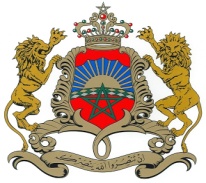 فهرستعريف المسلكأهداف التكوينالمهاراتالمرادتحصيلهامنافذ التكوينشروط الولوج الارتباط بين المسلك والتكوينات المتوفرة بالجامعة تنظيم وحدات المسلك الفريق البيداغوجي للمسلك8. الفريق البيداغوجي للمسلك (تابع)الوسائل المادية واللوجيستيكية الخاصة واللازمة للأجرأة الجيدة للإجازة في التربية :الشراكةوالتعاون (تحديد الطبيعة والكيفية)1.10. الشراكة الجامعية (إرفاق رسائل التعهدات الخاصة بالجامعيين)2.10. الشراكة مع القطاع المهني والاجتماعي (إرفاق رسائل التعهدات)3.10. شراكات أخرى (حدد / إرفاق رسائل التعهدات)عناصر أخرى ترونها مجديةوصف الوحدةأهداف الوحدةالمعارف اللازم اكتسابها مسبقا (تحديد الوحدة أو الوحدات اللازم استيفاؤها مسبقا وكذا الفصل المعني)الغلاف الزمني(تكون الأعمال التوجيهية والأشغال التطبيقية إلزامية في وحدات التخصص ووحدات التربية إذا ما استلزمت طبيعة الوحدة ذلك. يشتمل التدريس بالمسلك على أشغال تطبيقية، دون تدريب الانغماس في وسط تربوي، في حدود نسبة لا تقل عن 20%من الغلاف الزمني الإجمالي للوحدة التي تستلزم الأشغال التطبيقية).وصف محتوى الوحدة تقديم وصف مفصل لمحتوى الوحدة والأنشطة المرتقبة بها: دروس، أعمال توجيهية، أشغال تطبيقية (أشغال المختبر، مائدة مستديرة، مناظرة، حوار مع لعب أدوار، حلقات دراسية...)، أنشطة تطبيقية (عمل ميداني تدريب...،)، ...بالنسبة للإجازة في التربية، يتعين أن تكون المضامين مطابقة لمحتوى المسالك النموذجية إجراءات تنظيم الأنشطة التطبيقية (تعبأ هذه الخانة في حالة وجود أشغال تطبيقية)وصف العمل الشخصي للطالب، عند الاقتضاء؛
إجراءات التقييم طرق التقييم نقطة الوحدة (تحديد النسبة لمختلف تقييمات الوحدة للحصول على نقطة استيفاءها)إجراءات استيفاء الوحدةالمنسق البيداغوجي والفريق البيداغوجي للوحدة (ينتمي منسق الوحدة لشعبة مساهمة في التكوين ويجب أن يكون متدخلا في تدريس الوحدة، ويمكن أن ينتمي لمؤسسة متدخلة شريكة)عناصر أخرى مجديةوصف الوحدةأهداف الوحدةالمعارف اللازم اكتسابها مسبقا (تحديد الوحدة أو الوحدات اللازم استيفاؤها مسبقا وكذا الفصل المعني)الغلاف الزمني(تكون الأعمال التوجيهية والأشغال التطبيقية إلزامية في وحدات التخصص ووحدات التربية إذا ما استلزمت طبيعة الوحدة ذلك. يشتمل التدريس بالمسلك على أشغال تطبيقية، دون تدريب الانغماس في وسط تربوي، في حدود نسبة لا تقل عن 20%من الغلاف الزمني الإجمالي للوحدة التي تستلزم الأشغال التطبيقية).وصف محتوى الوحدة تقديم وصف مفصل لمحتوى الوحدة والأنشطة المرتقبة بها: دروس، أعمال توجيهية، أشغال تطبيقية (أشغال المختبر، مائدة مستديرة، مناظرة، حوار مع لعب أدوار، حلقات دراسية...)، أنشطة تطبيقية (عمل ميداني تدريب...،)، ...بالنسبة للإجازة في التربية، يتعين أن تكون المضامين مطابقة لمحتوى المسالك النموذجية إجراءات تنظيم الأنشطة التطبيقية (تعبأ هذه الخانة في حالة وجود أشغال تطبيقية)وصف العمل الشخصي للطالب، عند الاقتضاء؛
إجراءات التقييم طرق التقييم نقطة الوحدة (تحديد النسبة لمختلف تقييمات الوحدة للحصول على نقطة استيفاءها)إجراء ات استيفاء الوحدةالمنسق البيداغوجي والفريق البيداغوجي للوحدة (ينتمي منسق الوحدة لشعبة مساهمة في التكوين ويجب أن يكون متدخلا في تدريس الوحدة، ويمكن أن ينتمي لمؤسسة متدخلة شريكة)عناصر أخرى مجديةوصف الوحدةأهداف الوحدةالمعارف اللازم اكتسابها مسبقا (تحديد الوحدة أو الوحدات اللازم استيفاؤها مسبقا وكذا الفصل المعني)الغلاف الزمني(تكون الأعمال التوجيهية والأشغال التطبيقية إلزامية في وحدات التخصص ووحدات التربية إذا ما استلزمت طبيعة الوحدة ذلك. يشتمل التدريس بالمسلك على أشغال تطبيقية، دون تدريب الانغماس في وسط تربوي، في حدود نسبة لا تقل عن 20%من الغلاف الزمني الإجمالي للوحدة التي تستلزم الأشغال التطبيقية).وصف محتوى الوحدة تقديم وصف مفصل لمحتوى الوحدة والأنشطة المرتقبة بها: دروس، أعمال توجيهية، أشغال تطبيقية (أشغال المختبر، مائدة مستديرة، مناظرة، حوار مع لعب أدوار، حلقات دراسية...)، أنشطة تطبيقية (عمل ميداني تدريب...،)، ...بالنسبة للإجازة في التربية، يتعين أن تكون المضامين مطابقة لمحتوى المسالك النموذجية إجراءات تنظيم الأنشطة التطبيقية (تعبأ هذه الخانة في حالة وجود أشغال تطبيقية)وصف العمل الشخصي للطالب، عند الاقتضاء؛
إجراءات التقييم طرق التقييم نقطة الوحدة (تحديد النسبة لمختلف تقييمات الوحدة للحصول على نقطة استيفاءها)إجراء ات استيفاء الوحدةالمنسق البيداغوجي والفريق البيداغوجي للوحدة (ينتمي منسق الوحدة لشعبة مساهمة في التكوين ويجب أن يكون متدخلا في تدريس الوحدة، ويمكن أن ينتمي لمؤسسة متدخلة شريكة)عناصر أخرى مجديةوصف الوحدةأهداف الوحدةالمعارف اللازم اكتسابها مسبقا (تحديد الوحدة أو الوحدات اللازم استيفاؤها مسبقا وكذا الفصل المعني)الغلاف الزمني(تكون الأعمال التوجيهية والأشغال التطبيقية إلزامية في وحدات التخصص ووحدات التربية إذا ما استلزمت طبيعة الوحدة ذلك. يشتمل التدريس بالمسلك على أشغال تطبيقية، دون تدريب الانغماس في وسط تربوي، في حدود نسبة لا تقل عن 20%من الغلاف الزمني الإجمالي للوحدة التي تستلزم الأشغال التطبيقية).وصف محتوى الوحدة تقديم وصف مفصل لمحتوى الوحدة والأنشطة المرتقبة بها: دروس، أعمال توجيهية، أشغال تطبيقية (أشغال المختبر، مائدة مستديرة، مناظرة، حوار مع لعب أدوار، حلقات دراسية...)، أنشطة تطبيقية (عمل ميداني تدريب...،)، ...بالنسبة للإجازة في التربية، يتعين أن تكون المضامين مطابقة لمحتوى المسالك النموذجية إجراءات تنظيم الأنشطة التطبيقية (تعبأ هذه الخانة في حالة وجود أشغال تطبيقية)وصف العمل الشخصي للطالب، عند الاقتضاء؛
إجراءات التقييم طرق التقييم نقطة الوحدة (تحديد النسبة لمختلف تقييمات الوحدة للحصول على نقطة استيفاءها)إجراء ات استيفاء الوحدةالمنسق البيداغوجي والفريق البيداغوجي للوحدة (ينتمي منسق الوحدة لشعبة مساهمة في التكوين ويجب أن يكون متدخلا في تدريس الوحدة، ويمكن أن ينتمي لمؤسسة متدخلة شريكة)عناصر أخرى مجديةوصف الوحدةأهداف الوحدةالمعارف اللازم اكتسابها مسبقا (تحديد الوحدة أو الوحدات اللازم استيفاؤها مسبقا وكذا الفصل المعني)الغلاف الزمني(تكون الأعمال التوجيهية والأشغال التطبيقية إلزامية في وحدات التخصص ووحدات التربية إذا ما استلزمت طبيعة الوحدة ذلك. يشتمل التدريس بالمسلك على أشغال تطبيقية، دون تدريب الانغماس في وسط تربوي، في حدود نسبة لا تقل عن 20%من الغلاف الزمني الإجمالي للوحدة التي تستلزم الأشغال التطبيقية).وصف محتوى الوحدة تقديم وصف مفصل لمحتوى الوحدة والأنشطة المرتقبة بها: دروس، أعمال توجيهية، أشغال تطبيقية (أشغال المختبر، مائدة مستديرة، مناظرة، حوار مع لعب أدوار، حلقات دراسية...)، أنشطة تطبيقية (عمل ميداني تدريب...،)، ...بالنسبة للإجازة في التربية، يتعين أن تكون المضامين مطابقة لمحتوى المسالك النموذجية إجراءات تنظيم الأنشطة التطبيقية (تعبأ هذه الخانة في حالة وجود أشغال تطبيقية)وصف العمل الشخصي للطالب، عند الاقتضاء؛
إجراءات التقييم طرق التقييم نقطة الوحدة (تحديد النسبة لمختلف تقييمات الوحدة للحصول على نقطة استيفاءها)إجراء ات استيفاء الوحدةالمنسق البيداغوجي والفريق البيداغوجي للوحدة (ينتمي منسق الوحدة لشعبة مساهمة في التكوين ويجب أن يكون متدخلا في تدريس الوحدة، ويمكن أن ينتمي لمؤسسة متدخلة شريكة)عناصر أخرى مجدية1. SYLLABUS DU MODULE1.1. Objectifs du module1.2. Pré-requis pédagogiques (Indiquer le ou les module(s) requis pour suivre ce module et le semestre correspondant.)1.3. volume horaire (Les travaux dirigés et les travaux pratiques sont obligatoires dans les modules Disciplinaires et les modules Métiers, quand la nature disciplinaire de ces modules les exige. Les travaux pratiques, hors stage d’immersion, constituent 20% au minimum du volume horaire global du module nécessitant des travaux pratiques)1.4. Description du contenu du moduleFournir une description détaillée des enseignements et/ou activités pour le module : Cours, TD, TP (Tavaux du laboratoires, table ronde, séminaires, ), Activités Pratiques(Travaux de terrain,  Stages,  ….).Pour le cas des Licences d’Education, se conformer au contenu des filières types nationales.1.5. modalités d’organisation des activités pratiques (cette case est remplie en cas d’existence des activités pratiques) 1.6. description du travail personnel, le cas échéant2. PROCEDURES D’EVALUATION2.1. Modes d’évaluation 2.2. Note du module ((Préciser le pourcentage des différentes évaluations de module pour obtenir la note du module.)2.3. Modalités de Validation du module Coordonnateur et équipe pédagogique du module (Le coordonnateur du module, intervenant dans les enseignements du module, appartient à un département intervenant dans la formation. Il peut également appartenir à un établissement intervenant partenaire)4. Autres Eléments pertinents1. SYLLABUS DU MODULE1.1. OBJECTIFS du module1.2. Prérequis pédagogiques (Indiquer le ou les module(s) requis pour suivre ce module et le semestre correspondant)1.3. volume horaire (Les travaux dirigés et les travaux pratiques sont obligatoires dans les modules Disciplinaires et les modules Métiers, quand la nature disciplinaire de ces modules les exige. Les travaux pratiques, hors stage d’immersion, constituent 20% au minimum du volume horaire global du module nécessitant des travaux pratiques)1.5. modalités d’organisation des activités pratiques (cette case est remplie en cas d’existence des activités pratiques) 1.6. description du travail personnel, le cas échéant2. PROCEDURES D’EVALUATION2.1. Modes d’évaluation 2.2. Note du module (Préciser le pourcentage des différentes évaluations de module pour obtenir la note du module.)2.3. Modalités de Validation du module 3. Coordonnateur et équipe pédagogique du module (Le coordonnateur du module, intervenant dans les enseignements du module, appartient à un département intervenant dans la formation. Il peut également appartenir à un établissement intervenant partenaire)4. Autres Eléments pertinentsوصف الوحدةأهداف الوحدةالمعارف اللازم اكتسابها مسبقا (تحديد الوحدة أو الوحدات اللازم استيفاؤها مسبقا وكذا الفصل المعني)الغلاف الزمني(تكون الأعمال التوجيهية والأشغال التطبيقية إلزامية في وحدات التخصص ووحدات التربية إذا ما استلزمت طبيعة الوحدة ذلك. يشتمل التدريس بالمسلك على أشغال تطبيقية، دون تدريب الانغماس في وسط تربوي، في حدود نسبة لا تقل عن 20%من الغلاف الزمني الإجمالي للوحدة التي تستلزم الأشغال التطبيقية).وصف محتوى الوحدة تقديم وصف مفصل لمحتوى الوحدة والأنشطة المرتقبة بها: دروس، أعمال توجيهية، أشغال تطبيقية (أشغال المختبر، مائدة مستديرة، مناظرة، حوار مع لعب أدوار، حلقات دراسية...)، أنشطة تطبيقية (عمل ميداني تدريب...،)، ...بالنسبة للإجازة في التربية، يتعين أن تكون المضامين مطابقة لمحتوى المسالك النموذجية إجراءات تنظيم الأنشطة التطبيقية (تعبأ هذه الخانة في حالة وجود أشغال تطبيقية)وصف العمل الشخصي للطالب، عند الاقتضاء؛
إجراءات التقييم طرق التقييم نقطة الوحدة (تحديد النسبة لمختلف تقييمات الوحدة للحصول على نقطة استيفاءها)إجراء ات استيفاء الوحدةالمنسق البيداغوجي والفريق البيداغوجي للوحدة (ينتمي منسق الوحدة لشعبة مساهمة في التكوين ويجب أن يكون متدخلا في تدريس الوحدة، ويمكن أن ينتمي لمؤسسة متدخلة شريكة)عناصر أخرى مجديةوصف الوحدةأهداف الوحدةالمعارف اللازم اكتسابها مسبقا (تحديد الوحدة أو الوحدات اللازم استيفاؤها مسبقا وكذا الفصل المعني)الغلاف الزمني (تكون الأعمال التوجيهية والأشغال التطبيقية إلزامية في وحدات التخصص ووحدات التربية إذا ما استلزمت طبيعة الوحدة ذلك. يشتمل التدريس بالمسلك على أشغال تطبيقية، دون تدريب الانغماس في وسط تربوي، في حدود نسبة لا تقل عن 20%من الغلاف الزمني الإجمالي للوحدة التي تستلزم الأشغال التطبيقية).وصف محتوى الوحدة تقديم وصف مفصل لمحتوى الوحدة والأنشطة المرتقبة بها: دروس، أعمال توجيهية، أشغال تطبيقية (أشغال المختبر، مائدة مستديرة، مناظرة، حوار مع لعب أدوار، حلقات دراسية...)، أنشطة تطبيقية (عمل ميداني تدريب...،)، ...بالنسبة للإجازة في التربية، يتعين أن تكون المضامين مطابقة لمحتوى المسالك النموذجية إجراءات تنظيم الأنشطة التطبيقية (تعبأ هذه الخانة في حالة وجود أشغال تطبيقية)وصف العمل الشخصي للطالب، عند الاقتضاء؛
إجراءات التقييم طرق التقييم نقطة الوحدة (تحديد النسبة لمختلف تقييمات الوحدة للحصول على نقطة استيفاءها)إجراء ات استيفاء الوحدةالمنسق البيداغوجي والفريق البيداغوجي للوحدة (ينتمي منسق الوحدة لشعبة مساهمة في التكوين ويجب أن يكون متدخلا في تدريس الوحدة، ويمكن أن ينتمي لمؤسسة متدخلة شريكة)عناصر أخرى مجديةوصف الوحدةأهداف الوحدةالمعارف اللازم اكتسابها مسبقا (تحديد الوحدة أو الوحدات اللازم استيفاؤها مسبقا وكذا الفصل المعني)الغلاف الزمني(تكون الأعمال التوجيهية والأشغال التطبيقية إلزامية في وحدات التخصص ووحدات التربية إذا ما استلزمت طبيعة الوحدة ذلك. يشتمل التدريس بالمسلك على أشغال تطبيقية، دون تدريب الانغماس في وسط تربوي، في حدود نسبة لا تقل عن 20%من الغلاف الزمني الإجمالي للوحدة التي تستلزم الأشغال التطبيقية).وصف محتوى الوحدة تقديم وصف مفصل لمحتوى الوحدة والأنشطة المرتقبة بها: دروس، أعمال توجيهية، أشغال تطبيقية (أشغال المختبر، مائدة مستديرة، مناظرة، حوار مع لعب أدوار، حلقات دراسية...)، أنشطة تطبيقية (عمل ميداني تدريب...،)، ...بالنسبة للإجازة في التربية، يتعين أن تكون المضامين مطابقة لمحتوى المسالك النموذجية إجراءات تنظيم الأنشطة التطبيقية (تعبأ هذه الخانة في حالة وجود أشغال تطبيقية)وصف العمل الشخصي للطالب، عند الاقتضاء؛
إجراءات التقييم طرق التقييم نقطة الوحدة (تحديد النسبة لمختلف تقييمات الوحدة للحصول على نقطة استيفاءها)إجراء ات استيفاء الوحدةالمنسق البيداغوجي والفريق البيداغوجي للوحدة (ينتمي منسق الوحدة لشعبة مساهمة في التكوين ويجب أن يكون متدخلا في تدريس الوحدة، ويمكن أن ينتمي لمؤسسة متدخلة شريكة)عناصر أخرى مجديةوصف الوحدةأهداف الوحدةالمعارف اللازم اكتسابها مسبقا (تحديد الوحدة أو الوحدات اللازم استيفاؤها مسبقا وكذا الفصل المعني)الغلاف الزمني(تكون الأعمال التوجيهية والأشغال التطبيقية إلزامية في وحدات التخصص ووحدات التربية إذا ما استلزمت طبيعة الوحدة ذلك. يشتمل التدريس بالمسلك على أشغال تطبيقية، دون تدريب الانغماس في وسط تربوي، في حدود نسبة لا تقل عن 20%من الغلاف الزمني الإجمالي للوحدة التي تستلزم الأشغال التطبيقية).وصف محتوى الوحدة تقديم وصف مفصل لمحتوى الوحدة والأنشطة المرتقبة بها: دروس، أعمال توجيهية، أشغال تطبيقية (أشغال المختبر، مائدة مستديرة، مناظرة، حوار مع لعب أدوار، حلقات دراسية...)، أنشطة تطبيقية (عمل ميداني تدريب...،)، ...بالنسبة للإجازة في التربية، يتعين أن تكون المضامين مطابقة لمحتوى المسالك النموذجية إجراءات تنظيم الأنشطة التطبيقية (تعبأ هذه الخانة في حالة وجود أشغال تطبيقية)وصف العمل الشخصي للطالب، عند الاقتضاء؛
إجراءات التقييم طرق التقييم نقطة الوحدة (تحديد النسبة لمختلف تقييمات الوحدة للحصول على نقطة استيفاءها)إجراء ات استيفاء الوحدةالمنسق البيداغوجي والفريق البيداغوجي للوحدة (ينتمي منسق الوحدة لشعبة مساهمة في التكوين ويجب أن يكون متدخلا في تدريس الوحدة، ويمكن أن ينتمي لمؤسسة متدخلة شريكة)عناصر أخرى مجديةوصف الوحدةأهداف الوحدةالمعارف اللازم اكتسابها مسبقا (تحديد الوحدة أو الوحدات اللازم استيفاؤها مسبقا وكذا الفصل المعني)الغلاف الزمني(تكون الأعمال التوجيهية والأشغال التطبيقية إلزامية في وحدات التخصص ووحدات التربية إذا ما استلزمت طبيعة الوحدة ذلك. يشتمل التدريس بالمسلك على أشغال تطبيقية، دون تدريب الانغماس في وسط تربوي، في حدود نسبة لا تقل عن 20%من الغلاف الزمني الإجمالي للوحدة التي تستلزم الأشغال التطبيقية).وصف محتوى الوحدة تقديم وصف مفصل لمحتوى الوحدة والأنشطة المرتقبة بها: دروس، أعمال توجيهية، أشغال تطبيقية (أشغال المختبر، مائدة مستديرة، مناظرة، حوار مع لعب أدوار، حلقات دراسية...)، أنشطة تطبيقية (عمل ميداني تدريب...،)، ...بالنسبة للإجازة في التربية، يتعين أن تكون المضامين مطابقة لمحتوى المسالك النموذجية إجراءات تنظيم الأنشطة التطبيقية (تعبأ هذه الخانة في حالة وجود أشغال تطبيقية)وصف العمل الشخصي للطالب، عند الاقتضاء؛
إجراءات التقييم طرق التقييم نقطة الوحدة (تحديد النسبة لمختلف تقييمات الوحدة للحصول على نقطة استيفاءها)إجراء ات استيفاء الوحدةالمنسق البيداغوجي والفريق البيداغوجي للوحدة (ينتمي منسق الوحدة لشعبة مساهمة في التكوين ويجب أن يكون متدخلا في تدريس الوحدة، ويمكن أن ينتمي لمؤسسة متدخلة شريكة)عناصر أخرى مجدية1. SYLLABUS DU MODULE1.1. Objectifs du module1.2. Pré-requis pédagogiques (Indiquer le ou les module(s) requis pour suivre ce module et le semestre correspondant.)1.3. volume horaire (Les travaux dirigés et les travaux pratiques sont obligatoires dans les modules Disciplinaires et les modules Métiers, quand la nature disciplinaire de ces modules les exige. Les travaux pratiques, hors stage d’immersion, constituent 20% au minimum du volume horaire global du module nécessitant des travaux pratiques).1.4. Description du contenu du moduleFournir une description détaillée des enseignements et/ou activités pour le module : Cours, TD, TP (Tavaux du laboratoires, table ronde, séminaires,.. ), Activités Pratiques(Travaux de terrain,  Stages,  ….).Pour le cas des Licences d’Education, se conformer au contenu des filières types nationales1.5. modalités d’organisation des activités pratiques(cette case est remplie en cas d’existence des activités pratiques)   1.6. description du travail personnel, le cas échéant2. PROCEDURES D’EVALUATION2.1. Modes d’évaluation 2.2. Note du module (Préciser le pourcentage des différentes évaluations de module pour obtenir la note du module.)2.3. Modalités de Validation du module 3. Coordonnateur et équipe pédagogique du module (Le coordonnateur du module, intervenant dans les enseignements du module, appartient à un département intervenant dans la formation. Il peut également appartenir à un établissement intervenant partenaire)4. Autres Eléments pertinents1. SYLLABUS DU MODULE1.1. Objectifs du module1.2. Prérequis pédagogiques (Indiquer le ou les module(s) requis pour suivre ce module et le semestre correspondant.)1.3. volume horaire (Les travaux dirigés et les travaux pratiques sont obligatoires dans les modules Disciplinaires et les modules Métiers, quand la nature disciplinaire de ces modules les exige. Les travaux pratiques, hors stage d’immersion, constituent 20% au minimum du volume horaire global du module nécessitant des travaux pratiques).1.4. Description du contenu du moduleFournir une description détaillée des enseignements et/ou activités pour le module : Cours, TD, TP (Tavaux du laboratoires, table ronde, séminaires, ), Activités Pratiques(Travaux de terrain,  Stages,  ….).Pour le cas des Licences d’Education, se conformer au contenu des filières types nationales. 1.5. modalités d’organisation des activités pratiques (cette case est remplie en cas d’existence des activités pratiques) 1.6. description du travail personnel, le cas échéant2. PROCEDURES D’EVALUATION2.1. Modes d’évaluation 2.2. Note du module (Préciser le pourcentage des différentes évaluations de module pour obtenir la note du module.)2.3. Modalités de Validation du module 3.Coordonnateur et équipe pédagogique du module (Le coordonnateur du module, intervenant dans les enseignements du module, appartient à un département intervenant dans la formation. Il peut également appartenir à un établissement intervenant partenaire)4.Autres Eléments pertinentsوصف الوحدةأهداف الوحدةالمعارف اللازم اكتسابها مسبقا (تحديد الوحدة أو الوحدات اللازم استيفاؤها مسبقا وكذا الفصل المعني)الغلاف الزمني(تكون الأعمال التوجيهية والأشغال التطبيقية إلزامية في وحدات التخصص ووحدات التربية إذا ما استلزمت طبيعة الوحدة ذلك. يشتمل التدريس بالمسلك على أشغال تطبيقية، دون تدريب الانغماس في وسط تربوي، في حدود نسبة لا تقل عن 20%من الغلاف الزمني الإجمالي للوحدة التي تستلزم الأشغال التطبيقية).وصف محتوى الوحدة تقديم وصف مفصل لمحتوى الوحدة والأنشطة المرتقبة بها: دروس، أعمال توجيهية، أشغال تطبيقية (أشغال المختبر، مائدة مستديرة، مناظرة، حوار مع لعب أدوار، حلقات دراسية...)، أنشطة تطبيقية (عمل ميداني تدريب...،)، ...بالنسبة للإجازة في التربية، يتعين أن تكون المضامين مطابقة لمحتوى المسالك النموذجية إجراءات تنظيم الأنشطة التطبيقية (تعبأ هذه الخانة في حالة وجود أشغال تطبيقية)وصف العمل الشخصي للطالب، عند الاقتضاء؛
إجراءات التقييم طرق التقييم نقطة الوحدة (تحديد النسبة لمختلف تقييمات الوحدة للحصول على نقطة استيفاءها)إجراء ات استيفاء الوحدةالمنسق البيداغوجي والفريق البيداغوجي للوحدة (ينتمي منسق الوحدة لشعبة مساهمة في التكوين ويجب أن يكون متدخلا في تدريس الوحدة، ويمكن أن ينتمي لمؤسسة متدخلة شريكة)عناصر أخرى مجديةوصف الوحدةأهداف الوحدةالمعارف اللازم اكتسابها مسبقا (تحديد الوحدة أو الوحدات اللازم استيفاؤها مسبقا وكذا الفصل المعني)الغلاف الزمني(تكون الأعمال التوجيهية والأشغال التطبيقية إلزامية في وحدات التخصص ووحدات التربية إذا ما استلزمت طبيعة الوحدة ذلك. يشتمل التدريس بالمسلك على أشغال تطبيقية، دون تدريب الانغماس في وسط تربوي، في حدود نسبة لا تقل عن 20%من الغلاف الزمني الإجمالي للوحدة التي تستلزم الأشغال التطبيقية).وصف محتوى الوحدة تقديم وصف مفصل لمحتوى الوحدة والأنشطة المرتقبة بها: دروس، أعمال توجيهية، أشغال تطبيقية (أشغال المختبر، مائدة مستديرة، مناظرة، حوار مع لعب أدوار، حلقات دراسية...)، أنشطة تطبيقية (عمل ميداني تدريب...،)، ...بالنسبة للإجازة في التربية، يتعين أن تكون المضامين مطابقة لمحتوى المسالك النموذجية إجراءات تنظيم الأنشطة التطبيقية (تعبأ هذه الخانة في حالة وجود أشغال تطبيقية)وصف العمل الشخصي للطالب، عند الاقتضاء؛
إجراءات التقييم طرق التقييم نقطة الوحدة (تحديد النسبة لمختلف تقييمات الوحدة للحصول على نقطة استيفاءها)إجراء ات استيفاء الوحدةالمنسق البيداغوجي والفريق البيداغوجي للوحدة (ينتمي منسق الوحدة لشعبة مساهمة في التكوين ويجب أن يكون متدخلا في تدريس الوحدة، ويمكن أن ينتمي لمؤسسة متدخلة شريكة)عناصر أخرى مجديةوصف الوحدةأهداف الوحدةالمعارف اللازم اكتسابها مسبقا (تحديد الوحدة أو الوحدات اللازم استيفاؤها مسبقا وكذا الفصل المعني)الغلاف الزمني(تكون الأعمال التوجيهية والأشغال التطبيقية إلزامية في وحدات التخصص ووحدات التربية إذا ما استلزمت طبيعة الوحدة ذلك. يشتمل التدريس بالمسلك على أشغال تطبيقية، دون تدريب الانغماس في وسط تربوي، في حدود نسبة لا تقل عن 20%من الغلاف الزمني الإجمالي للوحدة التي تستلزم الأشغال التطبيقية).وصف محتوى الوحدة تقديم وصف مفصل لمحتوى الوحدة والأنشطة المرتقبة بها: دروس، أعمال توجيهية، أشغال تطبيقية (أشغال المختبر، مائدة مستديرة، مناظرة، حوار مع لعب أدوار، حلقات دراسية...)، أنشطة تطبيقية (عمل ميداني تدريب...،)، ...بالنسبة للإجازة في التربية، يتعين أن تكون المضامين مطابقة لمحتوى المسالك النموذجية إجراءات تنظيم الأنشطة التطبيقية (تعبأ هذه الخانة في حالة وجود أشغال تطبيقية)وصف العمل الشخصي للطالب، عند الاقتضاء؛
إجراءات التقييم طرق التقييم نقطة الوحدة (تحديد النسبة لمختلف تقييمات الوحدة للحصول على نقطة استيفاءها)إجراء ات استيفاء الوحدةالمنسق البيداغوجي والفريق البيداغوجي للوحدة (ينتمي منسق الوحدة لشعبة مساهمة في التكوين ويجب أن يكون متدخلا في تدريس الوحدة، ويمكن أن ينتمي لمؤسسة متدخلة شريكة)عناصر أخرى مجديةوصف الوحدةأهداف الوحدةالمعارف اللازم اكتسابها مسبقا(تحديد الوحدة أو الوحدات اللازم استيفاؤها مسبقا وكذا الفصل المعني)الغلاف الزمني(تكون الأعمال التوجيهية والأشغال التطبيقية إلزامية في وحدات التخصص ووحدات التربية إذا ما استلزمت طبيعة الوحدة ذلك. يشتمل التدريس بالمسلك على أشغال تطبيقية، دون تدريب الانغماس في وسط تربوي، في حدود نسبة لا تقل عن 20%من الغلاف الزمني الإجمالي للوحدة التي تستلزم الأشغال التطبيقية).وصف محتوى الوحدة تقديم وصف مفصل لمحتوى الوحدة والأنشطة المرتقبة بها: دروس، أعمال توجيهية، أشغال تطبيقية (أشغال المختبر، مائدة مستديرة، مناظرة، حوار مع لعب أدوار، حلقات دراسية...)، أنشطة تطبيقية (عمل ميداني تدريب...،)، ...بالنسبة للإجازة في التربية، يتعين أن تكون المضامين مطابقة لمحتوى المسالك النموذجية إجراءات تنظيم الأنشطة التطبيقية (تعبأ هذه الخانة في حالة وجود أشغال تطبيقية)وصف العمل الشخصي للطالب، عند الاقتضاء؛
إجراءات التقييم طرق التقييم نقطة الوحدة (تحديد النسبة لمختلف تقييمات الوحدة للحصول على نقطة استيفاءها)إجراء ات استيفاء الوحدةالمنسق البيداغوجي والفريق البيداغوجي للوحدة (ينتمي منسق الوحدة لشعبة مساهمة في التكوين ويجب أن يكون متدخلا في تدريس الوحدة، ويمكن أن ينتمي لمؤسسة متدخلة شريكة)عناصر أخرى مجديةوصف الوحدةأهداف الوحدةالمعارف اللازم اكتسابها مسبقا (تحديد الوحدة أو الوحدات اللازم استيفاؤها مسبقا وكذا الفصل المعني)الغلاف الزمني(تكون الأعمال التوجيهية والأشغال التطبيقية إلزامية في وحدات التخصص ووحدات التربية إذا ما استلزمت طبيعة الوحدة ذلك. يشتمل التدريس بالمسلك على أشغال تطبيقية، دون تدريب الانغماس في وسط تربوي، في حدود نسبة لا تقل عن 20%من الغلاف الزمني الإجمالي للوحدة التي تستلزم الأشغال التطبيقية).وصف محتوى الوحدة تقديم وصف مفصل لمحتوى الوحدة والأنشطة المرتقبة بها: دروس، أعمال توجيهية، أشغال تطبيقية (أشغال المختبر، مائدة مستديرة، مناظرة، حوار مع لعب أدوار، حلقات دراسية...)، أنشطة تطبيقية (عمل ميداني تدريب...،)، ...بالنسبة للإجازة في التربية، يتعين أن تكون المضامين مطابقة لمحتوى المسالك النموذجية إجراءات تنظيم الأنشطة التطبيقية (تعبأ هذه الخانة في حالة وجود أشغال تطبيقية)وصف العمل الشخصي للطالب، عند الاقتضاء؛
إجراءات التقييم طرق التقييم نقطة الوحدة (تحديد النسبة لمختلف تقييمات الوحدة للحصول على نقطة استيفاءها)إجراء ات استيفاء الوحدةالمنسق البيداغوجي والفريق البيداغوجي للوحدة (ينتمي منسق الوحدة لشعبة مساهمة في التكوين ويجب أن يكون متدخلا في تدريس الوحدة، ويمكن أن ينتمي لمؤسسة متدخلة شريكة)عناصر أخرى مجديةوصف الوحدةأهداف الوحدةالمعارف اللازم اكتسابها مسبقا (تحديد الوحدة أو الوحدات اللازم استيفاؤها مسبقا وكذا الفصل المعني)الغلاف الزمني(تكون الأعمال التوجيهية والأشغال التطبيقية إلزامية في وحدات التخصص ووحدات التربية إذا ما استلزمت طبيعة الوحدة ذلك. يشتمل التدريس بالمسلك على أشغال تطبيقية، دون تدريب الانغماس في وسط تربوي، في حدود نسبة لا تقل عن 20%من الغلاف الزمني الإجمالي للوحدة التي تستلزم الأشغال التطبيقية).وصف محتوى الوحدة تقديم وصف مفصل لمحتوى الوحدة والأنشطة المرتقبة بها: دروس، أعمال توجيهية، أشغال تطبيقية (أشغال المختبر، مائدة مستديرة، مناظرة، حوار مع لعب أدوار، حلقات دراسية...)، أنشطة تطبيقية (عمل ميداني تدريب...،)، ...بالنسبة للإجازة في التربية، يتعين أن تكون المضامين مطابقة لمحتوى المسالك النموذجية إجراءات تنظيم الأنشطة التطبيقية (تعبأ هذه الخانة في حالة وجود أشغال تطبيقية)وصف العمل الشخصي للطالب، عند الاقتضاء؛
إجراءات التقييم طرق التقييم نقطة الوحدة (تحديد النسبة لمختلف تقييمات الوحدة للحصول على نقطة استيفاءها)إجراء ات استيفاء الوحدةالمنسق البيداغوجي والفريق البيداغوجي للوحدة (ينتمي منسق الوحدة لشعبة مساهمة في التكوين ويجب أن يكون متدخلا في تدريس الوحدة، ويمكن أن ينتمي لمؤسسة متدخلة شريكة)عناصر أخرى مجديةوصف الوحدةأهداف الوحدةالمعارف اللازم اكتسابها مسبقا (تحديد الوحدة أو الوحدات اللازم استيفاؤها مسبقا وكذا الفصل المعني)الغلاف الزمني(تكون الأعمال التوجيهية والأشغال التطبيقية إلزامية في وحدات التخصص ووحدات التربية إذا ما استلزمت طبيعة الوحدة ذلك. يشتمل التدريس بالمسلك على أشغال تطبيقية، دون تدريب الانغماس في وسط تربوي، في حدود نسبة لا تقل عن 20%من الغلاف الزمني الإجمالي للوحدة التي تستلزم الأشغال التطبيقية).وصف محتوى الوحدة تقديم وصف مفصل لمحتوى الوحدة والأنشطة المرتقبة بها: دروس، أعمال توجيهية، أشغال تطبيقية (أشغال المختبر، مائدة مستديرة، مناظرة، حوار مع لعب أدوار، حلقات دراسية...)، أنشطة تطبيقية (عمل ميداني تدريب...،)، ...بالنسبة للإجازة في التربية، يتعين أن تكون المضامين مطابقة لمحتوى المسالك النموذجية إجراءات تنظيم الأنشطة التطبيقية (تعبأ هذه الخانة في حالة وجود أشغال تطبيقية)وصف العمل الشخصي للطالب، عند الاقتضاء؛
إجراءات التقييم طرق التقييم نقطة الوحدة (تحديد النسبة لمختلف تقييمات الوحدة للحصول على نقطة استيفاءها)إجراء ات استيفاء الوحدةالمنسق البيداغوجي والفريق البيداغوجي للوحدة (ينتمي منسق الوحدة لشعبة مساهمة في التكوين ويجب أن يكون متدخلا في تدريس الوحدة، ويمكن أن ينتمي لمؤسسة متدخلة شريكة)عناصر أخرى مجديةوصف الوحدةأهداف الوحدةالمعارف اللازم اكتسابها مسبقا (تحديد الوحدة أو الوحدات اللازم استيفاؤها مسبقا وكذا الفصل المعني)الغلاف الزمني(تكون الأعمال التوجيهية والأشغال التطبيقية إلزامية في وحدات التخصص ووحدات التربية إذا ما استلزمت طبيعة الوحدة ذلك. يشتمل التدريس بالمسلك على أشغال تطبيقية، دون تدريب الانغماس في وسط تربوي، في حدود نسبة لا تقل عن 20%من الغلاف الزمني الإجمالي للوحدة التي تستلزم الأشغال التطبيقية).وصف محتوى الوحدة تقديم وصف مفصل لمحتوى الوحدة والأنشطة المرتقبة بها: دروس، أعمال توجيهية، أشغال تطبيقية (أشغال المختبر، مائدة مستديرة، مناظرة، حوار مع لعب أدوار، حلقات دراسية...)، أنشطة تطبيقية (عمل ميداني تدريب...،)، ...بالنسبة للإجازة في التربية، يتعين أن تكون المضامين مطابقة لمحتوى المسالك النموذجية إجراءات تنظيم الأنشطة التطبيقية (تعبأ هذه الخانة في حالة وجود أشغال تطبيقية)وصف العمل الشخصي للطالب، عند الاقتضاء؛
إجراءات التقييم طرق التقييم نقطة الوحدة (تحديد النسبة لمختلف تقييمات الوحدة للحصول على نقطة استيفاءها)إجراء ات استيفاء الوحدةالمنسق البيداغوجي والفريق البيداغوجي للوحدة (ينتمي منسق الوحدة لشعبة مساهمة في التكوين ويجب أن يكون متدخلا في تدريس الوحدة، ويمكن أن ينتمي لمؤسسة متدخلة شريكة)عناصر أخرى مجديةوصف الوحدةأهداف الوحدةالمعارف اللازم اكتسابها مسبقا (تحديد الوحدة أو الوحدات اللازم استيفاؤها مسبقا وكذا الفصل المعني)الغلاف الزمني(تكون الأعمال التوجيهية والأشغال التطبيقية إلزامية في وحدات التخصص ووحدات التربية إذا ما استلزمت طبيعة الوحدة ذلك. يشتمل التدريس بالمسلك على أشغال تطبيقية، دون تدريب الانغماس في وسط تربوي، في حدود نسبة لا تقل عن 20%من الغلاف الزمني الإجمالي للوحدة التي تستلزم الأشغال التطبيقية).وصف محتوى الوحدة تقديم وصف مفصل لمحتوى الوحدة والأنشطة المرتقبة بها: دروس، أعمال توجيهية، أشغال تطبيقية (أشغال المختبر، مائدة مستديرة، مناظرة، حوار مع لعب أدوار، حلقات دراسية...)، أنشطة تطبيقية (عمل ميداني تدريب...،)، ...بالنسبة للإجازة في التربية، يتعين أن تكون المضامين مطابقة لمحتوى المسالك النموذجية إجراءات تنظيم الأنشطة التطبيقية (تعبأ هذه الخانة في حالة وجود أشغال تطبيقية)وصف العمل الشخصي للطالب، عند الاقتضاء؛
إجراءات التقييم طرق التقييم نقطة الوحدة (تحديد النسبة لمختلف تقييمات الوحدة للحصول على نقطة استيفاءها)إجراء ات استيفاء الوحدةالمنسق البيداغوجي والفريق البيداغوجي للوحدة (ينتمي منسق الوحدة لشعبة مساهمة في التكوين ويجب أن يكون متدخلا في تدريس الوحدة، ويمكن أن ينتمي لمؤسسة متدخلة شريكة)عناصر أخرى مجديةوصف الوحدةأهداف الوحدةالمعارف اللازم اكتسابها مسبقا (تحديد الوحدة أو الوحدات اللازم استيفاؤها مسبقا وكذا الفصل المعني)الغلاف الزمني(تكون الأعمال التوجيهية والأشغال التطبيقية إلزامية في وحدات التخصص ووحدات التربية إذا ما استلزمت طبيعة الوحدة ذلك. يشتمل التدريس بالمسلك على أشغال تطبيقية، دون تدريب الانغماس في وسط تربوي، في حدود نسبة لا تقل عن 20%من الغلاف الزمني الإجمالي للوحدة التي تستلزم الأشغال التطبيقية).وصف محتوى الوحدة تقديم وصف مفصل لمحتوى الوحدة والأنشطة المرتقبة بها: دروس، أعمال توجيهية، أشغال تطبيقية (أشغال المختبر، مائدة مستديرة، مناظرة، حوار مع لعب أدوار، حلقات دراسية...)، أنشطة تطبيقية (عمل ميداني تدريب...،)، ...بالنسبة للإجازة في التربية، يتعين أن تكون المضامين مطابقة لمحتوى المسالك النموذجية إجراءات تنظيم الأنشطة التطبيقية (تعبأ هذه الخانة في حالة وجود أشغال تطبيقية)وصف العمل الشخصي للطالب، عند الاقتضاء؛
إجراءات التقييم طرق التقييم نقطة الوحدة (تحديد النسبة لمختلف تقييمات الوحدة للحصول على نقطة استيفاءها)إجراء ات استيفاء الوحدةالمنسق البيداغوجي والفريق البيداغوجي للوحدة (ينتمي منسق الوحدة لشعبة مساهمة في التكوين ويجب أن يكون متدخلا في تدريس الوحدة، ويمكن أن ينتمي لمؤسسة متدخلة شريكة)عناصر أخرى مجديةوصف الوحدةأهداف الوحدةالمعارف اللازم اكتسابها مسبقا (تحديد الوحدة أو الوحدات اللازم استيفاؤها مسبقا وكذا الفصل المعني)الغلاف الزمني(تكون الأعمال التوجيهية والأشغال التطبيقية إلزامية في وحدات التخصص ووحدات التربية إذا ما استلزمت طبيعة الوحدة ذلك. يشتمل التدريس بالمسلك على أشغال تطبيقية، دون تدريب الانغماس في وسط تربوي، في حدود نسبة لا تقل عن 20%من الغلاف الزمني الإجمالي للوحدة التي تستلزم الأشغال التطبيقية).وصف محتوى الوحدة تقديم وصف مفصل لمحتوى الوحدة والأنشطة المرتقبة بها: دروس، أعمال توجيهية، أشغال تطبيقية (أشغال المختبر، مائدة مستديرة، مناظرة، حوار مع لعب أدوار، حلقات دراسية...)، أنشطة تطبيقية (عمل ميداني تدريب...،)، ...بالنسبة للإجازة في التربية، يتعين أن تكون المضامين مطابقة لمحتوى المسالك النموذجية إجراءات تنظيم الأنشطة التطبيقية (تعبأ هذه الخانة في حالة وجود أشغال تطبيقية)وصف العمل الشخصي للطالب، عند الاقتضاء؛
إجراءات التقييم طرق التقييم نقطة الوحدة (تحديد النسبة لمختلف تقييمات الوحدة للحصول على نقطة استيفاءها)إجراء ات استيفاء الوحدةالمنسق البيداغوجي والفريق البيداغوجي للوحدة (ينتمي منسق الوحدة لشعبة مساهمة في التكوين ويجب أن يكون متدخلا في تدريس الوحدة، ويمكن أن ينتمي لمؤسسة متدخلة شريكة)عناصر أخرى مجديةوصف الوحدةأهداف الوحدةالمعارف اللازم اكتسابها مسبقا (تحديد الوحدة أو الوحدات اللازم استيفاؤها مسبقا وكذا الفصل المعني)الغلاف الزمني(تكون الأعمال التوجيهية والأشغال التطبيقية إلزامية في وحدات التخصص ووحدات التربية إذا ما استلزمت طبيعة الوحدة ذلك. يشتمل التدريس بالمسلك على أشغال تطبيقية، دون تدريب الانغماس في وسط تربوي، في حدود نسبة لا تقل عن 20%من الغلاف الزمني الإجمالي للوحدة التي تستلزم الأشغال التطبيقية).وصف محتوى الوحدة تقديم وصف مفصل لمحتوى الوحدة والأنشطة المرتقبة بها: دروس، أعمال توجيهية، أشغال تطبيقية (أشغال المختبر، مائدة مستديرة، مناظرة، حوار مع لعب أدوار، حلقات دراسية...)، أنشطة تطبيقية (عمل ميداني تدريب...،)، ...بالنسبة للإجازة في التربية، يتعين أن تكون المضامين مطابقة لمحتوى المسالك النموذجية إجراءات تنظيم الأنشطة التطبيقية (تعبأ هذه الخانة في حالة وجود أشغال تطبيقية)وصف العمل الشخصي للطالب، عند الاقتضاء؛
إجراءات التقييم طرق التقييم نقطة الوحدة (تحديد النسبة لمختلف تقييمات الوحدة للحصول على نقطة استيفاءها)إجراء ات استيفاء الوحدةالمنسق البيداغوجي والفريق البيداغوجي للوحدة (ينتمي منسق الوحدة لشعبة مساهمة في التكوين ويجب أن يكون متدخلا في تدريس الوحدة، ويمكن أن ينتمي لمؤسسة متدخلة شريكة)عناصر أخرى مجديةوصف الوحدةأهداف الوحدةالمعارف اللازم اكتسابها مسبقا (تحديد الوحدة أو الوحدات اللازم استيفاؤها مسبقا وكذا الفصل المعني)الغلاف الزمني(تكون الأعمال التوجيهية والأشغال التطبيقية إلزامية في وحدات التخصص ووحدات التربية إذا ما استلزمت طبيعة الوحدة ذلك. يشتمل التدريس بالمسلك على أشغال تطبيقية، دون تدريب الانغماس في وسط تربوي، في حدود نسبة لا تقل عن 20%من الغلاف الزمني الإجمالي للوحدة التي تستلزم الأشغال التطبيقية).وصف محتوى الوحدة تقديم وصف مفصل لمحتوى الوحدة والأنشطة المرتقبة بها: دروس، أعمال توجيهية، أشغال تطبيقية (أشغال المختبر، مائدة مستديرة، مناظرة، حوار مع لعب أدوار، حلقات دراسية...)، أنشطة تطبيقية (عمل ميداني تدريب...،)، ...بالنسبة للإجازة في التربية، يتعين أن تكون المضامين مطابقة لمحتوى المسالك النموذجية إجراءات تنظيم الأنشطة التطبيقية (تعبأ هذه الخانة في حالة وجود أشغال تطبيقية)وصف العمل الشخصي للطالب، عند الاقتضاء؛
إجراءات التقييم طرق التقييم نقطة الوحدة (تحديد النسبة لمختلف تقييمات الوحدة للحصول على نقطة استيفاءها)إجراء ات استيفاء الوحدةالمنسق البيداغوجي والفريق البيداغوجي للوحدة (ينتمي منسق الوحدة لشعبة مساهمة في التكوين ويجب أن يكون متدخلا في تدريس الوحدة، ويمكن أن ينتمي لمؤسسة متدخلة شريكة)عناصر أخرى مجديةوصف الوحدةأهداف الوحدةالمعارف اللازم اكتسابها مسبقا (تحديد الوحدة أو الوحدات اللازم استيفاؤها مسبقا وكذا الفصل المعني)الغلاف الزمني(تكون الأعمال التوجيهية والأشغال التطبيقية إلزامية في وحدات التخصص ووحدات التربية إذا ما استلزمت طبيعة الوحدة ذلك. يشتمل التدريس بالمسلك على أشغال تطبيقية، دون تدريب الانغماس في وسط تربوي، في حدود نسبة لا تقل عن 20%من الغلاف الزمني الإجمالي للوحدة التي تستلزم الأشغال التطبيقية).وصف محتوى الوحدة تقديم وصف مفصل لمحتوى الوحدة والأنشطة المرتقبة بها: دروس، أعمال توجيهية، أشغال تطبيقية (أشغال المختبر، مائدة مستديرة، مناظرة، حوار مع لعب أدوار، حلقات دراسية...)، أنشطة تطبيقية (عمل ميداني تدريب...،)، ...بالنسبة للإجازة في التربية، يتعين أن تكون المضامين مطابقة لمحتوى المسالك النموذجية إجراءات تنظيم الأنشطة التطبيقية (تعبأ هذه الخانة في حالة وجود أشغال تطبيقية)وصف العمل الشخصي للطالب، عند الاقتضاء؛
إجراءات التقييم طرق التقييم نقطة الوحدة (تحديد النسبة لمختلف تقييمات الوحدة للحصول على نقطة استيفاءها)إجراء ات استيفاء الوحدةالمنسق البيداغوجي والفريق البيداغوجي للوحدة (ينتمي منسق الوحدة لشعبة مساهمة في التكوين ويجب أن يكون متدخلا في تدريس الوحدة، ويمكن أن ينتمي لمؤسسة متدخلة شريكة)عناصر أخرى مجديةوصف الوحدةأهداف الوحدةالمعارف اللازم اكتسابها مسبقا (تحديد الوحدة أو الوحدات اللازم استيفاؤها مسبقا وكذا الفصل المعني)الغلاف الزمني(تكون الأعمال التوجيهية والأشغال التطبيقية إلزامية في وحدات التخصص ووحدات التربية إذا ما استلزمت طبيعة الوحدة ذلك. يشتمل التدريس بالمسلك على أشغال تطبيقية، دون تدريب الانغماس في وسط تربوي، في حدود نسبة لا تقل عن 20%من الغلاف الزمني الإجمالي للوحدة التي تستلزم الأشغال التطبيقية).وصف محتوى الوحدة تقديم وصف مفصل لمحتوى الوحدة والأنشطة المرتقبة بها: دروس، أعمال توجيهية، أشغال تطبيقية (أشغال المختبر، مائدة مستديرة، مناظرة، حوار مع لعب أدوار، حلقات دراسية...)، أنشطة تطبيقية (عمل ميداني تدريب...،)، ...بالنسبة للإجازة في التربية، يتعين أن تكون المضامين مطابقة لمحتوى المسالك النموذجية إجراءات تنظيم الأنشطة التطبيقية (تعبأ هذه الخانة في حالة وجود أشغال تطبيقية)وصف العمل الشخصي للطالب، عند الاقتضاء؛
إجراءات التقييم طرق التقييم نقطة الوحدة (تحديد النسبة لمختلف تقييمات الوحدة للحصول على نقطة استيفاءها)إجراء ات استيفاء الوحدةالمنسق البيداغوجي والفريق البيداغوجي للوحدة (ينتمي منسق الوحدة لشعبة مساهمة في التكوين ويجب أن يكون متدخلا في تدريس الوحدة، ويمكن أن ينتمي لمؤسسة متدخلة شريكة)عناصر أخرى مجديةوصف الوحدةأهداف الوحدةالمعارف اللازم اكتسابها مسبقا (تحديد الوحدة أو الوحدات اللازم استيفاؤها مسبقا وكذا الفصل المعني)الغلاف الزمني(تكون الأعمال التوجيهية والأشغال التطبيقية إلزامية في وحدات التخصص ووحدات التربية إذا ما استلزمت طبيعة الوحدة ذلك. يشتمل التدريس بالمسلك على أشغال تطبيقية، دون تدريب الانغماس في وسط تربوي، في حدود نسبة لا تقل عن 20%من الغلاف الزمني الإجمالي للوحدة التي تستلزم الأشغال التطبيقية).وصف محتوى الوحدة تقديم وصف مفصل لمحتوى الوحدة والأنشطة المرتقبة بها: دروس، أعمال توجيهية، أشغال تطبيقية (أشغال المختبر، مائدة مستديرة، مناظرة، حوار مع لعب أدوار، حلقات دراسية...)، أنشطة تطبيقية (عمل ميداني تدريب...،)، ...بالنسبة للإجازة في التربية، يتعين أن تكون المضامين مطابقة لمحتوى المسالك النموذجية إجراءات تنظيم الأنشطة التطبيقية (تعبأ هذه الخانة في حالة وجود أشغال تطبيقية)وصف العمل الشخصي للطالب، عند الاقتضاء؛
إجراءات التقييم طرق التقييم نقطة الوحدة (تحديد النسبة لمختلف تقييمات الوحدة للحصول على نقطة استيفاءها)إجراء ات استيفاء الوحدةالمنسق البيداغوجي والفريق البيداغوجي للوحدة (ينتمي منسق الوحدة لشعبة مساهمة في التكوين ويجب أن يكون متدخلا في تدريس الوحدة، ويمكن أن ينتمي لمؤسسة متدخلة شريكة)عناصر أخرى مجديةوصف الوحدةأهداف الوحدةالمعارف اللازم اكتسابها مسبقا (تحديد الوحدة أو الوحدات اللازم استيفاؤها مسبقا وكذا الفصل المعني)الغلاف الزمني(تكون الأعمال التوجيهية والأشغال التطبيقية إلزامية في وحدات التخصص ووحدات التربية إذا ما استلزمت طبيعة الوحدة ذلك. يشتمل التدريس بالمسلك على أشغال تطبيقية، دون تدريب الانغماس في وسط تربوي، في حدود نسبة لا تقل عن 20%من الغلاف الزمني الإجمالي للوحدة التي تستلزم الأشغال التطبيقية).وصف محتوى الوحدة تقديم وصف مفصل لمحتوى الوحدة والأنشطة المرتقبة بها: دروس، أعمال توجيهية، أشغال تطبيقية (أشغال المختبر، مائدة مستديرة، مناظرة، حوار مع لعب أدوار، حلقات دراسية...)، أنشطة تطبيقية (عمل ميداني تدريب...،)، ...بالنسبة للإجازة في التربية، يتعين أن تكون المضامين مطابقة لمحتوى المسالك النموذجية إجراءات تنظيم الأنشطة التطبيقية (تعبأ هذه الخانة في حالة وجود أشغال تطبيقية)وصف العمل الشخصي للطالب، عند الاقتضاء؛
إجراءات التقييم طرق التقييم نقطة الوحدة (تحديد النسبة لمختلف تقييمات الوحدة للحصول على نقطة استيفاءها)إجراء ات استيفاء الوحدةالمنسق البيداغوجي والفريق البيداغوجي للوحدة (ينتمي منسق الوحدة لشعبة مساهمة في التكوين ويجب أن يكون متدخلا في تدريس الوحدة، ويمكن أن ينتمي لمؤسسة متدخلة شريكة)عناصر أخرى مجديةيعد تدريب الانغماس في وسط تربوي بالنسبة للإجازة في التربية إلزاميا خلال الفصلين الخامس والسادس ويعادل وحدتين بمعدل وحدة في كل فصل.يتم التدريب بمؤسسات تربوية شريكة. ومن خلال التدريب، يتمكن الطالب من: اكتشاف المؤسسة التربوية وأنماط تنظيمها؛اكتشافا لمتعلمين واحتياجاتهم (الدعم التربوي، ...)؛التعرف على أسس البحث التربوي من خلال رصد والشروع في تحليل ظاهرة أو إشكالية ذات الصلة بوسط التدريب؛إعداد تقارير تربوية ميدانية؛إنجاز دراسات ميدانية عن ظواهر وممارسات تربوية؛المساهمة في الأنشطة الغير النظامية ومحو الأمية في فضاء تربوي.إعداد تقرير عام عن مجريات مختلف هذه الأنشطة وتقديم الخطوات المتبعة في إنجازها.يؤطر تدريب الانغماس في وسط تربوي بصفة مشتركة من طرف مؤطر من داخل الوسط التربوي المحتضن للتدريب وأستاذ من الفريق البيداغوجي للتكوين، ويكون هذا التدريب موضوع تقرير.تحدد إجراءات تقييم التدريب في الملف الوصفي للمسلك المعتمد.وصف التدريبأهداف الوحدةالمكانالأنشطة المبرمجةالتأطيرإجراءات التقييمإجراءات استيفاء الوحدةوصف الوحدةأهداف الوحدةالمعارف اللازم اكتسابها مسبقا (تحديد الوحدة أو الوحدات اللازم استيفاؤها مسبقا وكذا الفصل المعني)الغلاف الزمني(تكون الأعمال التوجيهية والأشغال التطبيقية إلزامية في وحدات التخصص ووحدات التربية إذا ما استلزمت طبيعة الوحدة ذلك. يشتمل التدريس بالمسلك على أشغال تطبيقية، دون تدريب الانغماس في وسط تربوي، في حدود نسبة لا تقل عن 20%من الغلاف الزمني الإجمالي للوحدة التي تستلزم الأشغال التطبيقية).وصف محتوى الوحدة تقديم وصف مفصل لمحتوى الوحدة والأنشطة المرتقبة بها: دروس، أعمال توجيهية، أشغال تطبيقية (أشغال المختبر، مائدة مستديرة، مناظرة، حوار مع لعب أدوار، حلقات دراسية...)، أنشطة تطبيقية (عمل ميداني تدريب...،)، ...بالنسبة للإجازة في التربية، يتعين أن تكون المضامين مطابقة لمحتوى المسالك النموذجية إجراءات تنظيم الأنشطة التطبيقية (تعبأ هذه الخانة في حالة وجود أشغال تطبيقية)وصف العمل الشخصي للطالب، عند الاقتضاء؛
إجراءات التقييم طرق التقييم نقطة الوحدة (تحديد النسبة لمختلف تقييمات الوحدة للحصول على نقطة استيفاءها)إجراء ات استيفاء الوحدةالمنسق البيداغوجي والفريق البيداغوجي للوحدة (ينتمي منسق الوحدة لشعبة مساهمة في التكوين ويجب أن يكون متدخلا في تدريس الوحدة، ويمكن أن ينتمي لمؤسسة متدخلة شريكة)عناصر أخرى مجديةوصف الوحدةأهداف الوحدةالمعارف اللازم اكتسابها مسبقا (تحديد الوحدة أو الوحدات اللازم استيفاؤها مسبقا وكذا الفصل المعني)الغلاف الزمني(تكون الأعمال التوجيهية والأشغال التطبيقية إلزامية في وحدات التخصص ووحدات التربية إذا ما استلزمت طبيعة الوحدة ذلك. يشتمل التدريس بالمسلك على أشغال تطبيقية، دون تدريب الانغماس في وسط تربوي، في حدود نسبة لا تقل عن 20%من الغلاف الزمني الإجمالي للوحدة التي تستلزم الأشغال التطبيقية).وصف محتوى الوحدة تقديم وصف مفصل لمحتوى الوحدة والأنشطة المرتقبة بها: دروس، أعمال توجيهية، أشغال تطبيقية (أشغال المختبر، مائدة مستديرة، مناظرة، حوار مع لعب أدوار، حلقات دراسية...)، أنشطة تطبيقية (عمل ميداني تدريب...،)، ...بالنسبة للإجازة في التربية، يتعين أن تكون المضامين مطابقة لمحتوى المسالك النموذجية إجراءات تنظيم الأنشطة التطبيقية (تعبأ هذه الخانة في حالة وجود أشغال تطبيقية)وصف العمل الشخصي للطالب، عند الاقتضاء؛
إجراءات التقييم طرق التقييم نقطة الوحدة (تحديد النسبة لمختلف تقييمات الوحدة للحصول على نقطة استيفاءها)إجراء ات استيفاء الوحدةالمنسق البيداغوجي والفريق البيداغوجي للوحدة (ينتمي منسق الوحدة لشعبة مساهمة في التكوين ويجب أن يكون متدخلا في تدريس الوحدة، ويمكن أن ينتمي لمؤسسة متدخلة شريكة)عناصر أخرى مجديةوصف الوحدةأهداف الوحدةالمعارف اللازم اكتسابها مسبقا (تحديد الوحدة أو الوحدات اللازم استيفاؤها مسبقا وكذا الفصل المعني)الغلاف الزمني(تكون الأعمال التوجيهية والأشغال التطبيقية إلزامية في وحدات التخصص ووحدات التربية إذا ما استلزمت طبيعة الوحدة ذلك. يشتمل التدريس بالمسلك على أشغال تطبيقية، دون تدريب الانغماس في وسط تربوي، في حدود نسبة لا تقل عن 20%من الغلاف الزمني الإجمالي للوحدة التي تستلزم الأشغال التطبيقية).وصف محتوى الوحدة تقديم وصف مفصل لمحتوى الوحدة والأنشطة المرتقبة بها: دروس، أعمال توجيهية، أشغال تطبيقية (أشغال المختبر، مائدة مستديرة، مناظرة، حوار مع لعب أدوار، حلقات دراسية...)، أنشطة تطبيقية (عمل ميداني تدريب...،)، ...بالنسبة للإجازة في التربية، يتعين أن تكون المضامين مطابقة لمحتوى المسالك النموذجية إجراءات تنظيم الأنشطة التطبيقية (تعبأ هذه الخانة في حالة وجود أشغال تطبيقية)وصف العمل الشخصي للطالب، عند الاقتضاء؛
إجراءات التقييم طرق التقييم نقطة الوحدة (تحديد النسبة لمختلف تقييمات الوحدة للحصول على نقطة استيفاءها)إجراء ات استيفاء الوحدةالمنسق البيداغوجي والفريق البيداغوجي للوحدة (ينتمي منسق الوحدة لشعبة مساهمة في التكوين ويجب أن يكون متدخلا في تدريس الوحدة، ويمكن أن ينتمي لمؤسسة متدخلة شريكة)عناصر أخرى مجديةوصف الوحدةأهداف الوحدةالمعارف اللازم اكتسابها مسبقا (تحديد الوحدة أو الوحدات اللازم استيفاؤها مسبقا وكذا الفصل المعني)الغلاف الزمني(تكون الأعمال التوجيهية والأشغال التطبيقية إلزامية في وحدات التخصص ووحدات التربية إذا ما استلزمت طبيعة الوحدة ذلك. يشتمل التدريس بالمسلك على أشغال تطبيقية، دون تدريب الانغماس في وسط تربوي، في حدود نسبة لا تقل عن 20%من الغلاف الزمني الإجمالي للوحدة التي تستلزم الأشغال التطبيقية).وصف محتوى الوحدة تقديم وصف مفصل لمحتوى الوحدة والأنشطة المرتقبة بها: دروس، أعمال توجيهية، أشغال تطبيقية (أشغال المختبر، مائدة مستديرة، مناظرة، حوار مع لعب أدوار، حلقات دراسية...)، أنشطة تطبيقية (عمل ميداني تدريب...،)، ...بالنسبة للإجازة في التربية، يتعين أن تكون المضامين مطابقة لمحتوى المسالك النموذجية إجراءات تنظيم الأنشطة التطبيقية (تعبأ هذه الخانة في حالة وجود أشغال تطبيقية)وصف العمل الشخصي للطالب، عند الاقتضاء؛
إجراءات التقييم طرق التقييم نقطة الوحدة (تحديد النسبة لمختلف تقييمات الوحدة للحصول على نقطة استيفاءها)إجراء ات استيفاء الوحدةالمنسق البيداغوجي والفريق البيداغوجي للوحدة (ينتمي منسق الوحدة لشعبة مساهمة في التكوين ويجب أن يكون متدخلا في تدريس الوحدة، ويمكن أن ينتمي لمؤسسة متدخلة شريكة)عناصر أخرى مجديةوصف الوحدةأهداف الوحدةالمعارف اللازم اكتسابها مسبقا (تحديد الوحدة أو الوحدات اللازم استيفاؤها مسبقا وكذا الفصل المعني)الغلاف الزمني(تكون الأعمال التوجيهية والأشغال التطبيقية إلزامية في وحدات التخصص ووحدات التربية إذا ما استلزمت طبيعة الوحدة ذلك. يشتمل التدريس بالمسلك على أشغال تطبيقية، دون تدريب الانغماس في وسط تربوي، في حدود نسبة لا تقل عن 20%من الغلاف الزمني الإجمالي للوحدة التي تستلزم الأشغال التطبيقية).وصف محتوى الوحدة تقديم وصف مفصل لمحتوى الوحدة والأنشطة المرتقبة بها: دروس، أعمال توجيهية، أشغال تطبيقية (أشغال المختبر، مائدة مستديرة، مناظرة، حوار مع لعب أدوار، حلقات دراسية...)، أنشطة تطبيقية (عمل ميداني تدريب...،)، ...بالنسبة للإجازة في التربية، يتعين أن تكون المضامين مطابقة لمحتوى المسالك النموذجية إجراءات تنظيم الأنشطة التطبيقية (تعبأ هذه الخانة في حالة وجود أشغال تطبيقية)وصف العمل الشخصي للطالب، عند الاقتضاء؛
إجراءات التقييم طرق التقييم نقطة الوحدة (تحديد النسبة لمختلف تقييمات الوحدة للحصول على نقطة استيفاءها)إجراء ات استيفاء الوحدةالمنسق البيداغوجي والفريق البيداغوجي للوحدة (ينتمي منسق الوحدة لشعبة مساهمة في التكوين ويجب أن يكون متدخلا في تدريس الوحدة، ويمكن أن ينتمي لمؤسسة متدخلة شريكة)عناصر أخرى مجديةيعد تدريب الانغماس في وسط تربوي بالنسبة للإجازة في التربية إلزاميا خلال الفصلين الخامس والسادس ويعادل وحدتين بمعدل وحدة في كل فصل.يتم التدريب بمؤسسات تربوية شريكة. ومن خلال التدريب، يتمكن الطالب من: اكتشاف المؤسسة التربوية وأنماط تنظيمها؛اكتشاف المتعلمين واحتياجاتهم (الدعم التربوي، ...)؛التعرف على أسس البحث التربوي من خلال رصد والشروع في تحليل ظاهرة أو إشكالية ذات الصلة بوسط التدريب؛إعداد تقارير تربوية ميدانية؛إنجاز دراسات ميدانية عن ظواهر وممارسات تربوية؛المساهمة في الأنشطة الغير النظامية ومحو الأمية في فضاء تربوي.إعداد تقرير عام عن مجريات مختلف هذه الأنشطة وتقديم الخطوات المتبعة في إنجازها.يؤطر تدريب الانغماس في وسط تربوي بصفة مشتركة من طرف مؤطر من داخل الوسط التربوي المحتضن للتدريب وأستاذ من الفريق البيداغوجي للتكوين، ويكون هذا التدريب موضوع تقرير.تحدد إجراءات تقييم التدريب في الملف الوصفي للمسلك المعتمد.أهداف الوحدةالمكانالأنشطة المبرمجةالتأطيرإجراءات التقييمإجراءات استيفاء الوحدة2020دورةالملف الوصفي لطلب اعتمادمسلك الإجازة في التربيةتخصص التعليم الابتدائيXتخصص التعليم الثانويالملف الوصفي لطلب اعتمادمسلك الإجازة في التربيةتخصص التعليم الابتدائيXتخصص التعليم الثانويالملف الوصفي لطلب اعتمادمسلك الإجازة في التربيةتخصص التعليم الابتدائيXتخصص التعليم الثانويطلب تعديلطلب تجديد الاعتماد وفق الضوابط البيداغوجية الخاصة بالإجازة في التربيةXطلب جديدالجامعة التي ينتمي لها المسلكالمؤسسة التي يوطن بها المسلكالإجازة في التربية: تخصص التعليم الثانوي-الفلسفةLicence d’éducation : Spécialité Enseignement Secondaire-Philosophieعنوان المسلك (باللغة العربية وباللغة الفرنسية وبلغة تدريس أخرى عند الاقتضاء)المسارات، عند الاقتضاء (باللغة العربية وباللغة الفرنسية)دورة 2020 آخر آجال لتقديم طلبات الاعتماد:  31 دجنبر 2019دورة 2020 آخر آجال لتقديم طلبات الاعتماد:  31 دجنبر 2019هاميضم هذا الملف الوصفي188صفحة، ويتعين تعبئته بكل دقة وإرساله إلىكتابة اللجنة الوطنية لتنسيق التعليم العالي (مديرية التعليم العالي والتنمية البيداغوجية) وذلك قبل تاريخ 31 دجنبر 2019، متضمن توقيع كل من:المنسق البيداغوجي للمسلك؛رئيس الشعبة أو رؤساء الشعب ذات الصلة بتخصص المسلك؛الآراء المعللة لكل من:رئيس المؤسسة التي يوطن بها المسلك؛رئيس الجامعة.يتعين إرسال طلب الاعتمادفي نسخة ورقية ونسخة رقمية من فئة Word، ونسخة رقمية من فئةPDFمتضمنة للآراء والتأشيرات وكذا الملحقات.يتعين عند إعداد طلب الاعتماد، احترام:الضوابط البيداغوجية الوطنية الخاصة بسلك الإجازة في التربية؛وحدات ومضامين المسالك النموذجية للمسالك الجامعية للتربية: الإجازة في التربية تخصص التعليم الابتدائي أو تخصص التعليم الثانوي.يجب أن يكون عرض تكوين الجامعة منسجما وأن يرتكز على معايير الجدوى والجودة والملاءمة والاستعمال الأمثل للموارد البشرية والمادية على صعيد الجامعة. كما ينبغي أن يستجيب طلب الاعتماد للإمكانات البشرية والمادية اللازمةلأجرأة جيدة للمسلك. يتم إعداد مشروع المسلك وفق الملف الوصفي لطلب الاعتماد المعد لهذا الغرض، من طرف فريق بيداغوجي ينتمي للجامعة. كما ينبغي تقييم مشاريع المسالك على صعيد الجامعةوالتحقق من احترام المشاريع للضوابط البيداغوجية الوطنيةالخاصة بسلك الإجازة في التربية. ويتعينإرفاق كل طلب اعتماد ب:سيرة ذاتية موجزة وتعهد المنسق البيداغوجي للمسلك؛تعهدات المتدخلين من خارج الجامعة التي ينتمي إليها المسلك؛تعهدات الشركاء. ملحوظة: إذاكان المجال المخصص لكل خانة غير كاف،من الممكن استعمال أوراق إضافية.المنسق البيداغوجي للمسلك**ينتمي المنسق للجامعة التي ينتمي اليها المسلك* إرفاق سيرة ذاتية موجزة للمنسق البيداغوجي للمسلكالمنسق البيداغوجي للمسلك**ينتمي المنسق للجامعة التي ينتمي اليها المسلك* إرفاق سيرة ذاتية موجزة للمنسق البيداغوجي للمسلكالمنسق البيداغوجي للمسلك**ينتمي المنسق للجامعة التي ينتمي اليها المسلك* إرفاق سيرة ذاتية موجزة للمنسق البيداغوجي للمسلكالشـعـبة المؤسـسة المؤسـسة التخصص:    الرتـبة :الاسم والنسب:البريد الإلكتروني :الفاكس :الهاتف :التاريخ والتوقيع :التاريخ والتوقيع :التاريخ والتوقيع :تأشيرة رؤساء الشعب المتدخلة في المسلك تأشيرة رؤساء الشعب المتدخلة في المسلك تأشيرة رؤساء الشعب المتدخلة في المسلك التوقيعالمؤسسةالشعبةرئيس المؤسسة التي يوطنبها المسلكيتعين بأن يرتكز رأي مجلس المؤسسة المعبر عنه من طرف رئيسه، على معايير الجودة والملاءمة والجدوى والاستعداد لاحتضان المسلك.رأي إيجابي رأي سلبيتبريرطلب الاعتماد:التاريخ وتوقيع وخاتم رئيس المؤسسة:رئيس الجامعةيتعين بأن يرتكز رأي مجلس الجامعة المعبر عنه من طرف رئيسه، على معايير الجودة والملاءمة والجدوى والاستعمال الأمثل للموارد البشرية والمادية على صعيد الجامعة.رأي إيجابي رأي سلبيتبريرطلب الاعتماد:التاريخ وتوقيع وخاتم رئيس الجامعة:صفحة رقمعنوان الوحدةملف الوحدة رقمالفصل14مبادئ التفكير الفلسفي1118مفاهيم ونصوص فلسفية2121مدخل إلى علم النفس تاريخ ومجالات3125مدخل إلى مناهجعلم النفس 4129علم الاجتماع5133اللغة الفرنسية Langue Française6137تكنولوجيا المعلومات والاتصالاتفي تدريس الفلسفة 17140الفلسفة اليونانية8243المنطق وآليات الاستدلال9248نصوص فلسفية بلغة أجنبية10251العلم القديم / حكمة الشرق11255الكتابة الفلسفية12259اللغة الفرنسية Langue Française13263تكنولوجيا المعلومات والاتصالات في تدريس(TICE)14266الفلسفة الإسلاميةالإسلامي)15370الفلسفة السياسية16374فلسفة العلوم17378الترجمة18380الميتافزيقا19384علوم التربية20388الفلسفة الحديثة21491المؤلف الفلسفي122496تيارات فلسفية معاصرة23499فلسفة الدين244103الأنثروبولوجيا الثقافية254107طرق ومقاربات بيداغوجية264109فلسفة اللغة275113المؤلف الفلسفي 2 285116الفكرالعربي المعاصر295120ديداكتيك الفلسفة 1305123أخلاقيات المهنة والتربية على القيم315125تدريبالانغماس في وسط تربوي 1325129نظرية الحجاج336133المؤلف الفلسفي 3346136منطق القضايا356139ديداكتيكالفلسفة  2366141فلسفة التربية376145تدريب الانغماس في وسط تربوي 2386عنوانالمسلك: الإجازة في التربية: تخصص التعليم الثانوي-الفلسفةمسار أو مسارات التكوين، عند الاقتضاء:المادة أو المواد (مرتبة حسب الأهمية بالنسبة للمسلك): انظر الفهرستتخصص أو تخصصات الدبلوم: الفلسفة و ديداكتيك الفلسفةالمفاهيم المحددة للمسلك: الفلسفة، التربية. تعميق/اكتساب المعارف والمهارات المتعلقة بالتخصص؛اكتساب المعارف الأساس في المجالات التربوية والبيداغوجية والديداكتيكية؛استعمال تكنولوجيا المعلومات والاتصالات في مجال التربية،اكتساب تقنيات التنشبط والتواصل؛تعرف مقومات مهنة التدريس وأخلاقياتها؛تعرف فضاء العمل؛اكتساب مهارات التكوين الذاتي.يكون الطالب(ة) الحاصل(ة)على الاجازة في التربية،تخصص التعليم الثانوي-الفلسفة،قادرا(ة)على مسايرة تكوين تأهيلي مهني في مجال التدريس بالقطاعين العام والخاص،أو متابعة دراسته العليا،وذلك بتوظيف الكفايات والمعارف والمهارات اللغوية والتواصلية والبيداغوجية والديدكتيكية والتكنولوجية المكتسبة في مختلف وحدات الإجازة والتي من ضمنها:التفكير النقديالتفلسفالحوارالدقةالوضوحالتحليلالاستقلال الذاتي في التفكيرالقدرة على التكيفحل المشاكلاتخاذ القرارات.منافذ التربية والتكوين بجميع مستوياتها.1.5.شروط القبول(وفق دفتر الضوابط البيداغوجية الوطنية الخاص بالإجازة في التربية، يتم انتقاء المرشحين بناء على دراسة الملف و مقابلة شفوية) :الدبلومات المتطلبة شهادة الباكالويا المناسبة لتخصص الفلسفة أو دبلوم معترف بمعادلتها.طرق الانتقاء: تخصص نسبة 60% لدراسة الملف ونسبة40% للمقابلة الشفويةدراسة الملف (توضيح معايير الانتقاء: الميزات، عدد السنوات الدراسية، نقط المواد الأساسية، إلخ …)معايير الترتيب الرئيسية: نقط مادتي اللغة العربية واللغة الفرنسية ومادة الفلسفةالمحصل عليها في الامتحان الجهوي الموحد والامتحان الوطني الموحد في الباكالوريا؛المعدل العام لنيل شهادة الباكالوريا.معيار الترتيب الثانوي: عدد السنوات الدراسية للحصول على شهادة الباكالوريا.مقابلة          (تحديد المهارات المراد تقييمها)يتم انتقاء خمسة أضعاف عدد المقاعد المتبارى بشأنها على الأكثر ويتم استدعاؤهم لاجتياز مقابلة شفوية. وتقوم بهذه المقابلة لجنة من أساتذة متدخلين في هذا المسلك، يتم التركيز فيها على:القدرات التواصلية واللغوية للمرشح في اللغتين العربية والفرنسية؛قدرات المرشح على التحليل والخطاب والجدل والبرهنة وتدبير النقاش في مواضيع ذات الصلة بالثقافة العامة والقيم والمعلومات العامة في مختلف العلوم؛ مدى رغبة واستعداد المرشح لممارسة مهنة التدريس.2.5. الجسور (الدبلوم أو الدبلومات المتطلبة، المعارف البيداغوجية الخاصة، طرق الانتقاء، أعداد الطلبة،...)(وفق دفتر الضوابط البيداغوجية الوطنية الخاص بسلك الإجازة في التربية، يمكن ولوج الفصل الثالث لسلك الإجازة في التربية عن طريق مباراة تحدد شروطها أسفله)3.5. الأعداد المرتقبة للطلبة :الفوج الأول:السنة الجامعية : 2018-2019 : الفوج الثاني:السنة الجامعية : 2019-2020 : الفوج الثالث:السنة الجامعية : 2020-2021 : المسلك مرتبط بمسالك مختلفة خاصة في مجال العلوم الإنسانية والاجتماعية : مسلك علم الاجتماع و مسلك علم النفس.الفصول 1 و2 و3 و4 و5 و6المنسق البيداغوجي للوحدة*(*المنسق البيداغوجي متدخل في الوحدة)المنسق البيداغوجي للوحدة*(*المنسق البيداغوجي متدخل في الوحدة)المنسق البيداغوجي للوحدة*(*المنسق البيداغوجي متدخل في الوحدة)المنسق البيداغوجي للوحدة*(*المنسق البيداغوجي متدخل في الوحدة)المنسق البيداغوجي للوحدة*(*المنسق البيداغوجي متدخل في الوحدة)الوحدةالوحدةالوحدةالوحدةالوحدةالوحدةالوحدةالرتبةالتخصصالشعبةالمؤسسة الاسم والنسبالمؤسسةشعبة انتماء الوحدةطبيعة الوحدة(تخصص /تربية)الغلاف الزمنيعنوان الوحدةعنوان الوحدةالرقمتخصص50مبادئ التفكير الفلسفيمبادئ التفكير الفلسفي1الفصل 1تخصص50مفاهيم ونصوص فلسفيةمفاهيم ونصوص فلسفية2الفصل 1تخصص50مدخل إلى علم النفس تاريخ ومجالاتمدخل إلى علم النفس تاريخ ومجالات3الفصل 1تخصص50مدخل إلى مناهجعلم النفسمدخل إلى مناهجعلم النفس4الفصل 1تخصص50علم الاجتماععلم الاجتماع5الفصل 1تخصص50اللغة الفرنسية Langue Françaiseاللغة الفرنسية Langue Française6الفصل 1تربية50تكنولوجيا المعلومات والاتصالات في تدريس الفلسفة 1تكنولوجيا المعلومات والاتصالات في تدريس الفلسفة 17الفصل 1350مجموع الغلاف الزمني للفصل 1مجموع الغلاف الزمني للفصل 1مجموع الغلاف الزمني للفصل 1الفصل 1تخصص50الفلسفة اليونانيةالفلسفة اليونانية1الفصل 2تخصص50المنطق وآليات الاستدلالالمنطق وآليات الاستدلال2الفصل 2تخصص50نصوص فلسفية بلغة أجنبيةنصوص فلسفية بلغة أجنبية3الفصل 2تخصص50العلم القديم / حكمة الشرقالعلم القديم / حكمة الشرق4الفصل 2تخصص50الكتابة الفلسفيةالكتابة الفلسفية5الفصل 2تخصص50اللغة الفرنسية Langue Françaiseاللغة الفرنسية Langue Française6الفصل 2تربية50تكنولوجيا المعلومات والاتصالات في التدريس(TICE)تكنولوجيا المعلومات والاتصالات في التدريس(TICE)7الفصل 2350مجموع الغلاف الزمني للفصل 2مجموع الغلاف الزمني للفصل 2مجموع الغلاف الزمني للفصل 2الفصل 2تخصص50الفلسفة الإسلامية11الفصل 3تخصص50الفلسفة السياسية22الفصل 3تخصص50فلسفة العلوم33الفصل 3تخصص50الترجمة44الفصل 3تخصص50الميتافزيقا55الفصل 3تربية50علوم التربية66الفصل 3300مجموع الغلاف الزمني للفصل 3مجموع الغلاف الزمني للفصل 3مجموع الغلاف الزمني للفصل 3الفصل 3تخصص50الفلسفة الحديثة11الفصل 4تخصص50المولف الفلسفي 122الفصل 4تخصص50تيارات فلسفية معاصرة33الفصل 4تخصص50فلسفة الدين44الفصل 4تخصص50الأنتربولوجيا الثقافية55الفصل 4تربية50طرق ومقاربات  بيداغوجبة66الفصل 4300مجموع الغلاف الزمني للفصل 4مجموع الغلاف الزمني للفصل 4مجموع الغلاف الزمني للفصل 4الفصل 4تخصص50فلسفة اللغة 1الفصل 5تخصص50المؤلف الفلسفي 22الفصل 5تخصصالفكر العربي المعاصر3الفصل 5تربية50ديداكتيك الفلسفة 1   4الفصل 5تربية50اخلاقيات المهنة والتربية على القيم5الفصل 5تربية50تدريب الانغماس في وسط تربوي 16الفصل 5300مجموع الغلاف الزمني للفصل 5مجموع الغلاف الزمني للفصل 5الفصل 5تخصص50 نظرية الحجاج1الفصل 6تخصص50المؤلف الفلسفي 32الفصل 6تخصص50منطق القضايا3الفصل 6تربية50ديداكتيك الفلسفة 24الفصل 6تربية50فلسفة التربية5الفصل 6تربية50تدريب الانغماس في وسط تربوي 26الفصل 6300مجموع الغلاف الزمني للفصل 6مجموع الغلاف الزمني للفصل 6الفصل 61900الغلاف الزمني الإجمالي للمسلكالغلاف الزمني الإجمالي للمسلكالغلاف الزمني الإجمالي للمسلكطبيعة التدخلطبيعة التدخلالمؤسسةالشعبةالتخصصالرتبةالاسم والنسبالطبيعة (دروس ، أعمال توجيهية، أعمال تطبيقية،  تأطير مشاريع.......)الوحدة أو الوحدات موضوع التدخلالمؤسسةالشعبةالتخصصالرتبةالاسم والنسبالمتدخلون من الجامعة التي ينتمي إليها المسلكالمتدخلون من  خارج الجامعة (تحديد المؤسسة / ارفاق رسائل تعهدات المعنيين بالأمر)طبيعة التدخلطبيعة التدخلالدبلومالتخصصالمؤسسةالاسم والنسبالطبيعة (دروس ، أعمال توجيهية، أعمال تطبيقية،  تأطير مشاريع.......)الوحدة أو الوحدات موضوع التدخلالدبلومالتخصصالمؤسسةالاسم والنسبالمتدخلون من القطاعات الاقتصادية والاجتماعية (تحديد المؤسسة / إرفاق رسائل تعهدات المعنيين بالأمر)الوسائل المرتقبةالوسائل المتوفرةطبيعة وكيفية الشراكةالمؤسسةطبيعة وكيفية الشراكة مجال نشاط المؤسسةالمؤسسةطبيعة وكيفية الشراكة مجال نشاط المؤسسةالمؤسسةالملفات الوصفيةللوحداتالملف الوصفي للوحدةرقم 11الرقم التسلسلي للوحدةمبادئ التفكير الفلسفيعنوان الوحدةتخصصطبيعة الوحدة (التخصص / التربية)1الفصل الذي تنتمي إليه الوحدةالمؤسسة التي تنتمي لها الوحدةالتمكن في نهاية هذه الوحدة من الإحاطة بمختلف محددات وخصائص التفكير الفلسفي بوصفه نمطا فكريا متميزا؛القدرة على استثمار المعارف المكتسبة في إنتاج كتابات فلسفية تراعي في شكلها ومضمونها خصوصيات هذا النمط من التفكير؛التعرف على أصول وخصوصيات التفكير الفلسفي؛الاطلاع على اللغة الفلسفية؛التعرف على آليات السؤال والحوار والاستدلال والتمثيل والحجاج داخل الحقل الفلسفي؛التعرف على بدايات التفكير الفلسفي من خلال النصوص الأساسية للفلسفة.مستوى جيد في اللغة العربية.مستوى متوسط إلى جيد في لغة أجنبية (عربية / فرنسية)الغلاف الزمنيالغلاف الزمنيالغلاف الزمنيالغلاف الزمنيالغلاف الزمنيالغلاف الزمنيالغلاف الزمنيمكونات الوحدةمجموع الغلاف الزمنيللوحدةتقييم (التقييم المستمر والامتحان النهائي)عمل شخصيأنشطة تطبيقيةأشغال تطبيقيةأعمال توجيهيةدروس50060610285006061028الغلاف الزمني الإجمالي للوحدة100%النسبة المئوية%سيتركز محتوى هذه الوحدة على الإحاطة بشكل عام بالفلسفة كنمط متميز في التفكير له خصوصياته من حيث النشأة والتطور، وهو ما يستدعي الوقوف عند لحظة "الانبثاق" الأولى لفعل التفلسف كترجمة للحظة الدهشة الأولى في صورتها الفلسفية كتأمل في الوجود ومساءلة له. وستمثل الوحدة بذلك فرصة للوقوف على عدد من المحاور الأساسية التي سيتم فيها تسليط الضوء على بعض المفاهيم التي تحدد في أساسها خصوصيات هذا النمط من التفكير كمفهوم الفلسفة والتفلسف والسؤال الفلسفي وغيرها من القضايا التي يمكن برمجتها على النحو التالي:الأسبوع 1 إلى 3: مدخل عام للفلسفة من خلال "تعاريف" الفلاسفة لها.الأسبوع 4 و5: خصوصية وآليات التفكير الفلسفي.الأسبوع 6: تحليل نموذج من النص الحواري (سقراط).الأسبوع 7: السؤال الفلسفي.الأسبوع 8: التمثيل في النص الفلسفي.الأسبوع 9: المصطلح الفلسفي.الأسبوع 10: الاستشكال في الفلسفة.الأسبوع 11: التفكير الفلسفي وأنماط التفكير الأخرى.الأسبوع 12:خاتمة: أهمية وراهنية التفكير الفلسفيفتح نقاش حول خصوصية التفكير الفلسفي أو غيرها من القضايا التي تطرحها الوحدة.تقديم عروض حول بعض محاور الوحدة؛عرض نتائج أو خلاصات بعض الأبحاث المصغرة والمركزة التي ينجزها الطالب(ة) خارج الفصل حول عنصر من العناصر المحددة لخصائص التفكير الفلسفي مثلا: خصوصية السؤال الفلسفي، المصطلح الفلسفي، الاستشكال...يمكن أن يهيئ الطالب(ة) أعمال خارج القسم بتكليف من الأستاذ(ة) تكون في شكل :عروض تحترم الشروط والضوابط التي تم التوافق عليها مسبقا؛أبحاث مصغرة وجد مركزة يقوم بها الطالب(ة) بشكل قبلي، وبتوجيه من الأستاذ(ة) بخصوص مفهوم أو عنصر من عناصر الوحدة.امتحان نهاية الفصلتقييم مستمر، عند الاقتضاء (تحديدروائز أو اختبارات شفوية أو فروض أو عروض أو تقارير تدريب أوطرق أخرى للتقييم)درس نظري : 50في المائة، أعمال توجيهية : 30 في المائة، عمل شخصي : 20 في المائة. المجموع : 100 في المائة.يتم استيفاء الوحدة بالحصول عل نقطة تفوق أو تعادل 10/20، أو بالمعاوضة بعد استيفاء الفصل، شريطة أن لا تقل نقطة الوحدة المعنية عن 05/20.طبيعة التدخل(دروس، أعمال توجيهية، أشغال تطبيقية، تأطير تداريبأومشاريع،)المؤسسةالتخصصالرتبةالمنسق البيداغوجي:الاسم والنسبالمتدخلون:الاسم والنسبالملف الوصفي للوحدةرقم 22الرقم التسلسلي للوحدةمفاهيم ونصوص فلسفيةعنوان الوحدةتخصصطبيعة الوحدة (التخصص / التربية)1الفصل الذي تنتمي إليه الوحدةالمؤسسة التي تنتمي لها الوحدةالتملك في نهاية هذه الوحدة من المفاهيم الفلسفية؛التعرف على تاريخ وخصوصياتالمفاهيم الفلسفية عبر الاحتكاك المباشر بالنصوص الفلسفية المؤسِّسَة؛ للتمرس على أساليب وآليات التحليل النقدي، واستثمارها بشكل ملائم في فهم النصوص الفلسفية وتحليلها؛التعرف على الفلسفة من خلال المفاهيم والنصوص الفلسفية المؤسِّسَة.معرفة الكيفية التي يبنى بها المصطلح الفلسفي.الاطلاع على استعمالات مفهوم فلسفي من طرف حقب وفلاسفة مختلفين.فهم الفروق والعلاقات الدلالية بين المفاهيم الفلسفية.التمرس على آليات التحليل النقدي لمضامين النصوص فلسفية.فهم الخصوصيات المفاهيمية والأسلوبية للقول الفلسفي وتمييزه عن باقي الأقوال والخطابات.مستوى جيد في اللغة العربية؛مستوى متوسط إلى جيد في لغة أجنبية؛المعارف المتعلقة بالوحدة الأولى:وحدة مبادئ التفكير الفلسفيالغلاف الزمنيالغلاف الزمنيالغلاف الزمنيالغلاف الزمنيالغلاف الزمنيالغلاف الزمنيالغلاف الزمنيمكونات الوحدةمجموع الغلاف الزمنيللوحدةتقييم (التقييم المستمر والامتحان النهائي)عمل شخصيأنشطة تطبيقيةأشغال تطبيقيةأعمال توجيهيةدروس50060610285006061028الغلاف الزمني الإجمالي للوحدة100%النسبة المئوية%تساهم هذه الوحدة إلى جانب الوحدة 1 في تقديم مدخل عام للفلسفة، إلا أنها تخص بالتعرف على المفاهيم الفلسفية وآليات إنتاجها واستعمالها من طرف بعض الفلاسفة. كما أنها تهدف إلى التعرف المباشر على النصوص الفلسفية والتمرس على فهم مضامينها والسياقات التاريخية والفكرية لإنتاجها.ويمكن للسادة الأساتذة التركيز على مفهوم معين وكيفيات استعماله من طرف عدة فلاسفة، أو ارتباطا بحقب تاريخية معينة، أو التركيز على كيفيات الانتقال من كلمة في اللغة الطبيعية إلى دلالة مخصوصة إلى مصطلح إلى مفهوم مركزي.كمايمكن دراسة كيفيات تحليل نص طبيعي أو تعريف الطلاب ببعض أنواع الكتابة الفلسفية.بالنسبة للتوزيع على الأسابيع فذلك رهين باختيار كل مؤطر لإحدى هذه الطرق المقترحة. إلا أنه من المستحب بيداغوجيا تعريف الطلاب بخصوصية المفهوم الفلسفي وتعويدهم على القواميس والموسوعات والمعاجم المتخصصة في الفلسفة، وكيفية تحصيل حقل دلالي حول مفهوم بعينه، ثم تخصيص النصف الثاني من الفصل لدراسة وتحليل أشكال من النصوص الفلسفية.فتح نقاشات حول بعض المفاهيم والنصوص الفلسفية؛تقديم عروض حول بعض محاور الوحدة؛عرض نتائج أو خلاصات بعض الأبحاث المصغرة والمركزة التي ينجزها الطالب(ة) خارج الفصل حول مفهوم معين أو العلاقة بين مفهومين...يمكن أن يهيئ الطالب(ة) أعمال خارج القسم بتكليف من الأستاذ(ة) تكون في شكل:عروض تحترم الشروط والضوابط التي تم التوافق عليها مسبقا؛أبحاث مصغرة وجد مركزة يقوم بها الطالب(ة) بشكل قبلي، وبتوجيه من الأستاذ(ة) بخصوص مفهوم أو عنصر من عناصر الوحدة.امتحان نهاية الفصلتقييم مستمر، عند الاقتضاء (تحديدروائز أو اختبارات شفوية أو فروض أو عروض أو تقارير تدريب أوطرق أخرى للتقييم)درس نظري : 50 في المائة، أعمال توجيهية : 30 في المائة، عمل شخصي : 20 في المائة. المجموع : 100 في المائة.يتم استيفاء الوحدة بالحصول عل نقطة تفوق أو تعادل 10/20، أو بالمعاوضة بعد استيفاء الفصل، شريطة أن لا تقل نقطة الوحدة المعنية عن 05/20.طبيعة التدخل(دروس، أعمال توجيهية، أشغال تطبيقية، تأطير تداريبأومشاريع،)المؤسسةالتخصصالرتبةالمنسق البيداغوجي:الاسم والنسبالمتدخلون:الاسم والنسبالملف الوصفي للوحدةرقم 33الرقم التسلسلي للوحدةمدخل إلى علم النفس تاريخ ومجالاتعنوان الوحدةتخصصطبيعة الوحدة (التخصص / التربية)1الفصل الذي تنتمي إليه الوحدةالمؤسسة التي تنتمي لها الوحدةالتمكن في نهاية هذه الوحدة من الإحاطة بمختلف حقول وتيارات ومدارس علم النفس ومختلف النظريات التي أسست لها؛التعريف بالعلوم الإنسانية من حيث نشأتها ومراحل تطورها والعلاقات القائمة بينها؛تحديد علم النفس كعلم مستقل وحقوله الأساسية؛التعرف على أهم تيارات علم النفس والأسس التي قامت عليها؛الإحاطة بمختلف نظريات علم النفس وكيفية توظيفها في فهم أنماط الشخصية وانفعالاتها النفسية وتفسير السلوكات الإنسانية في مواقف ووضعيات محددة؛تمكين الطالب(ة) من فهم جيد للأسس العلمية لدراسة السلوك الإنساني وتحسيسه بتداخل العوامل التي تؤثر على الأفعال البشرية.مستوى جيد في اللغة العربية.مستوى متوسط إلى جيد في لغة أجنبية (عربية / فرنسية).المعارف العامة المتعلقة بنشأة الفلسفة باعتبارها أم العلوم ومهدا للعلوم الإنسانية بما في ذلك علم النفس (الوحدة رقم 1 ورقم 2).الغلاف الزمنيالغلاف الزمنيالغلاف الزمنيالغلاف الزمنيالغلاف الزمنيالغلاف الزمنيالغلاف الزمنيمكونات الوحدةمجموع الغلاف الزمنيللوحدةتقييم (التقييم المستمر والامتحان النهائي)عمل شخصيأنشطة تطبيقيةأشغال تطبيقيةأعمال توجيهيةدروس50060610285006061028الغلاف الزمني الإجمالي للوحدة100%النسبة المئوية%يرتكز مضمون هذه الوحدة على تعريف الطالب(ة)بعلم النفس وحقوله الأساسية كعلم إنساني مختص بدراسة موضوع محدد يتعلق بالنفس الإنسانية وانفعالاتها وما ينتج عنه من سلوك، ويعنى بأسباب هذه الانفعالات والسلوكات وبآثارها ومآلاتها. وبالنظر لأهمية البعد السيكولوجي في عملية التعلم ومختلف أوجه التربية، سيكون لزاما على الأستاذ التنبيه إلى هذا البعد واستحضاره أثناء تقديم علم النفس للطلبة في هذا المستوى الأولي. كما تروم هذه الوحدة بالتدقيق تقديم علم النفس من خلال تاريخ أهم التيارات التي شكلت هذا العلم منذ العصر القديم، وخاصة في المرحلة المعاصرة التي استقل فيها علم النفس بموضوعه وصار علما من العلوم الإنسانية،حيث تشكلت مدارس وتيارات سيكولوجية متنوعة (الإنسية، السلوكانية، الظاهراتية، التحليل النفسي، ...). ويمكن أن تقسيم محاور الوحدة على الشكل التالي:المحاور الأساسية للوحدة :1:التعريفبعلم النفس2: انبثاق العلوم الإنسانية وتطورها3: نشأة علم النفس كعلم مستقل4: مدارس علم النفس 5: نشأة وتطور التحليل النفسي6: علم نفس الشخصية7: دراسة السلوك الإنسانيتقديم عروض حول بعض محاور الوحدة مثلا نشأة علم النفس، نشأة العلوم الإنسانية...عرض نتائج أو خلاصات بعض الأبحاث المصغرة والمركزة التي ينجزها الطالب(ة) خارج الفصل حول عنصر من عناصر الوحدة.يمكن أن يهيئ الطالب(ة) أعمال خارج القسم بتكليف من الأستاذ(ة) تكون في شكل :عروض تحترم الشروط والضوابط التي تم التوافق عليها مسبقا؛أبحاث مصغرة وجد مركزة يقوم بها الطالب(ة) بشكل قبلي، وبتوجيه من الأستاذ(ة) بخصوص محور من محاور الوحدة.امتحان نهاية الفصلتقييم مستمر، عند الاقتضاء (تحديدروائز أو اختبارات شفوية أو فروض أو عروض أو تقارير تدريب أوطرق أخرى للتقييم)درس نظري : 50في المائة، أعمال توجيهية : 30 في المائة، عمل شخصي : 20 في المائة.المجموع : 100 في المائة.يتم استيفاء الوحدة بالحصول عل نقطة تفوق أو تعادل 10/20، أو بالمعاوضة بعد استيفاء الفصل، شريطة أنلا تقل نقطة الوحدة المعنية عن 05/20.طبيعة التدخل(دروس، أعمال توجيهية، أشغال تطبيقية، تأطير تداريبأومشاريع،)المؤسسةالتخصصالرتبةالمنسق البيداغوجي:الاسم والنسبالمتدخلون:الاسم والنسبالملف الوصفي للوحدةرقم 44الرقم التسلسلي للوحدةمدخل إلى مناهج علم النفسعنوان الوحدةتخصصطبيعة الوحدة (التخصص / التربية)1الفصل الذي تنتمي إليه الوحدةالمؤسسة التي تنتمي لها الوحدةالتمكن في نهاية هذه الوحدة من الإلمام بالخصوصية المنهجية لعلم النفس وتعدد مناهج الاشتغال داخله تبعا لخصوصية الظواهر النفسية في تعددها وتعقدها؛القدرة على رصد الفوارق القائمة بين هذه المناهج والوعي بضرورة تنويع طرق التعاطي مع الظواهر السيكولوجية تبعا لخصوصية الوضعية باستحضار شروط إنتاجها في تعددها وتداخلها؛إبراز الخصوصية المنهجية لعلم النفس مقارنة بغيره من حقول العلوم الإنسانية.تقديم مدارس علم النفس والمناهج الخاصة بكل واحدة منها. المقارنة بين مختلف مناهج البحث السيكولوجي ومحددات وشروط توظيفها.تمكين الطالب(ة) من الوعي بخصوصية الظواهر الإنسانية وتعددها وضرورة تنويع وتكييف المناهج تبعا لذلك.-مستوى جيد في اللغة العربية.- مستوى متوسط إلى جيد في لغة أجنبية (عربية / فرنسية).- المعارف العامة المتعلقة بنشأة الفلسفة باعتبارها أم العلوم ومهدا للعلوم الإنسانية بما صاحب ذلك من نقاش حول إشكالية المنهج.الغلاف الزمنيالغلاف الزمنيالغلاف الزمنيالغلاف الزمنيالغلاف الزمنيالغلاف الزمنيالغلاف الزمنيمكونات الوحدةمجموع الغلاف الزمنيللوحدةتقييم (التقييم المستمر والامتحان النهائي)عمل شخصيأنشطة تطبيقيةأشغال تطبيقيةأعمال توجيهيةدروس50060610285006061028الغلاف الزمني الإجمالي للوحدة100%النسبة المئوية%تتعدد المدارس والمناهج في علم النفس حسب أنواع الظواهر التي يدرسها عالم النفس وحسب تخصص الباحث والمدرسة التي ينتمي إليها، ثم حسب مدى خضوع الظاهرة المقاسة لإمكانية التحكم فيها. وتعدد المناهج لا يعنى أفضلية منهج على آخر لكن انتماء المناهج جميعاً يكون لمدى اقترابها أو ابتعادها عن المنهج العلمي.يخصص برنامج الوحدة دروسا أسبوعية لتقديم أهم المناهج المستخدمة في دراسة الظواهر النفسية وهي:منهج الاستبطانمنهج الملاحظةالمنهج التجريبيالمنهج الإكلينيكي. تستخدم هذه المناهج مدارس قائمة الذات في علم النفس، أهمها هي:المدرسة البنائيةالمدرسة السلوكيةالمدرسة الجشطالتيةالمدرسة التحليليةفتح نقاش حول مناهج علم النفس؛إنجاز مقارنة بين مختلف مناهج علم النفس في إطار عمل ثنائي أو جماعي.تقديم عروض حول مدارس علم النفس؛عرض نتائج أو خلاصات بعض الأبحاث المصغرة والمركزة التي ينجزها الطالب(ة) خارج الفصل مدارس إحدى مدارس علم النفس أو أحد مناهجه ...عروض تحترم الشروط والضوابط التي تم التوافق عليها مسبقا؛أبحاث مصغرة ومركزة يقوم بها الطالب(ة) بخصوص مفهوم معين أو عنصر من عناصر الوحدة.امتحان نهاية الفصلتقييم مستمر، عند الاقتضاء (تحديدروائز أو اختبارات شفوية أو فروض أو عروض أو تقارير تدريب أوطرق أخرى للتقييم)درس نظري : 50 في المائة، أعمال توجيهية : 30 في المائة، عمل شخصي : 20 في المائة. المجموع : 100 في المائة.يتم استيفاء الوحدة بالحصول عل نقطة تفوق أو تعادل 10/20، أو بالمعاوضة بعد استيفاء الفصل، شريطة أن لا تقل نقطة الوحدة المعنية عن 05/20. طبيعة التدخل(دروس، أعمال توجيهية، أشغال تطبيقية، تأطير تداريبأومشاريع،)المؤسسةالتخصصالرتبةالمنسق البيداغوجي:الاسم والنسبالمتدخلون:الاسم والنسبالملف الوصفي للوحدةرقم 55الرقم التسلسلي للوحدةعلم الاجتماععنوان الوحدةتخصصطبيعة الوحدة (التخصص / التربية)1الفصل الذي تنتمي إليه الوحدةالمؤسسة التي تنتمي لها الوحدةالتمكن في نهاية هذه الوحدة من الإحاطة بظروف نشأة علم الاجتماع ونظرياته الكبرى والشروط التي تحكمت في بلورة منهجه العلمي الخاص؛القدرة على رصد الظواهر الاجتماعية من خلال استثمار المعارف النظرية فيما يتعلق بخصوصية الظواهر السوسيولوجية كما حددها علماء الاجتماع؛التعريف بعلم الاجتماع من حيث موضوعه ومنهجه؛تحديد ظروف نشأة علم الاجتماع والأسس والمبادئ التي قام عليها كعلم مستقل؛الوقوف عند مختلف الاتجاهات الكبرى لرواد علم الاجتماع وأهم القضايا التي ناقشوها.مستوى جيد في اللغة العربية.مستوى متوسط إلى جيد في لغة أجنبية (فرنسية / عربية).المعارف العامة المتعلقة بنشأة الفلسفة باعتبارها أم العلوم ومهدا للعلوم الإنسانية بما فيها علم الاجتماع.الغلاف الزمنيالغلاف الزمنيالغلاف الزمنيالغلاف الزمنيالغلاف الزمنيالغلاف الزمنيالغلاف الزمنيمكونات الوحدةمجموع الغلاف الزمنيللوحدةتقييم (التقييم المستمر والامتحان النهائي)عمل شخصيأنشطة تطبيقيةأشغال تطبيقيةأعمال توجيهيةدروس50060610285006061028الغلاف الزمني الإجمالي للوحدة100%النسبة المئوية%يتركز محتوى هذه الوحدة على تحديد الشروط التاريخية والاجتماعية الأساسية التي تحكمت في نشأة علم الاجتماع وصياغة مبادئه الخاصة. ذلك أن تغير الشروط المجتمعية في المجتمعات الحديثة والتقدم الذي عرفه مجال البحث العلمي ارتباطا بالعلوم الحقة، على الخصوص، سيقودان إلى طرح سؤال خصوصية الظاهرة المسماة اجتماعية وخصوصية المنهج الكفيل بالتعاطي معها مراعاة لشروطها ومحددتها. لذلك تقتضي الإحاطة بظروف وشروط نشأة هذا العلم الوقوف عند السياقات التاريخية والاجتماعية التي تبلور داخلها، والقضايا الأولى التي تمحورت حولها النقاشات السوسيولوجية لرواد علم الاجتماع. وعليه، يمكن تناول هذه الوحدة من خلال المحاور التالية:1: ما هو علم الاجتماع؟2: نشأة علم الاجتماع؛3: الثورة الفرنسية والفكر العلمي الوضعي؛4: أوغست كونت Auguste Comte (1798-1857)؛5: الثورة الفرنسية والديموقراطية؛6: أليكيس دو توكفيلAlexis De Tocqueville (1803-1859) والديموقراطية؛7: الثورة الفرنسية وتغيير النظام الاجتماعي برودونProudhon  (1809-1865)؛8: الثورة الصناعية وظروف العيش الشغل  ماركس Karl Marx (1818-1883)؛9:  الأسس الإبستمولوجية للمعارف السوسيولوجية؛10: مبادئ دوركهايمDurkheim (1858-1917) ؛11:  مبادئ سوسولوجية فيبر Max Weber؛12: خلاصات تركيبية.تقديم عروض حول بعض محاور الوحدة؛عرض نتائج أو خلاصات بعض الأبحاث المصغرة والمركزة التي ينجزها الطالب(ة) خارج الفصل حول بعض رواد السوسيولوجيا أو الشروط المجتمعية التي تحكمت في نشأة علم الاجتماع...يمكن أن يهيئ الطالب(ة) أعمال خارج القسم بتكليف من الأستاذ تكون في شكل:عروض تحترم الشروط والضوابط التي تم التوافق عليها مسبقا؛أبحاث مصغرة ومركزةيعدها الطالب(ة) بشكل قبلي، وبتوجيه من الأستاذ(ة) بخصوص مفهوم أو عنصر من عناصر الوحدة.امتحان نهاية الفصلتقييم مستمرـ عند الاقتضاء (تحديدروائز أو اختبارات شفوية أو فروض أو عروض أو تقارير تدريب أوطرق أخرى للتقييم)درس نظري : 50 في المائة، أعمال توجيهية : 30 في المائة، عمل شخصي : 20 في المائة. المجموع : 100 في المائة.يتم استيفاء الوحدة بالحصول عل نقطة تفوق أو تعادل 10/20، أو بالمعاوضة بعد استيفاء الفصل، شريطة أن لا تقل نقطة الوحدة المعنية عن 05/20.طبيعة التدخل(دروس، أعمال توجيهية، أشغال تطبيقية، تأطير تداريبأومشاريع،)المؤسسةالتخصصالرتبةالمنسق البيداغوجي:الاسم والنسبالمتدخلون:الاسم والنسبالملف الوصفي للوحدةرقم 66الرقم التسلسلي للوحدةاللغة الفرنسية 1 عنوان الوحدةالتخصصطبيعة الوحدة الأولالفصل الذي تنتمي إليه الوحدةالمؤسسة التي تتبع لها الوحدة- Soutenir et améliorer les acquisitions linguistiques, syntaxiques et structurelles en langues française- Utiliser les outils et les mécanismes de la langue pour la lecture du texte philosophique et littéraire - Maitriser les instruments de communication en langue française.Etre admis au concours d’accès à la filièreComposante(s) du moduleVolume horaire (VH)Volume horaire (VH)Volume horaire (VH)Volume horaire (VH)Volume horaire (VH)Volume horaire (VH)Volume horaire (VH)Composante(s) du moduleCours TDTPActivités pratiques Travail personnelEvaluation(évaluation des connaissances et examen final)VH globalCours de langue française161416450VH global du module161416450VH %32%28%32%8%100%Langue française : L’enseignement du Français est programmé pour permettre une mise à niveau fonctionnelle en langue, une familiarisation réfléchie avec les textes et l’installation d’une solide assise de réflexes méthodologiques. Pour réaliser ces attentes, il est indispensable de suivre le cheminement pédagogique suivant :    a) Langue :       - Parachever la maitrise du Français oral et écrit ;       - Renforcer les compétences de compréhension et de commentaire.     b) Lecture des textes :       - S’approprier des techniques et méthodes de lecture des textes ;       - Concevoir les textes dans le sens du processus historique et structurelle ;       - Assurer une acquisition pertinente des concepts relatifs au champ disciplinaire.     c) Méthodologie :       - Faire acquérir les modalités d’observation, d’organisation et de mémorisation ;       - Renforcer la réflexion critique et la capacité d’argumentation ;       - Appuyer l’acquisition de techniques de structuration.Exercices de langues – analyse de textes – exposé Examen de fin de semestreContrôles continus : épreuves orales, devoirs, exposésContrôle continu : 25%Travail et recherche : 25%Evaluation finale : 50%Un module est validé si la note obtenue dans ce module est supérieure ou égale à 10 sur 20, Un module dont la moyenne est supérieure ou égale à 7 sur 20 peut être validé par compensation, si l’année dont fait partie ce module est validée.Le module est non validé en cas d’absence non justifiée en contrôle continu ou finaleLe module n’est pas validé en cas d’absence non justifié pendant 4 séances  ou en cas de fraude en contrôle continu ou finaleGradeSpécialitéDépartementEtablissementNature d’intervention (Enseignements ou activités : Cours, TD, TP, encadrement de stage, de projets, ...)Coordonnateur :Intervenants :الملف الوصفي للوحدةرقم 77الرقم التسلسلي للوحدةتكنولوجيا المعلومات والاتصالاتفي تدريس الفلسفة 1عنوان الوحدةالتربيةطبيعة الوحدة (التخصص / التربية)1الفصل الذي تنتمي إليه الوحدةالمؤسسة التي تنتمي لها الوحدةAu terme de ce module, l'étudiant doit s’approprier les notions de base en informatique et maitriser les programmes de productivité. Notions de base en informatiqueAcquérir les notions de base en informatique, les composants d'un ordinateur, les notions fondamentales du système d'exploitation.Se connecter à Internet, parcourir des pages Web, naviguer sur des sites Web et utiliser des moteurs de recherche, utiliser un courrier électronique.Effectuer des tâches de base dans les traitements de texte, les tableurs, les programmes de présentation et les bases de données.Prévenir les risques et les menaces qui pèsent sur la sécurité et la confidentialité informatiques.Initier aux nouvelles technologies numériques, notamment l'audio numérique, la vidéo numérique, la photographie numérique et les médias numériques.Programmes de productivitéEffectuer des tâches approfondies en traitement de textes.Acquérir les compétences d'usage des tableurs.Utiliser les fonctions avancées pour élaborer des présentations.Exploiter un bloc-notes numérique pour capturer, organiser et partager des données.Connaissance de base en informatiqueComposante(s) du moduleVolume horaire (VH)Volume horaire (VH)Volume horaire (VH)Volume horaire (VH)Volume horaire (VH)Volume horaire (VH)Volume horaire (VH)Volume horaire (VH)Volume horaire (VH)Volume horaire (VH)Volume horaire (VH)Composante(s) du moduleCoursCoursTDTDTPTPActivités PratiquesTravail personnelEvaluation (évaluation des connaissances et examen final)Evaluation (évaluation des connaissances et examen final)V globalNotions de base en informatique1010--88--2220Programmes de productivité1010--18182230% VH40%--60%60%---8%100%100%1.4. Description du contenu du moduleFournir une description détaillée des enseignements et/ou activités pour le module : Cours, TD, TP (Tavaux du laboratoires, table ronde, séminaires,.. ), Activités Pratiques(Travaux de terrain,  Stages,  ….).Pour le cas des Licences d’Education, se conformer au contenu des filières types nationales.1.4. Description du contenu du moduleFournir une description détaillée des enseignements et/ou activités pour le module : Cours, TD, TP (Tavaux du laboratoires, table ronde, séminaires,.. ), Activités Pratiques(Travaux de terrain,  Stages,  ….).Pour le cas des Licences d’Education, se conformer au contenu des filières types nationales.1.4. Description du contenu du moduleFournir une description détaillée des enseignements et/ou activités pour le module : Cours, TD, TP (Tavaux du laboratoires, table ronde, séminaires,.. ), Activités Pratiques(Travaux de terrain,  Stages,  ….).Pour le cas des Licences d’Education, se conformer au contenu des filières types nationales.1.4. Description du contenu du moduleFournir une description détaillée des enseignements et/ou activités pour le module : Cours, TD, TP (Tavaux du laboratoires, table ronde, séminaires,.. ), Activités Pratiques(Travaux de terrain,  Stages,  ….).Pour le cas des Licences d’Education, se conformer au contenu des filières types nationales.1.4. Description du contenu du moduleFournir une description détaillée des enseignements et/ou activités pour le module : Cours, TD, TP (Tavaux du laboratoires, table ronde, séminaires,.. ), Activités Pratiques(Travaux de terrain,  Stages,  ….).Pour le cas des Licences d’Education, se conformer au contenu des filières types nationales.1.4. Description du contenu du moduleFournir une description détaillée des enseignements et/ou activités pour le module : Cours, TD, TP (Tavaux du laboratoires, table ronde, séminaires,.. ), Activités Pratiques(Travaux de terrain,  Stages,  ….).Pour le cas des Licences d’Education, se conformer au contenu des filières types nationales.1.4. Description du contenu du moduleFournir une description détaillée des enseignements et/ou activités pour le module : Cours, TD, TP (Tavaux du laboratoires, table ronde, séminaires,.. ), Activités Pratiques(Travaux de terrain,  Stages,  ….).Pour le cas des Licences d’Education, se conformer au contenu des filières types nationales.1.4. Description du contenu du moduleFournir une description détaillée des enseignements et/ou activités pour le module : Cours, TD, TP (Tavaux du laboratoires, table ronde, séminaires,.. ), Activités Pratiques(Travaux de terrain,  Stages,  ….).Pour le cas des Licences d’Education, se conformer au contenu des filières types nationales.1.4. Description du contenu du moduleFournir une description détaillée des enseignements et/ou activités pour le module : Cours, TD, TP (Tavaux du laboratoires, table ronde, séminaires,.. ), Activités Pratiques(Travaux de terrain,  Stages,  ….).Pour le cas des Licences d’Education, se conformer au contenu des filières types nationales.1.4. Description du contenu du moduleFournir une description détaillée des enseignements et/ou activités pour le module : Cours, TD, TP (Tavaux du laboratoires, table ronde, séminaires,.. ), Activités Pratiques(Travaux de terrain,  Stages,  ….).Pour le cas des Licences d’Education, se conformer au contenu des filières types nationales.1.4. Description du contenu du moduleFournir une description détaillée des enseignements et/ou activités pour le module : Cours, TD, TP (Tavaux du laboratoires, table ronde, séminaires,.. ), Activités Pratiques(Travaux de terrain,  Stages,  ….).Pour le cas des Licences d’Education, se conformer au contenu des filières types nationales.1.4. Description du contenu du moduleFournir une description détaillée des enseignements et/ou activités pour le module : Cours, TD, TP (Tavaux du laboratoires, table ronde, séminaires,.. ), Activités Pratiques(Travaux de terrain,  Stages,  ….).Pour le cas des Licences d’Education, se conformer au contenu des filières types nationales.1.4. Description du contenu du moduleFournir une description détaillée des enseignements et/ou activités pour le module : Cours, TD, TP (Tavaux du laboratoires, table ronde, séminaires,.. ), Activités Pratiques(Travaux de terrain,  Stages,  ….).Pour le cas des Licences d’Education, se conformer au contenu des filières types nationales.Notions de base en informatiqueNotions de base de l'informatique Terminologie informatique couranteFonctionnalités des différents constituants d'un ordinateurSystèmes d'exploitation des ordinateursInterface utilisateur (fenêtres, icônes, menus, fichiers, dossiers,…)Création d'un fichier texte, un fichier dessin/image, un fichier sonGestion des dossiers et des fichiers  Internet Cloud services et le World Wide Web InternetWorld Wide WebCourrier électronique Communications sur Internet et réseaux sociauxOutils collaboratifsSécurité et confidentialité informatiques Vue d'ensemble de la sécurité et de la confidentialité informatiquesProtection de votre ordinateur et de vos donnéesProtection de votre famille et de vous-même contre les menaces de sécuritéMaintenir votre ordinateur à jour et sécuriséÉthique informatiqueModes de vie numériques L'expérience numérique moderneAudio numériqueVidéo numériquePhotographie numériqueIntroduction à la télévision numérique et aux médias numériques sur votre ordinateurProgrammes de productivitéTraitement de textesGestion d’un document de traitement de textes (Création, enregistrement, ouverture et fermeture)Saisie d’un texteOutils de correction linguistiqueInsertion d'objets de différentes natures (Tableaux, images, graphes, symboles, formules mathématiques, liens hypertextes,…) dans un même document Mise en formeMise en page et impressionProduire un document de calculOpérer sur une ou plusieurs cellulesSaisir une formuleRecopier une formuleFormater une celluleInsérer quelques fonctions courantesDifférencier une adresse relative d’une adresse absolueCréation d'un grapheInsertion d'un tableau croisé dynamiqueMise en forme et impression d'un tableauNotions de base en informatiqueNotions de base de l'informatique Terminologie informatique couranteFonctionnalités des différents constituants d'un ordinateurSystèmes d'exploitation des ordinateursInterface utilisateur (fenêtres, icônes, menus, fichiers, dossiers,…)Création d'un fichier texte, un fichier dessin/image, un fichier sonGestion des dossiers et des fichiers  Internet Cloud services et le World Wide Web InternetWorld Wide WebCourrier électronique Communications sur Internet et réseaux sociauxOutils collaboratifsSécurité et confidentialité informatiques Vue d'ensemble de la sécurité et de la confidentialité informatiquesProtection de votre ordinateur et de vos donnéesProtection de votre famille et de vous-même contre les menaces de sécuritéMaintenir votre ordinateur à jour et sécuriséÉthique informatiqueModes de vie numériques L'expérience numérique moderneAudio numériqueVidéo numériquePhotographie numériqueIntroduction à la télévision numérique et aux médias numériques sur votre ordinateurProgrammes de productivitéTraitement de textesGestion d’un document de traitement de textes (Création, enregistrement, ouverture et fermeture)Saisie d’un texteOutils de correction linguistiqueInsertion d'objets de différentes natures (Tableaux, images, graphes, symboles, formules mathématiques, liens hypertextes,…) dans un même document Mise en formeMise en page et impressionProduire un document de calculOpérer sur une ou plusieurs cellulesSaisir une formuleRecopier une formuleFormater une celluleInsérer quelques fonctions courantesDifférencier une adresse relative d’une adresse absolueCréation d'un grapheInsertion d'un tableau croisé dynamiqueMise en forme et impression d'un tableauNotions de base en informatiqueNotions de base de l'informatique Terminologie informatique couranteFonctionnalités des différents constituants d'un ordinateurSystèmes d'exploitation des ordinateursInterface utilisateur (fenêtres, icônes, menus, fichiers, dossiers,…)Création d'un fichier texte, un fichier dessin/image, un fichier sonGestion des dossiers et des fichiers  Internet Cloud services et le World Wide Web InternetWorld Wide WebCourrier électronique Communications sur Internet et réseaux sociauxOutils collaboratifsSécurité et confidentialité informatiques Vue d'ensemble de la sécurité et de la confidentialité informatiquesProtection de votre ordinateur et de vos donnéesProtection de votre famille et de vous-même contre les menaces de sécuritéMaintenir votre ordinateur à jour et sécuriséÉthique informatiqueModes de vie numériques L'expérience numérique moderneAudio numériqueVidéo numériquePhotographie numériqueIntroduction à la télévision numérique et aux médias numériques sur votre ordinateurProgrammes de productivitéTraitement de textesGestion d’un document de traitement de textes (Création, enregistrement, ouverture et fermeture)Saisie d’un texteOutils de correction linguistiqueInsertion d'objets de différentes natures (Tableaux, images, graphes, symboles, formules mathématiques, liens hypertextes,…) dans un même document Mise en formeMise en page et impressionProduire un document de calculOpérer sur une ou plusieurs cellulesSaisir une formuleRecopier une formuleFormater une celluleInsérer quelques fonctions courantesDifférencier une adresse relative d’une adresse absolueCréation d'un grapheInsertion d'un tableau croisé dynamiqueMise en forme et impression d'un tableauNotions de base en informatiqueNotions de base de l'informatique Terminologie informatique couranteFonctionnalités des différents constituants d'un ordinateurSystèmes d'exploitation des ordinateursInterface utilisateur (fenêtres, icônes, menus, fichiers, dossiers,…)Création d'un fichier texte, un fichier dessin/image, un fichier sonGestion des dossiers et des fichiers  Internet Cloud services et le World Wide Web InternetWorld Wide WebCourrier électronique Communications sur Internet et réseaux sociauxOutils collaboratifsSécurité et confidentialité informatiques Vue d'ensemble de la sécurité et de la confidentialité informatiquesProtection de votre ordinateur et de vos donnéesProtection de votre famille et de vous-même contre les menaces de sécuritéMaintenir votre ordinateur à jour et sécuriséÉthique informatiqueModes de vie numériques L'expérience numérique moderneAudio numériqueVidéo numériquePhotographie numériqueIntroduction à la télévision numérique et aux médias numériques sur votre ordinateurProgrammes de productivitéTraitement de textesGestion d’un document de traitement de textes (Création, enregistrement, ouverture et fermeture)Saisie d’un texteOutils de correction linguistiqueInsertion d'objets de différentes natures (Tableaux, images, graphes, symboles, formules mathématiques, liens hypertextes,…) dans un même document Mise en formeMise en page et impressionProduire un document de calculOpérer sur une ou plusieurs cellulesSaisir une formuleRecopier une formuleFormater une celluleInsérer quelques fonctions courantesDifférencier une adresse relative d’une adresse absolueCréation d'un grapheInsertion d'un tableau croisé dynamiqueMise en forme et impression d'un tableauNotions de base en informatiqueNotions de base de l'informatique Terminologie informatique couranteFonctionnalités des différents constituants d'un ordinateurSystèmes d'exploitation des ordinateursInterface utilisateur (fenêtres, icônes, menus, fichiers, dossiers,…)Création d'un fichier texte, un fichier dessin/image, un fichier sonGestion des dossiers et des fichiers  Internet Cloud services et le World Wide Web InternetWorld Wide WebCourrier électronique Communications sur Internet et réseaux sociauxOutils collaboratifsSécurité et confidentialité informatiques Vue d'ensemble de la sécurité et de la confidentialité informatiquesProtection de votre ordinateur et de vos donnéesProtection de votre famille et de vous-même contre les menaces de sécuritéMaintenir votre ordinateur à jour et sécuriséÉthique informatiqueModes de vie numériques L'expérience numérique moderneAudio numériqueVidéo numériquePhotographie numériqueIntroduction à la télévision numérique et aux médias numériques sur votre ordinateurProgrammes de productivitéTraitement de textesGestion d’un document de traitement de textes (Création, enregistrement, ouverture et fermeture)Saisie d’un texteOutils de correction linguistiqueInsertion d'objets de différentes natures (Tableaux, images, graphes, symboles, formules mathématiques, liens hypertextes,…) dans un même document Mise en formeMise en page et impressionProduire un document de calculOpérer sur une ou plusieurs cellulesSaisir une formuleRecopier une formuleFormater une celluleInsérer quelques fonctions courantesDifférencier une adresse relative d’une adresse absolueCréation d'un grapheInsertion d'un tableau croisé dynamiqueMise en forme et impression d'un tableauNotions de base en informatiqueNotions de base de l'informatique Terminologie informatique couranteFonctionnalités des différents constituants d'un ordinateurSystèmes d'exploitation des ordinateursInterface utilisateur (fenêtres, icônes, menus, fichiers, dossiers,…)Création d'un fichier texte, un fichier dessin/image, un fichier sonGestion des dossiers et des fichiers  Internet Cloud services et le World Wide Web InternetWorld Wide WebCourrier électronique Communications sur Internet et réseaux sociauxOutils collaboratifsSécurité et confidentialité informatiques Vue d'ensemble de la sécurité et de la confidentialité informatiquesProtection de votre ordinateur et de vos donnéesProtection de votre famille et de vous-même contre les menaces de sécuritéMaintenir votre ordinateur à jour et sécuriséÉthique informatiqueModes de vie numériques L'expérience numérique moderneAudio numériqueVidéo numériquePhotographie numériqueIntroduction à la télévision numérique et aux médias numériques sur votre ordinateurProgrammes de productivitéTraitement de textesGestion d’un document de traitement de textes (Création, enregistrement, ouverture et fermeture)Saisie d’un texteOutils de correction linguistiqueInsertion d'objets de différentes natures (Tableaux, images, graphes, symboles, formules mathématiques, liens hypertextes,…) dans un même document Mise en formeMise en page et impressionProduire un document de calculOpérer sur une ou plusieurs cellulesSaisir une formuleRecopier une formuleFormater une celluleInsérer quelques fonctions courantesDifférencier une adresse relative d’une adresse absolueCréation d'un grapheInsertion d'un tableau croisé dynamiqueMise en forme et impression d'un tableauNotions de base en informatiqueNotions de base de l'informatique Terminologie informatique couranteFonctionnalités des différents constituants d'un ordinateurSystèmes d'exploitation des ordinateursInterface utilisateur (fenêtres, icônes, menus, fichiers, dossiers,…)Création d'un fichier texte, un fichier dessin/image, un fichier sonGestion des dossiers et des fichiers  Internet Cloud services et le World Wide Web InternetWorld Wide WebCourrier électronique Communications sur Internet et réseaux sociauxOutils collaboratifsSécurité et confidentialité informatiques Vue d'ensemble de la sécurité et de la confidentialité informatiquesProtection de votre ordinateur et de vos donnéesProtection de votre famille et de vous-même contre les menaces de sécuritéMaintenir votre ordinateur à jour et sécuriséÉthique informatiqueModes de vie numériques L'expérience numérique moderneAudio numériqueVidéo numériquePhotographie numériqueIntroduction à la télévision numérique et aux médias numériques sur votre ordinateurProgrammes de productivitéTraitement de textesGestion d’un document de traitement de textes (Création, enregistrement, ouverture et fermeture)Saisie d’un texteOutils de correction linguistiqueInsertion d'objets de différentes natures (Tableaux, images, graphes, symboles, formules mathématiques, liens hypertextes,…) dans un même document Mise en formeMise en page et impressionProduire un document de calculOpérer sur une ou plusieurs cellulesSaisir une formuleRecopier une formuleFormater une celluleInsérer quelques fonctions courantesDifférencier une adresse relative d’une adresse absolueCréation d'un grapheInsertion d'un tableau croisé dynamiqueMise en forme et impression d'un tableauNotions de base en informatiqueNotions de base de l'informatique Terminologie informatique couranteFonctionnalités des différents constituants d'un ordinateurSystèmes d'exploitation des ordinateursInterface utilisateur (fenêtres, icônes, menus, fichiers, dossiers,…)Création d'un fichier texte, un fichier dessin/image, un fichier sonGestion des dossiers et des fichiers  Internet Cloud services et le World Wide Web InternetWorld Wide WebCourrier électronique Communications sur Internet et réseaux sociauxOutils collaboratifsSécurité et confidentialité informatiques Vue d'ensemble de la sécurité et de la confidentialité informatiquesProtection de votre ordinateur et de vos donnéesProtection de votre famille et de vous-même contre les menaces de sécuritéMaintenir votre ordinateur à jour et sécuriséÉthique informatiqueModes de vie numériques L'expérience numérique moderneAudio numériqueVidéo numériquePhotographie numériqueIntroduction à la télévision numérique et aux médias numériques sur votre ordinateurProgrammes de productivitéTraitement de textesGestion d’un document de traitement de textes (Création, enregistrement, ouverture et fermeture)Saisie d’un texteOutils de correction linguistiqueInsertion d'objets de différentes natures (Tableaux, images, graphes, symboles, formules mathématiques, liens hypertextes,…) dans un même document Mise en formeMise en page et impressionProduire un document de calculOpérer sur une ou plusieurs cellulesSaisir une formuleRecopier une formuleFormater une celluleInsérer quelques fonctions courantesDifférencier une adresse relative d’une adresse absolueCréation d'un grapheInsertion d'un tableau croisé dynamiqueMise en forme et impression d'un tableauNotions de base en informatiqueNotions de base de l'informatique Terminologie informatique couranteFonctionnalités des différents constituants d'un ordinateurSystèmes d'exploitation des ordinateursInterface utilisateur (fenêtres, icônes, menus, fichiers, dossiers,…)Création d'un fichier texte, un fichier dessin/image, un fichier sonGestion des dossiers et des fichiers  Internet Cloud services et le World Wide Web InternetWorld Wide WebCourrier électronique Communications sur Internet et réseaux sociauxOutils collaboratifsSécurité et confidentialité informatiques Vue d'ensemble de la sécurité et de la confidentialité informatiquesProtection de votre ordinateur et de vos donnéesProtection de votre famille et de vous-même contre les menaces de sécuritéMaintenir votre ordinateur à jour et sécuriséÉthique informatiqueModes de vie numériques L'expérience numérique moderneAudio numériqueVidéo numériquePhotographie numériqueIntroduction à la télévision numérique et aux médias numériques sur votre ordinateurProgrammes de productivitéTraitement de textesGestion d’un document de traitement de textes (Création, enregistrement, ouverture et fermeture)Saisie d’un texteOutils de correction linguistiqueInsertion d'objets de différentes natures (Tableaux, images, graphes, symboles, formules mathématiques, liens hypertextes,…) dans un même document Mise en formeMise en page et impressionProduire un document de calculOpérer sur une ou plusieurs cellulesSaisir une formuleRecopier une formuleFormater une celluleInsérer quelques fonctions courantesDifférencier une adresse relative d’une adresse absolueCréation d'un grapheInsertion d'un tableau croisé dynamiqueMise en forme et impression d'un tableauNotions de base en informatiqueNotions de base de l'informatique Terminologie informatique couranteFonctionnalités des différents constituants d'un ordinateurSystèmes d'exploitation des ordinateursInterface utilisateur (fenêtres, icônes, menus, fichiers, dossiers,…)Création d'un fichier texte, un fichier dessin/image, un fichier sonGestion des dossiers et des fichiers  Internet Cloud services et le World Wide Web InternetWorld Wide WebCourrier électronique Communications sur Internet et réseaux sociauxOutils collaboratifsSécurité et confidentialité informatiques Vue d'ensemble de la sécurité et de la confidentialité informatiquesProtection de votre ordinateur et de vos donnéesProtection de votre famille et de vous-même contre les menaces de sécuritéMaintenir votre ordinateur à jour et sécuriséÉthique informatiqueModes de vie numériques L'expérience numérique moderneAudio numériqueVidéo numériquePhotographie numériqueIntroduction à la télévision numérique et aux médias numériques sur votre ordinateurProgrammes de productivitéTraitement de textesGestion d’un document de traitement de textes (Création, enregistrement, ouverture et fermeture)Saisie d’un texteOutils de correction linguistiqueInsertion d'objets de différentes natures (Tableaux, images, graphes, symboles, formules mathématiques, liens hypertextes,…) dans un même document Mise en formeMise en page et impressionProduire un document de calculOpérer sur une ou plusieurs cellulesSaisir une formuleRecopier une formuleFormater une celluleInsérer quelques fonctions courantesDifférencier une adresse relative d’une adresse absolueCréation d'un grapheInsertion d'un tableau croisé dynamiqueMise en forme et impression d'un tableauNotions de base en informatiqueNotions de base de l'informatique Terminologie informatique couranteFonctionnalités des différents constituants d'un ordinateurSystèmes d'exploitation des ordinateursInterface utilisateur (fenêtres, icônes, menus, fichiers, dossiers,…)Création d'un fichier texte, un fichier dessin/image, un fichier sonGestion des dossiers et des fichiers  Internet Cloud services et le World Wide Web InternetWorld Wide WebCourrier électronique Communications sur Internet et réseaux sociauxOutils collaboratifsSécurité et confidentialité informatiques Vue d'ensemble de la sécurité et de la confidentialité informatiquesProtection de votre ordinateur et de vos donnéesProtection de votre famille et de vous-même contre les menaces de sécuritéMaintenir votre ordinateur à jour et sécuriséÉthique informatiqueModes de vie numériques L'expérience numérique moderneAudio numériqueVidéo numériquePhotographie numériqueIntroduction à la télévision numérique et aux médias numériques sur votre ordinateurProgrammes de productivitéTraitement de textesGestion d’un document de traitement de textes (Création, enregistrement, ouverture et fermeture)Saisie d’un texteOutils de correction linguistiqueInsertion d'objets de différentes natures (Tableaux, images, graphes, symboles, formules mathématiques, liens hypertextes,…) dans un même document Mise en formeMise en page et impressionProduire un document de calculOpérer sur une ou plusieurs cellulesSaisir une formuleRecopier une formuleFormater une celluleInsérer quelques fonctions courantesDifférencier une adresse relative d’une adresse absolueCréation d'un grapheInsertion d'un tableau croisé dynamiqueMise en forme et impression d'un tableauNotions de base en informatiqueNotions de base de l'informatique Terminologie informatique couranteFonctionnalités des différents constituants d'un ordinateurSystèmes d'exploitation des ordinateursInterface utilisateur (fenêtres, icônes, menus, fichiers, dossiers,…)Création d'un fichier texte, un fichier dessin/image, un fichier sonGestion des dossiers et des fichiers  Internet Cloud services et le World Wide Web InternetWorld Wide WebCourrier électronique Communications sur Internet et réseaux sociauxOutils collaboratifsSécurité et confidentialité informatiques Vue d'ensemble de la sécurité et de la confidentialité informatiquesProtection de votre ordinateur et de vos donnéesProtection de votre famille et de vous-même contre les menaces de sécuritéMaintenir votre ordinateur à jour et sécuriséÉthique informatiqueModes de vie numériques L'expérience numérique moderneAudio numériqueVidéo numériquePhotographie numériqueIntroduction à la télévision numérique et aux médias numériques sur votre ordinateurProgrammes de productivitéTraitement de textesGestion d’un document de traitement de textes (Création, enregistrement, ouverture et fermeture)Saisie d’un texteOutils de correction linguistiqueInsertion d'objets de différentes natures (Tableaux, images, graphes, symboles, formules mathématiques, liens hypertextes,…) dans un même document Mise en formeMise en page et impressionProduire un document de calculOpérer sur une ou plusieurs cellulesSaisir une formuleRecopier une formuleFormater une celluleInsérer quelques fonctions courantesDifférencier une adresse relative d’une adresse absolueCréation d'un grapheInsertion d'un tableau croisé dynamiqueMise en forme et impression d'un tableauNotions de base en informatiqueNotions de base de l'informatique Terminologie informatique couranteFonctionnalités des différents constituants d'un ordinateurSystèmes d'exploitation des ordinateursInterface utilisateur (fenêtres, icônes, menus, fichiers, dossiers,…)Création d'un fichier texte, un fichier dessin/image, un fichier sonGestion des dossiers et des fichiers  Internet Cloud services et le World Wide Web InternetWorld Wide WebCourrier électronique Communications sur Internet et réseaux sociauxOutils collaboratifsSécurité et confidentialité informatiques Vue d'ensemble de la sécurité et de la confidentialité informatiquesProtection de votre ordinateur et de vos donnéesProtection de votre famille et de vous-même contre les menaces de sécuritéMaintenir votre ordinateur à jour et sécuriséÉthique informatiqueModes de vie numériques L'expérience numérique moderneAudio numériqueVidéo numériquePhotographie numériqueIntroduction à la télévision numérique et aux médias numériques sur votre ordinateurProgrammes de productivitéTraitement de textesGestion d’un document de traitement de textes (Création, enregistrement, ouverture et fermeture)Saisie d’un texteOutils de correction linguistiqueInsertion d'objets de différentes natures (Tableaux, images, graphes, symboles, formules mathématiques, liens hypertextes,…) dans un même document Mise en formeMise en page et impressionProduire un document de calculOpérer sur une ou plusieurs cellulesSaisir une formuleRecopier une formuleFormater une celluleInsérer quelques fonctions courantesDifférencier une adresse relative d’une adresse absolueCréation d'un grapheInsertion d'un tableau croisé dynamiqueMise en forme et impression d'un tableauProgramme de présentationInsertion d'une diapositive.Mettre en forme une diapo.Masque de diapositives, masque du document, masque des pages de notes.Insertion d'objets de différentes natures (tableaux, images, graphes, symboles, formules mathématiques, liens hypertextes, …).Création d'un diaporama.Bloc-notes numériquePrésentation de l'interface et de ses différents constituantsUsage du bloc-notes numériquePartage d'un dossierSynchronisationProgramme de présentationInsertion d'une diapositive.Mettre en forme une diapo.Masque de diapositives, masque du document, masque des pages de notes.Insertion d'objets de différentes natures (tableaux, images, graphes, symboles, formules mathématiques, liens hypertextes, …).Création d'un diaporama.Bloc-notes numériquePrésentation de l'interface et de ses différents constituantsUsage du bloc-notes numériquePartage d'un dossierSynchronisationProgramme de présentationInsertion d'une diapositive.Mettre en forme une diapo.Masque de diapositives, masque du document, masque des pages de notes.Insertion d'objets de différentes natures (tableaux, images, graphes, symboles, formules mathématiques, liens hypertextes, …).Création d'un diaporama.Bloc-notes numériquePrésentation de l'interface et de ses différents constituantsUsage du bloc-notes numériquePartage d'un dossierSynchronisationProgramme de présentationInsertion d'une diapositive.Mettre en forme une diapo.Masque de diapositives, masque du document, masque des pages de notes.Insertion d'objets de différentes natures (tableaux, images, graphes, symboles, formules mathématiques, liens hypertextes, …).Création d'un diaporama.Bloc-notes numériquePrésentation de l'interface et de ses différents constituantsUsage du bloc-notes numériquePartage d'un dossierSynchronisationProgramme de présentationInsertion d'une diapositive.Mettre en forme une diapo.Masque de diapositives, masque du document, masque des pages de notes.Insertion d'objets de différentes natures (tableaux, images, graphes, symboles, formules mathématiques, liens hypertextes, …).Création d'un diaporama.Bloc-notes numériquePrésentation de l'interface et de ses différents constituantsUsage du bloc-notes numériquePartage d'un dossierSynchronisationProgramme de présentationInsertion d'une diapositive.Mettre en forme une diapo.Masque de diapositives, masque du document, masque des pages de notes.Insertion d'objets de différentes natures (tableaux, images, graphes, symboles, formules mathématiques, liens hypertextes, …).Création d'un diaporama.Bloc-notes numériquePrésentation de l'interface et de ses différents constituantsUsage du bloc-notes numériquePartage d'un dossierSynchronisationProgramme de présentationInsertion d'une diapositive.Mettre en forme une diapo.Masque de diapositives, masque du document, masque des pages de notes.Insertion d'objets de différentes natures (tableaux, images, graphes, symboles, formules mathématiques, liens hypertextes, …).Création d'un diaporama.Bloc-notes numériquePrésentation de l'interface et de ses différents constituantsUsage du bloc-notes numériquePartage d'un dossierSynchronisationProgramme de présentationInsertion d'une diapositive.Mettre en forme une diapo.Masque de diapositives, masque du document, masque des pages de notes.Insertion d'objets de différentes natures (tableaux, images, graphes, symboles, formules mathématiques, liens hypertextes, …).Création d'un diaporama.Bloc-notes numériquePrésentation de l'interface et de ses différents constituantsUsage du bloc-notes numériquePartage d'un dossierSynchronisationProgramme de présentationInsertion d'une diapositive.Mettre en forme une diapo.Masque de diapositives, masque du document, masque des pages de notes.Insertion d'objets de différentes natures (tableaux, images, graphes, symboles, formules mathématiques, liens hypertextes, …).Création d'un diaporama.Bloc-notes numériquePrésentation de l'interface et de ses différents constituantsUsage du bloc-notes numériquePartage d'un dossierSynchronisationProgramme de présentationInsertion d'une diapositive.Mettre en forme une diapo.Masque de diapositives, masque du document, masque des pages de notes.Insertion d'objets de différentes natures (tableaux, images, graphes, symboles, formules mathématiques, liens hypertextes, …).Création d'un diaporama.Bloc-notes numériquePrésentation de l'interface et de ses différents constituantsUsage du bloc-notes numériquePartage d'un dossierSynchronisationProgramme de présentationInsertion d'une diapositive.Mettre en forme une diapo.Masque de diapositives, masque du document, masque des pages de notes.Insertion d'objets de différentes natures (tableaux, images, graphes, symboles, formules mathématiques, liens hypertextes, …).Création d'un diaporama.Bloc-notes numériquePrésentation de l'interface et de ses différents constituantsUsage du bloc-notes numériquePartage d'un dossierSynchronisationProgramme de présentationInsertion d'une diapositive.Mettre en forme une diapo.Masque de diapositives, masque du document, masque des pages de notes.Insertion d'objets de différentes natures (tableaux, images, graphes, symboles, formules mathématiques, liens hypertextes, …).Création d'un diaporama.Bloc-notes numériquePrésentation de l'interface et de ses différents constituantsUsage du bloc-notes numériquePartage d'un dossierSynchronisationProgramme de présentationInsertion d'une diapositive.Mettre en forme une diapo.Masque de diapositives, masque du document, masque des pages de notes.Insertion d'objets de différentes natures (tableaux, images, graphes, symboles, formules mathématiques, liens hypertextes, …).Création d'un diaporama.Bloc-notes numériquePrésentation de l'interface et de ses différents constituantsUsage du bloc-notes numériquePartage d'un dossierSynchronisationDémarche participative basée sur :cours du professeur ;exercices d’application en TD ;travail en groupe ;animation de séminaires.Suivant la nature des activités proposées, l'enseignant adoptera la démarche pédagogique adéquate. L’approche par compétences doit être privilégiée en favorisant l’apprentissage actif et l’auto-apprentissage, la résolution de problèmes et la démarche projet.Examen de fin de semestreContrôles continus : préciser (tests, épreuves orales, devoirs, exposés, rapports de stage ou autre moyen de contrôle):GradeSpécialitéEtablissementNature d’intervention (Enseignements ou activités : Cours, TD, TP, encadrement de stage, de projets, ...)Intervenants :الملف الوصفي للوحدةرقم 88الرقم التسلسلي للوحدةالفلسفة اليونانيةعنوان الوحدةتخصصطبيعة الوحدة (التخصص / التربية)2الفصل الذي تنتمي إليه الوحدةالمؤسسة التي تنتمي لها الوحدةالتملك في نهاية هذه الوحدة من المعارف اللازمة المتعلقة بنشأة الفلسفة اليونانية؛القدرة على التمييز بين مختلف مدارس ومذاهب الفلسفة اليونانية في الوضعيات المختلفة والمركبة التي يكون مطلوبا فيها الاشتغال على هذا التراث الفلسفي تحليلا أو تركيبا أو نقدا أو كلاهما معا؛التعرف على نشأة تقليد فلسفي غني ومؤثّر يتضمن صورا متنوعة لأولى أنماط التعبير الفلسفي؛التمييز بين مختلف المدراس الفلسفية اليونانية ومواقفها الأساسية بصدد مختلف المواضيع الفلسفية؛الاطلاع على مآل الفلسفة اليونانية حين انتقلت إلى الثقافة العربية والتقت مع فضاء فكري واجتماعي مغاير. وحدات الفصل الاول :الوحدة الأولى : مبادئ التفكير الفلسفي؛الوحدة الثانية: مفاهيم ونصوص فلسفية.الغلاف الزمنيالغلاف الزمنيالغلاف الزمنيالغلاف الزمنيالغلاف الزمنيالغلاف الزمنيالغلاف الزمنيمكونات الوحدةمجموع الغلاف الزمنيللوحدةتقييم (التقييم المستمر والامتحان النهائي)عمل شخصيأنشطة تطبيقيةأشغال تطبيقيةأعمال توجيهيةدروس50060610285006061028الغلاف الزمني الإجمالي للوحدة100%النسبة المئوية%تعتبر الفلسفة اليونانية أساس تقليد فلسفي وصلنا منه متن فلسفي غني ومؤثر في مختلف مراحل الفكر الفلسفي. وقد ظهرت في اليونان ونضجت بالخصوص في عاصمتها أثينا مابين القرنين: السادس والرابع قبل الميلاد مكتوبة باللغة الإغريقية،ومستهدفة فهم الكون والطبيعة والإنسان وتشخيص سلوكه الأخلاقي والمجتمعي والسياسي وإرساء مقومات المنهج العلمي والبحث الفلسفي والمنطقي.وإذا كان تفكير الإنسان القديم أسطوريا ينبني على الميتوس في تفسير الظواهر الكونية والوجودية، وتفكيرا شاعريا يعتمد على الخيال والمجاز الإحيائي، فإن تفسير الإنسان اليوناني منذ العصر الهليني كان تفكيرا عقلانيا يعتمد على البرهان الذهني والمنطق الاستدلالي واللوغوس في فهم الوجود وتفسيره. أطلق فيتاغورس كلمة فيلسوف على المشتغل بالحكمة، وأنزل سقراط الفلسفة من السماء إلى الأرض. ولقد مرت الفلسفة اليونانية في مسارها الفكري بثلاث مراحل أساسية:1- -طور النشأة أو فلسفة ماقبل سقراط؛2-  -طور النضج والازدهار ويمتد هذا الطور من سقراط حتى أرسطو؛3-  -طور الجمود والانحطاط بعد أرسطو وأفلاطون وامتد حتى بداية العصور الوسطى.وتتمثل أهم مدارس وتيارات الفلسفة الإغريقية الكلاسيكية التي ستعرضها دروس هذه الوحدة تباعا وتقدم لمحة مختصرة ومركزة عنها في أهم نظرياتها التي يمكن التطرق لها على النحو التالي:المدرسة الطبيعية أو الكوسمولوجية؛المذهب الذري :ديمقريطيسولوقيبوس؛المدرسة الفيثاغورية؛المدرسة السفسطائية أو مدرسة الشكاك؛سقراط وأفلاطون؛أرسطو والمشائية؛المدرسة الرواقية؛المدرسة الإپيقورية؛المدرسة الإسكندرية؛خريف الفكر اليوناني؛وأخيرا سيتم التطرق إلى نقل الفلسفة الإغريقية في ظل الإسلام.تقديم عروض حول بعض محاور الوحدة، من قبيل: المدرسة السفسطائية، المذهب الذري، المشائية...عرض نتائج أو خلاصات بعض الأبحاث المصغرة والمركزة التي ينجزها الطالب(ة) خارج الفصل حول ب عنصر من عناصر المحددة الوحدة: .المدرسة الرواقية، المدرسة الأبيقورية...يمكن أن يهيئ الطالب(ة) أعمال خارج القسم بتكليف من الأستاذ تكون في شكل :عروض تحترم الشروط والضوابط التي تم التوافق عليها مسبقا؛أبحاث مصغرة وجد مركزة  يقوم بها الطالب(ة) بشكل قبلي، وبتوجيه من الأستاذ بخصوص مفهوم معين أو عنصر من عناصر الوحدة.امتحان نهاية الفصلتقييم مستمر، عند الاقتضاء (تحديدروائز أو اختبارات شفوية أو فروض أو عروض أو تقارير تدريب أوطرق أخرى للتقييم)درس نظري : 50 في المائة، أعمال توجيهية : 30 في المائة، عمل شخصي : 20 في المائة. المجموع : 100 في المائة.يتم استيفاء الوحدة بالحصول عل نقطة تفوق أو تعادل 10/20، أو بالمعاوضة بعد استيفاء الفصل، شريطة أن لا تقل نقطة الوحدة المعنية عن 05/20. طبيعة التدخل(دروس، أعمال توجيهية، أشغال تطبيقية، تأطير تداريبأومشاريع،)المؤسسةالتخصصالرتبةالمنسق البيداغوجي:الاسم والنسبالمتدخلون:الاسم والنسبالملف الوصفي للوحدةرقم 99الرقم التسلسلي للوحدةالمنطق وآليات الاستدلالعنوان الوحدةتخصصطبيعة الوحدة (التخصص / التربية)2الفصل الذي تنتمي إليه الوحدةالمؤسسة التي تنتمي لها الوحدةالتمكن في نهاية هذه الوحدة من آليات اشتغال المنطق ومواضع تطبيقه، والقدرة على تطبيقها إجرائيا في تحليل الخطابات وتفكيكها أو في إنتاج كتابات فلسفية تخضع للصرامة والتماسك المنطقي في بنائها؛تعريف الطالب(ة) بالمنطق ونشأته ومجالات استثماره؛تعريف الطالب(ة) بآليات المنطق الطبيعية والصورية؛تمكين الطالب(ة) من القدرة على التحليل لتمييز القول الصحيح من الفاسد؛التعرف على الفرق بين الجدل والبرهان؛التعرف على الفرق بين منطق القدامى ومنطق المعاصرين؛تحديد خصوصيات كل من المنطق الصوري وغير الصوري؛التعرف على الفرق بين مسالك التدليل الطبيعية والصناعية.وحدات الفصل الاولوحدة : مبادئ التفكير الفلسفي؛وحدة : مفاهيم ونصوص فلسفية.وحدات الفصل الثاني:وحدة : الفلسفة اليونانية.الغلاف الزمنيالغلاف الزمنيالغلاف الزمنيالغلاف الزمنيالغلاف الزمنيالغلاف الزمنيالغلاف الزمنيمكونات الوحدةمجموع الغلاف الزمنيللوحدةتقييم (التقييم المستمر والامتحان النهائي)عمل شخصيأنشطة تطبيقيةأشغال تطبيقيةأعمال توجيهيةدروس50060610285006061028الغلاف الزمني الإجمالي للوحدة100%النسبة المئوية%تهدف هذه الوحدة إلى التعريف بالمنطق ونشأته بالوقوف أساسا عند أرسطو مقعد المنطق ومحدد أسسه وقوانينه، أي منطق ثنائي القيمة وتمييزه بين أنواع القول (البرهان والجدل... ) والتركيز على آليات التدليل المعتمدة في هذه المرحلة مثل القياس والاستقرار والتمثيل، ثم الانتقال إلى مراحل أساسية في تاريخ المنطق مثل ظهور التوجه العقلاني والتجريبي حيث تم اعتبار العالم هو السبيل الأمثل لفهم الطبيعة أو الظواهر الطبيعية كما هي. لذلك عارض ديكارت المنطق الأرسطي الذي لا يتقدم وفق أقيسته مما دفع إلى تبني المنهج الاستنباطي الذي يشكل الطريق إلى اليقين وصالح لكل العلوم. وقد سلك التيار التجريبي التوجه نفسه مع فرانسيس بيكون الذي حدد منهجا قائما على إصلاح طرق البحث وآليات التفكير في "الأرغانون الجديد" الذي أبرز فيه عقم القياس الأرسطي، وبين ضرورة تعويضيه بالاستقراء الذي يقوم على الملاحظة والتجربة.الاهتمام بمرحلة القرن 19 الذي شهدت فيه الرياضيات والفيزياء تطورا كبيرا مما دعم نقد المنطق ثنائي القيمة، وفتح النقاش حول التقابل بين اللغات الصورية واللغة الطبيعية.تقديم عروض حول بعض محاور الوحدة من قبيل : المنطق الصوري، المنطق المعاصر...عرض نتائج أو خلاصات بعض الأبحاث المصغرة والمركزة التي ينجزها الطالب(ة) خارج الفصل حول بعض المفاهيم مثلا: البرهان، الجدل، آليات المنطق الصوري...يمكن أن يهيئ الطالب(ة) أعمال خارج القسم بتكليف من الأستاذ(ة) تكون في شكل :عروض تحترم الشروط والضوابط التي تم التوافق عليها مسبقا؛أبحاث مصغرة ومركزة يقوم بها الطالب(ة) بشكل قبلي، وبتوجيه من الأستاذ(ة) بخصوص مفهوم معين أو عنصر من عناصر الوحدة.امتحان نهاية الفصلتقييم مستمر، عند الاقتضاء (تحديدروائز أو اختبارات شفوية أو فروض أو عروض أو تقارير تدريب أوطرق أخرى للتقييم)درس نظري : 50 في المائة، أعمال توجيهية : 30 في المائة، عمل شخصي : 20 في المائة. المجموع : 100 في المائة.يتم استيفاء الوحدة بالحصول عل نقطة تفوق أو تعادل 10/20، أو بالمعاوضة بعد استيفاء الفصل، شريطة أن لا تقل نقطة الوحدة المعنية عن 05/20.طبيعة التدخل(دروس، أعمال توجيهية، أشغال تطبيقية، تأطير تداريبأومشاريع،)المؤسسةالتخصصالرتبةالمنسق البيداغوجي:الاسم والنسبالمتدخلون:الاسم والنسبالملف الوصفي للوحدةرقم 1010الرقم التسلسلي للوحدةنصوص فلسفية بلغة أجنبيةعنوان الوحدةتخصصطبيعة الوحدة (التخصص / التربية)2الفصل الذي تنتمي إليه الوحدةالمؤسسة التي تنتمي لها الوحدةالتمكن في نهاية هذه الوحدة من التحكم في المفاهيم الفلسفية باللغات الأجنبية وآليات وأساليب الكتابة المستعملة في تحرير نصوصها الفلسفية، والقدرة على استثمار كل هذه المكتسبات في فهم هذه النصوص وتحليلها أو التعليق عليها أو إنتاج نص كتابي بهذه اللغات؛تمكين الطالب(ة) منالاحتكاك المباشربنصوص فلسفية مكتوبة بلغتها الأصلية؛إغناء الرصيد اللغوي للطالب(ة) فيما يتعلق بالمفاهيم الفلسفية في لغاتها الأجنبية؛تزويد الطالب(ة) بآليات قراءة و تحليل النصوص الفلسفية باللغات الأجنبية.مستوى متوسط إلى جيد في اللغات الأجنبية (اللغة الفرنسية/ اللغة الإنجليزية).كل المعارف الخاصة بوحدات الفصلين الأول والثاني التي سبق للطالب(ة) أن درسها (وحدة مبادئ التفكير الفلسفي، وحدة مفاهيم ونصوص فلسفية،وحدات علم النفس، وحدات علم الاجتماع، وحدة المنطق...)  والتي يمكن له أن يستثمرها كي تيسر عليه فهم النصوص الأجنبية عندما يكون موضوعها يتقاطع مع معارف سبق التطرق لها، سواء كانت النصوص المستثمرة تنتمي إلى مجال الفلسفة أو علم الاجتماع أو علم النفس.الغلاف الزمنيالغلاف الزمنيالغلاف الزمنيالغلاف الزمنيالغلاف الزمنيالغلاف الزمنيالغلاف الزمنيمكونات الوحدةمجموع الغلاف الزمنيللوحدةتقييم (التقييم المستمر والامتحان النهائي)عمل شخصيأنشطة تطبيقيةأشغال تطبيقيةأعمال توجيهيةدروس50060610285006061028الغلاف الزمني الإجمالي للوحدة100%النسبة المئوية%ستتركز المضامين المعرفية لهذه الوحدة على تقديم وقراءة نصوص بلغة أجنبية (خاصة الفرنسية أو الإنجليزية) ثم تفسيرها، والتعليق عليها باللغة الأجنبية أو بلغة النص. يتم اختيار نصوص مؤسسة وأصيلة وليس تعليقات حولها أو ترجمات لها. ويراعى هنا شرط التنوع وذلك بأن تكون النصوص المختارة تنتمي إلى حقب تاريخية مختلفة أو فلاسفة متعددين ينتمون لتيارات ومذاهب مختلفة حتى تتاح الإمكانية للطالب(ة) لأن يستأنس ويتمرس بقاموس لغوي فلسفي متعدد وواسع يغني لغته الفلسفية، ويتيح له فهم عدد أكبر من النصوص في المستقبل، أو استثماره في الكتابة الفلسفية باللغات الأجنبية عندما يكون مطالبا بذلك.     ويمكن للأستاذ(ة) الانفتاح على مجالات أخرى كعلم النفس وعلم الاجتماع أو الأنثروبولوجيا لأجل الإحاطة بالمفاهيم المستعملة داخل هذا الحقول والمقارنة بين طبيعة اللغة والمصطلحات الموظفة داخلها وكذا نوعية الكتابة وأسلوبها والتي تتنوع تبعا لطبيعة الحقل المعرفي والمنهجي الذي يتبناه. كما يمكنه أن يشرك الطلبة في عملية الاختيار عبر اقتراحهم للنصوص التي يرونها تستجيب لحاجاتهم المعرفية بشكل أكبر.تحليل نصوص فلسفية باللغة الأجنبية أو نصوص باللغة الأجنبية تنتمي لحقول أخرى كعلم الاجتماع أو علم النفس.التعليق على نصوص فلسفية مختارة مكتوبة باللغة الأجنبية.تقديم عرض حول نص أو نصوص فلسفية باللغة الأجنبية.تحضير القراءات قبل الالتحاق بقاعة الدرس ومحاولة فهم الأفكار والمصطلحات وبنية النص.صياغة تعليقات كتابية حول بعض النصوص الفلسفية المكتوبة بلغات أجنبية.امتحان نهاية الفصلتقييم مستمر، عند الاقتضاء (تحديدروائز أو اختبارات شفوية أو فروض أو عروض أو تقارير تدريب أوطرق أخرى للتقييم)درس نظري : 50 في المائة، أعمال توجيهية : 30 في المائة، عمل شخصي : 20 في المائة. المجموع : 100 في المائة.يتم استيفاء الوحدة بالحصول عل نقطة تفوق أو تعادل 10/20، أو بالمعاوضة بعد استيفاء الفصل، شريطة أن لا تقل نقطة الوحدة المعنية عن 05/20.طبيعة التدخل(دروس، أعمال توجيهية، أشغال تطبيقية، تأطير تداريبأومشاريع،)المؤسسةالتخصصالرتبةالمنسق البيداغوجي:الاسم والنسبالمتدخلون:الاسم والنسبالملف الوصفي للوحدةرقم 1111الرقم التسلسلي للوحدةالعلم القديم و حكمة الشرقعنوان الوحدةتخصصطبيعة الوحدة (التخصص / التربية)2الفصل الذي تنتمي إليه الوحدةالمؤسسة التي تنتمي لها الوحدةالعلم القديمالتمكن في نهاية هذه الوحدة من الإحاطة بمختلف المراحل التي مر منها تطور العلم القديم والمبادئ التي قام عليها قصد الوعي بطبيعة العلاقة القوية التي لطالما جمعت بين العلم والفلسفة، والعمل من ثمة على استحضار هذه الخلفية أثناء التعامل مع النصوص الفلسفية سواء بالتحليل أو المناقشة أو هما معا؛التعرف على العلم القديم وأعلامه وأهم منجزاته في مختلف الميادين العلمية من فيزياء وفلسفة طبيعية وفلك ورياضيات، خاصة في الهندسة؛إبراز العلاقة الوطيدة القائمة بين العلم والفلسفة، من جهة، وتوعيته بالتاريخ الطويل للعلم؛تحسيس طالب الفلسفة بأهمية دراسة تاريخ العلم لأجل فهم تاريخ الفلسفة.حكمة الشرقالتمكن في نهاية هذه الوحدة من الإلمام بمختلف المفاهيم والمرتكزات التي قامت عليها حكمة الشرق والقدرة على التمييز بينها وبين حكمة اليونان والحكمة الآسيوية، وكذا التمكن من استثمار هذه المكتسبات في قراءة وتحليل النصوص التي تمثل هذا النوع من التفكير أو غيرها من النصوص الفلسفية؛التعرف على حكمة الشرق الأقصى القديم والمرتكزات الأخلاقية والدينية والفكرية التي قامت عليها؛التمييز بين حكمة اليونان وأنواع مختلفة من الحكمة الآسيوية؛التعرف على نماذج مختلفة من الحكمة في الشرق الأقصى القديم: الحكمة الصينية وحكمة الهند؛التعرف على معجم المصطلحات المرتبطة بحكمة الشرق؛قراءة وتحليل نصوص نموذجية من حكمة الشرق.وحدات الفصل الاول:وحدة مبادئ التفكير الفلسفيوحدة مفاهيم ونصوص فلسفيةوحدات الفصل الثاني:الوحدة رقم 8 : الفلسفة اليونانية.الوحدة رقم 9 : المنطق وآليات الاستدلال.الغلاف الزمنيالغلاف الزمنيالغلاف الزمنيالغلاف الزمنيالغلاف الزمنيالغلاف الزمنيالغلاف الزمنيمكونات الوحدةمجموع الغلاف الزمنيللوحدةتقييم (التقييم المستمر والامتحان النهائي)عمل شخصيأنشطة تطبيقيةأشغال تطبيقيةأعمال توجيهيةدروس25033514العلم القديم25033514حكمة الشرق5006061028الغلاف الزمني الإجمالي للوحدة100%النسبة المئوية%العلم القديمسيرتكز العمل داخل هذه الوحدة على استعراض تاريخ العلم القديم وأهم المبادئ التي قام عليها لدى مختلف الحضارات القديمة قصد توضيح التلاقح القائم تاريخيا بين الفلسفة والعلم في صورته الأولى. ويمكن اعتماد التسلسل التالي  في تقديم محاور الوحدة: 1. تقديم تمهيد عام حول تاريخ العلوم في المرحلة القديمة لدى مختلف الحضارات (الصين والهند وبابل ومصر الفرعونية).2. نشأة التقليد العلمي الإغريقي3. الفلسفة الطبيعية فيزياء العصر القديم3. 1. وضعية "العلم الطبيعي" قبل أرسطو3. 2. منظومة الفلسفة الطبيعية الأرسطية3. 3. نظام الكون عند أرسطو3. 4. نظرية الحركة4. أرخميدس والدراسة الرياضية للسكون والتوازن 5. تقعيد الهندسة القديمة في كتاب أصول الهندسة لأقليدس5. 1. تقديم كتاب الأصول ومحتوياته5. 2. المنهجية الاستنباطية في الهندسة الأقليدية5. 3. قضايا مختارة من المقالة الأولى5. 4. مسلمة التوازي: صورتها الأقليدية وتطوراتها اللاحقة6. المنظمة الفلكية البطليميةحكمة الشرقسيتجه العمل في هذه الوحدة نحو التعريف بحكمة الشرق من خلال عرض بعض نماذجها والمفاهيم والمرتكزات التي قامت عليها، وإبراز أوجه التقاطعات أو الاختلافات القائمة بينها وبين حكمة اليونان والحكمة الآسيوية. حيث ستشكل الوحدة فرصة لجعل الطالب(ة)  يتجاوز ذلك التمثل القبلي الذي يقوم على ربط الفلسفة منظورا إليها كحكمة بالفكر اليوناني، وجعلها من ثمة إنتاجا غربيا خالص المنشأ والولادة. ويمكن اعتماد التصور التالي في عرض محاور الوحدة:الأسبوع 1 و 2: التعريف بالحكمة والتمييز بين الحكمة اليونانية والحكمة الشرقيةالأسبوع 3-4-5: الحكمة الصينية:+ الطاوية+ الكونفوشيوسية+ البوذية الصينيةالأسبوع 6-7- 8-9-10: حكمة الهند+ مرتكزات ومفاهيم حكمة الهند مثل Ahimsa (اللاعنف واحترام الحياة) أو التخلي:+ مسألة الإدراك والمعرفة والحقيقة+ التأمل وأنواعه+ الخلاص والتخلص+ اللذة والثروة والسلطة والحفاظ على النظام الاجتماعيالأسبوع 11: الحكمة الشرقية (حالة غاندي نموذجا).العلم القديمفتح حوار حول التصورات العلمية الأولى للكون داخل جلسات للنقاش تدار من خلال أسئلة موجهة؛تقديم عروض من طرف الطلبة بخصوص بعض محاور الوحدة؛إنجاز مشاريع بحثية مصغرة حول علاقة الفلسفة والعلم في العصر القديم.حكمة الشرقأعمال يقوم بها الطالب(ة) خارج القسم بتكليف من الأستاذ(ة) ويمكن أن تكون في شكل :تقديم عروض حول بعض محاور الوحدة؛إنجاز مشاريع شخصية مصغرة حول بعض النماذج من الحكمة الشرقية؛إنجاز أبحاث مصغرة ومركزة حول مفهوم معين قامت عليها الحكمة المشرقية وموجهة بأسئلة قبلية يطرحها الأستاذ(ة) لتوجيه عمل الطالب(ة).يمكن أن يهيئ الطالب(ة) أعمال خارج القسم بتكليف من الأستاذ(ة) تكون في شكل :عروض؛مشروع شخصي مصغرحول مفهوم معين؛أبحاث جد مركزة  يعدها الطالب(ة) بشكل قبلي بتوجيه من الأستاذ(ة) بخصوص بعض المفاهيم التي قامت عليها بعض التصورات في العلم القديم...امتحان نهاية الفصلتقييم مستمر، عند الاقتضاء (تحديدروائز أو اختبارات شفوية أو فروض أو عروض أو تقارير تدريب أوطرق أخرى للتقييم)درس نظري : 50 في المائة، أعمال توجيهية : 30 في المائة، عمل شخصي : 20 في المائة. المجموع : 100 في المائة.يتم استيفاء الوحدة بالحصول عل نقطة تفوق أو تعادل 10/20، أو بالمعاوضة بعد استيفاء الفصل، شريطة أن لا تقل نقطة الوحدة المعنية عن 05/20.طبيعة التدخل(دروس، أعمال توجيهية، أشغال تطبيقية، تأطير تداريبأومشاريع،)المؤسسةالتخصصالرتبةالمنسق البيداغوجي:الاسم والنسبالمتدخلون:الاسم والنسبالملف الوصفي للوحدةرقم 1212الرقم التسلسلي للوحدةالكتابة الفلسفيةعنوان الوحدةتخصصطبيعة الوحدة (التخصص / التربية)2الفصل الذي تنتمي إليه الوحدةالمؤسسة التي تنتمي لها الوحدةالتمكن في نهاية هذه الوحدة من الإحاطة بمختلف أنواع الكتابة الفلسفية من حيث أشكالها وآلياتها والخصائص المميزة لها، والقدرة على استثمار هذه المكتسبات في صياغة منتوج كتابي فلسفي يراعي الضوابط والمعايير التي تنصاع لها النصوص الفلسفية؛أن يتعرف الطالب(ة) على بعض أشكال الكتابة الفلسفية؛التمييز بين الكتابات الفلسفية انطلاقا من التعرف على طبيعتها وخصائصها وأشكال تطبيقها داخل النصوص الفلسفية؛المقارنة بين الكتابات الفلسفية، وإدراك منطق اشتغالها، بالنظر إلى الأنساق الفلسفية التي أنتجتها؛الربط بين مستوى القراءة الفلسفية التي حصلها الطالب(ة) في الوحدات السابقة  و الكتابة الفلسفية التي يشتغل عليها في هذه الوحدة .وحدات الفصل الاول :الوحدة رقم 1: مبادئ التفكير الفلسفي.الوحدة رقم 2: مفاهيم ونصوص فلسفية.وحدات الفصل الثاني:الوحدة رقم 9 : المنطق وآليات الاستدلال.الوحدة رقم 10: نصوص فلسفية بلغة أجنبية.الوحدة رقم 11: العلم القديم.الغلاف الزمنيالغلاف الزمنيالغلاف الزمنيالغلاف الزمنيالغلاف الزمنيالغلاف الزمنيالغلاف الزمنيمكونات الوحدةمجموع الغلاف الزمنيللوحدةتقييم (التقييم المستمر والامتحان النهائي)عمل شخصيأنشطة تطبيقيةأشغال تطبيقيةأعمال توجيهيةدروس50060610285006061028الغلاف الزمني الإجمالي للوحدة100%النسبة المئوية%الاشتغال على خصائص الكتابة الفلسفية ، من خلال :التمييز بين أنواع الكتابات الفلسفية، بالنظر إلى بنية المؤلفات الفلسفية أو بنيات أنساق الفلاسفة : المحاورات ، الرسائل ، التأملات ،الشذرات ،النصوص التاريخية ...الخ .الكشف عن خصائص الكتابة الفلسفية عبرالمنهج الفكري للفيلسوف و انطلاقا من قاعدة التماثل بين المنهج والكتابة .التمييز في الكتابة الفلسفية من حيث نظام الكتابة ونوعها وأسلوبها .التمرن على الكتابة الفلسفية عن طريق :إعادة بناء النصوص الفلسفية وفق تصور معرفي و بيداغوجي مطابق للتصور الذي وضعه الفيلسوف.تحويل بعض أشكال الكتابة الفلسفية من شكلها المتضمن داخل النصوص إلى خطاطات وأشكال هندسية تبين المستويات النوعية والأسلوبية لهذه النصوص .الاشتغال على كتابة في موضوع فلسفي ،بمحاكاة أشكال معينة من الكتابات الفلسفية لدى فلاسفة.توضيح الاختلافات القائمة في طبيعة الكتابة انطلاقا من الموضوعات الفلسفية والاشتغال على النصوص الفلسفية ( مؤلفات ، ونصوص ) ، وتحليل طرائق الكتابة.إنجاز أنشطة نظرية في صيغة عروض حول الترجمة وخصائصها وأنواعها...قراءة نصوص معدة للترجمة باللغة العربية أو اللغة الفرنسية أو اللغة الانجليزية. الاشتغال في ورشات من خلال إنجاز ترجمة لنصوص من اللغة العربية إلى اللغة الفرنسية أو الإنجليزية أو العكس.القيام بأنشطة منزلية أو داخل الحصة .المقارنة بين الترجمات المنجزة من طرف الطلبة وترجمات معتمدة.تكليف الطالب(ة)بمجموعة من الأنشطة داخل أو خارج الحصة، خصوصا إنجاز ترجمة لمقاطع من النصوص الفلسفية.امتحان نهاية الفصلتقييم مستمر، عند الاقتضاء (تحديدروائز أو اختبارات شفوية أو فروض أو عروض أو تقارير تدريب أوطرق أخرى للتقييم)درس نظري : 50 في المائة، أعمال توجيهية : 30 في المائة، عمل شخصي : 20 في المائة. المجموع : 100 في المائة.يتم استيفاء الوحدة بالحصول عل نقطة تفوق أو تعادل 10/20، أو بالمعاوضة بعد استيفاء الفصل، شريطة أن لا تقل نقطة الوحدة المعنية عن 05/20.طبيعة التدخل(دروس، أعمال توجيهية، أشغال تطبيقية، تأطير تداريبأومشاريع،)المؤسسةالتخصصالرتبةالمنسق البيداغوجي:الاسم والنسبالمتدخلون:الاسم والنسبالملف الوصفي للوحدةرقم 1313الرقم التسلسلي للوحدةاللغة الفرنسية2عنوان الوحدةتخصصطبيعة الوحدة (التخصص / التربية)2الفصل الذي تنتمي إليه الوحدةالمؤسسة التي تنتمي لها الوحدة- Renforcer les acquis et les apprentissages en langues française  - Elaborer des projets pédagogiques en langue française relatifs à l’autoformation- Consolider les compétences en matière du bilinguisme.Valider les modules du semestre 1Composante(s) du  module Volume horaire (VH)Volume horaire (VH)Volume horaire (VH)Volume horaire (VH)Volume horaire (VH)Volume horaire (VH)Volume horaire (VH)Composante(s) du  module CoursTDTPActivités PratiquesTravail personnelEvaluation (évaluation des connaissances et examen final)VH globalCours de langue française161416450VH global du module161416450% VH32%28%32%8%100%Langue française :L’enseignement du français est introduit en vue réaliser une progression linguistique, culturelle et épistémologique dans des domaines proches à la spécialité de l’étudiant. Dans cette perspective les enseignements et les apprentissages doivent être effectués autour des axes suivants :       a) Langue :       - Maitriser les techniques de lecture, d’écriture et d’échange en langue française       - Créer et affermir un bilinguisme constructif.     b) Analyse des textes :       - Se doter des approches et des méthodes d’analyse des textes ;       - Consolider les compétences acquises lors du semestre 1 à travers les facultés d’argumentation et de          synthèse;        -  Se servir du français pour approfondir les problématiques de la spécialité et renforcer les techniques             d’échange, d’animation et de construction épistémologique,          - Faire du texte un support d’éveil éducatif et cognitif.     c) Méthodologie : les domaines proposés sont :       - Etude de textes issus de différentes périodes et courants de la philosophie       - Elaboration d’un répertoire de concepts philosophiques en langue française       - Exercices pratiques de langue française.Exercices de langues – analyse de textes – exposé Examen de fin de semestreContrôles continus : épreuves orales, devoirs, exposésContrôle continu : 25%Travail et recherche : 25%Evaluation finale : 50%Un module est validé si la note obtenue dans ce module est supérieure ou égale à 10 sur 20, Un module dont la moyenne est supérieure ou égale à 7 sur 20 peut être validé par compensation, si l’année dont fait partie ce module est validée.Le module est non validé en cas d’absence non justifiée en contrôle continu ou finaleLe module n’est pas validé en cas d’absence non justifié pendant 4 séances  ou en cas de fraude en contrôle continu ou finaleGradeSpécialitéDépartementEtablissementNature d’intervention (Enseignements ou activités : Cours, TD, TP, encadrement de stage, de projets, ...)Coordonnateur : Intervenants :الملف الوصفي للوحدة رقم 1414الرقم التسلسلي للوحدةتكنولوجيا المعلومات والاتصالات في التدريس TICE))عنوان الوحدةتربيةطبيعة الوحدة (التخصص / التربية)2الفصل الذي تنتمي إليه الوحدةالمؤسسة التي تنتمي لها الوحدةPermettre aux étudiants :Au niveau des usages personnel, pédagogique et professionnel des TICd’utiliser les outils des TIC pour la gestion, le partage et la collaboration ;de maîtriser les méthodes d’enseignement-apprentissage intégrant le numérique.Au niveau de la gestion de projet de maîtriser les outils de gestion de projet ;d’identifier les contextes de leur mise en œuvre.Au niveau du rapport entre éthique et TIC de prendre conscience des aspects éthique et juridique de l’utilisation d’une ressource numérique ;d’utiliser les TIC à bon escient tout en respectant les aspects éthiques et le droit aux TIC.M7Composante(s) du module Volume horaire (VH)Volume horaire (VH)Volume horaire (VH)Volume horaire (VH)Volume horaire (VH)Volume horaire (VH)Volume horaire (VH)Composante(s) du module CoursTDTPActivités PratiquesTravail personnelEvaluation (évaluation des connaissances et examen final)VH globalUsages personnel, pédagogique et professionnel des TIC10-18--230Gestion de projet et éthique des TIC14-4--220% VH48%-44%--8%100%Usages personnel, pédagogique et professionnel des TICUtiliser les outils des TIC pour la gestion, le partage et la collaborationCahier de texte numériquePortfolioENT (Espace Numérique de Travail) Maitriser les méthodes d’enseignement et d’apprentissage intégrant le numériqueUtiliser des ressources numériques (vidéos, exerciseurs, images, animations…)Connaitre les techniques offertes via le numérique : réalité augmentée, modélisation et impression 3 D, …Évaluer et suivre l’évolution de l’élève par les moyens numériques (Intelligence artificielle : exploitation des bases de données (Big Data), création du portfolio, …) Travail en groupes et gestion de projetConnaître la démarche projetGestion de tâches et de projetsMaîtriser les outils de base de la gestion de projet et identifier les contextes dans lesquels les mettre en œuvreUtiliser un logiciel de la gestion de projetÉthique et TICDéfinition d’une ressource numériquePropriété intellectuellePropriété industrielle.Droit d’auteur.Quelques définitionsQu’est-ce qu’une licence ?A quoi sert une licence ?Qu’est-ce qu’un logiciel propriétaire (privateur) ?Qu’est-ce qu’un logiciel libre ?Qu’est-ce qu’un logiciel open source ?GNU/Linux.GNU – GPL – Copyleft.Licence (non Copyleft) ; licence Copyleft et licence libre diffusion (LLD).Le Creative Commons.   Le plagiatDéfinitionsPourquoi plagier ?Quels sont les types de plagiat ?Comment le prévenir ?Comment l’éviter ?Libre Office : la suite bureautique libre et gratuiteDémarche participative basée sur :cours du professeur ;exercices d’application en TD ;travail en groupe ;animation de séminaires.Suivant la nature des activités proposées, l’enseignant adoptera la démarche pédagogique adéquate. L’approche par compétences doit être privilégiée en favorisant l’apprentissage actif et l’auto-apprentissage, la résolution de problèmes et la démarche projet. Examen de fin de semestre : Examen écrit Contrôles continus : préciser (tests, épreuves orales, devoirs, exposés,  rapports de stage ou autre moyen de contrôle) : devoirs, exposésContrôle continu : 50%Contrôle final : 50%Le module est validé si sa note est égale ou supérieure à 10 sur 20GradeSpécialitéEtablissementNature d’intervention (Enseignements ou activités : Cours, TD, TP, encadrement de stage, de projets, …)Coordonnateur : Intervenants :Nom et Prénomالملف الوصفي للوحدةرقم 1515الرقم التسلسلي للوحدة الفلسفة الإسلاميةعنوان الوحدةتخصصطبيعة الوحدة (التخصص / التربية)3الفصل الذي تنتمي إليه الوحدةالمؤسسة التي تنتمي لها الوحدةالتمكن في نهايةهذه الوحدة من الإلمام بالفلسفة الإسلامية ومختلف فلاسفتها والقضايا التي نوقشت داخلها والتمكن من موقعتها في علاقتها بالفلسفة اليونانية من جهة و بالإشكالات الفلسفية في بعدها الراهن من جهة ثانية والقدرة على استثمار هذه المكتسبات في فهم وتحليل النصوص الخاصة بهذا التراث الفكري؛التعرف على الفلسفة الإسلامية؛التعرف على أدوار الفلسفة الإسلامية؛التعرف على أهم الفلاسفة المسلمين؛التعرف على أهم مفاهيم وإشكالات الفلسفة الإسلامية؛ربط إشكالات الفلسفة الإسلامية بالقضايا الراهنة مثل السعادة، الدين، العدالة، الخير، التربية وغيرها.وحدات الفصل الأول:الوحدة رقم 1: مبادئ التفكير الفلسفي؛الوحدة رقم 2: مفاهيم ونصوص فلسفية؛وحدات الفصل الثاني:الوحدة رقم 8 : الفلسفة اليونانية؛الوحدة رقم 9 : المنطق وآليات الاستدلال؛الوحدة رقم 11: العلم القديمة؛الوحدة رقم 13 : حكمة الشرق.الغلاف الزمنيالغلاف الزمنيالغلاف الزمنيالغلاف الزمنيالغلاف الزمنيالغلاف الزمنيالغلاف الزمنيمكونات الوحدةمجموع الغلاف الزمنيللوحدةتقييم (التقييم المستمر والامتحان النهائي)عمل شخصيأنشطة تطبيقيةأشغال تطبيقيةأعمال توجيهيةدروس50060610285006061028الغلاف الزمني الإجمالي للوحدة100%النسبة المئوية%تتناول وحدة الفلسفة الإسلامية، بعد تحديد المفهوم وتأطير النشأة، أهم القضايا التي ناقشتها هذه الفلسفة في خضم تأثرها بمنبعين أساسين موجهين لطبيعتها: الفلسفة اليونانية مع الترجمة من جهة والدين من جهة ثانية، من خلال تناول بعض النماذج الفلسفية التي طبعت سيرورة التفكير الفلسفي بصفة عامة.فتح نقاشات حول بعض القضايا التي طرحت داخل الفلسفة الإسلامية في إطار جلسات مفتوحة للنقاش بتوجيه من الأستاذ(ة).تقديم عروض حول بعض محاور الوحدة؛عرض نتائج أو خلاصات بعض الأبحاث المصغرة والمركزة التي ينجزها الطالب(ة) خارج الفصل في إطار التحضير للحصة أو الحصص المقبلة بتوجيه من الأستاذ(ة).يمكن أن يهيئ الطالب(ة) أعمالا خارج القسم بتكليف من الأستاذ(ة) تكون في شكل :عروض تحترم الشروط والضوابط التي تم التوافق عليها مسبقا؛أبحاث مصغرة وجد مركزة  يقوم بها الطالب(ة) بشكل قبلي، وبتوجيه من الأستاذ(ة) بخصوص مفهوم أو إشكال معين طرح داخل الفلسفة الإسلامية.امتحان نهاية الفصلتقييم مستمر، عند الاقتضاء (تحديدروائز أو اختبارات شفوية أو فروض أو عروض أو تقارير تدريب أوطرق أخرى للتقييم)درس نظري: 50 في المائة، أعمال توجيهية: 30 في المائة، عمل شخصي: 20 في المائة. المجموع: 100 في المائة.يتم استيفاء الوحدة بالحصول عل نقطة تفوق أو تعادل 10/20، أو بالمعاوضة بعد استيفاء الفصل، شريطة أن لا تقل نقطة الوحدة المعنية عن 05/20.طبيعة التدخل(دروس، أعمال توجيهية، أشغال تطبيقية، تأطير تداريبأومشاريع،)المؤسسةالتخصصالرتبةالمنسق البيداغوجي:الاسم والنسبالمتدخلون:الاسم والنسبالملف الوصفي للوحدةرقم 1616الرقم التسلسلي للوحدة الفلسفة السياسيةعنوان الوحدةتخصصطبيعة الوحدة (التخصص / التربية)3الفصل الذي تنتمي إليه الوحدةالمؤسسة التي تنتمي لها الوحدةالتمكن في نهاية هذه الوحدة من الإحاطة بمختلف النظريات الفلسفية التي قاربت الظاهرة السياسية وقضايا الشأن العام، والتمكن من استثمارها بشكل ملائم في فهم وتحليل ومناقشة نصوص الفلسفة السياسية وممارسة التفكير النقدي التأملي في قضايا الواقع السياسي الراهن.الاطلاع على الاجتهادات الفلسفية التي قاربت الظاهرة السياسية؛التعرف على النظريات الفلسفية التي ساهمت في التفكير والتنظير لمفاهيم السيادة والعقل العملي والديمقراطية والمواطنة؛تقريب الطالب من خصوصيات النظر السياسي إلى مفهوم المجال العام ورهانات النظرية والممارسة التي تواجه المتأمل في الشأن العام وفي حركة التاريخ.			وحدات الفصل الاول:الوحدة رقم  1: مبادئ التفكير الفلسفي؛الوحدة رقم 2: مفاهيم ونصوص فلسفية؛الوحدة رقم 6: ميادين علم الاجتماع؛وحدات الفصل الثاني:الوحدة رقم 8: الفلسفة اليونانية؛وحدات الفصل الثالث:الوحدة رقم 15 : الفلسفة الإسلامية.الغلاف الزمنيالغلاف الزمنيالغلاف الزمنيالغلاف الزمنيالغلاف الزمنيالغلاف الزمنيالغلاف الزمنيمكونات الوحدةمجموع الغلاف الزمنيللوحدةتقييم (التقييم المستمر والامتحان النهائي)عمل شخصيأنشطة تطبيقيةأشغال تطبيقيةأعمال توجيهيةدروس50060610285006061028الغلاف الزمني الإجمالي للوحدة100%النسبة المئوية%يتعلق الأمر في هذه الوحدة بعرض وتقديم أهم المرجعيات الفلسفية التي فكّرت في الظاهرة السياسية، وأنتجت نصوصا ما تزال تمتلك شروط الاستمرار لرصد مكونات ومفارقات الفعل السياسي. لذلك يتعين استحضار الأعمال الفلسفية التي ساءلت وشخّصت أنماط توجيه وتأطير حياة الأفراد والجماعات، والتأثير في علاقاتهم الاجتماعية وموقفهم من السلطة والدولة والأمة والديمقراطية. وسواء كانت هذه النصوص تعود إلى المرحلة اليونانية، أو الإسلامية، أو أنتجتها الفلسفة الحديثة والمعاصرة فإن الدرس سيعمل على مساعدة الطالب على فهم واستيعاب خلفيات، ورهانات، وتناقضات الفعل السياسي في علاقاته المتوترة أو المتساكنة مع مختلف المصالح والقوى التي تتكون منها الجماعة الوطنية، أو التكتلات الإقليمية والدولية.فتح نقاشات حول بعض القضايا التي طرحت داخل الفلسفةالسياسية في إطار جلسات للنقاش بتوجيه من الأستاذ(ة).تقديم عروض حول بعض محاور الوحدة؛عرض نتائج أو خلاصات بعض الأبحاث المصغرة والمركزة حول مفاهيم وإشكالات فلسفية معينة طرحت داخل الفلسفة السياسية ينجزها الطالب(ة) خارج الفصل بتوجيه من الأستاذ(ة).يمكن أن يهيئ الطالب(ة) أعمال خارج القسم بتكليف من الأستاذ(ة) تكون في شكل:عروض تحترم الشروط والضوابط التي تم التوافق عليها مسبقا؛أبحاث مصغرة وجد مركزة يقوم بها الطالب(ة) بشكل قبلي، وبتوجيه من الأستاذ(ة) بخصوص مفهوم أو إشكال معين طرح داخل الفلسفة السياسية.امتحان نهاية الفصلتقييم مستمر، عند الاقتضاء (تحديدروائز أو اختبارات شفوية أو فروض أو عروض أو تقارير تدريب أوطرق أخرى للتقييم)درس نظري : 50 في المائة، أعمال توجيهية : 30 في المائة، عمل شخصي : 20 في المائة. المجموع : 100 في المائة.يتم استيفاء الوحدة بالحصول عل نقطة تفوق أو تعادل 10/20، أو بالمعاوضة بعد استيفاء الفصل، شريطة أن لا تقل نقطة الوحدة المعنية عن 05/20.طبيعة التدخل(دروس، أعمال توجيهية، أشغال تطبيقية، تأطير تداريبأومشاريع،)المؤسسةالتخصصالرتبةالمنسق البيداغوجي:الاسم والنسبالمتدخلون:الاسم والنسبالملف الوصفي للوحدةرقم 1717الرقم التسلسلي للوحدةفلسفة العلومعنوان الوحدةتخصصطبيعة الوحدة (التخصص / التربية)3الفصل الذي تنتمي إليه الوحدةالمؤسسة التي تنتمي لها الوحدةتمكن الطالب(ة) في نهاية هذه الوحدة من الإلمام بمختلف المفاهيم والاتجاهات الكبرى لفلسفة العلوم والقضايا التي ناقشتها ارتباطا بمختلف المجالات والحقول المعرفية التي تتقاطع معها؛ و يصير قادرا على  توظيف هذه المكتسبات في فهم وتحليل ومناقشة النصوص الفلسفية أو غيرها من النصوص الأخرى، والتعاطي معها بطريقة نقدية؛تمكين الطالب(ة) من التعرف على المقصود من فلسفة العلوم؛التعرف على رواد فلسفة العلوم والإتجاهات الكبرى التي أسسوا لها؛إبراز التداخلات القائمة بين فلسفة العلوم والحقول المعرفية الأخرى.وحدات الفصل الاول: الوحدة رقم 1: مبادئ التفكير الفلسفي؛الوحدة رقم 2: مفاهيم ونصوص فلسفية؛الوحدة 3 و4 : الخاصة بعلم النفس؛ الوحدة 5 و6 : الخاصة بعلم الاجتماع.وحدات الفصل الثاني: الوحدة رقم 8: الفلسفة اليونانية؛الوحدة رقم 9: المنطق وآليات الاستدلال؛الوحدة رقم 11: العلم القديم.وحدات الفصل الثالث:الوحدة رقم 15 : الفلسفة الإسلامية.الغلاف الزمنيالغلاف الزمنيالغلاف الزمنيالغلاف الزمنيالغلاف الزمنيالغلاف الزمنيالغلاف الزمنيمكونات الوحدةمجموع الغلاف الزمنيللوحدةتقييم (التقييم المستمر والامتحان النهائي)عمل شخصيأنشطة تطبيقيةأشغال تطبيقيةأعمال توجيهيةدروس50060610285006061028الغلاف الزمني الإجمالي للوحدة100%النسبة المئوية%ستعنى هذه الوحدة بتعريف الطالب(ة) بفلسفة العلوم باتجاهاتها الكبرى والقضايا التي تتناولها وكذا المجالات المعرفية التي تتقاطع معها، لذلك يمكن التطرق لها من خلال تناول العناصر التالية:فلسفة العلوم العامة. وتتناول :طبيعة التفكير العلمي؛طبيعة النظريات العلمية وشروط صحتها؛طبيعة القوانين العلمية ومناهج بنائها؛فلسفة العلوم الخاصة مثل فلسفة المنطق، فلسفة الرياضيات، فلسفة الفيزياء وغيرها.تهتم هذه المادة أيضا بدراسة الأسس الفلسفية للأنظمة العلمية، سواء تعلق الأمر بالعلوم الصورية (مثل الرياضيات والمنطق) أو العلوم التجريبية (مثل الفيزياء والبيولوجيا) أو العلوم الاجتماعية والإنسانية (مثل علم الاجتماع وعلم النفس وعلم السياسة والاقتصاد).تتداخل هذه المادة مع نظرية المعرفة بشكل عام والابستمولوجيا بشكل خاص. ولهذا ينبغي الحذر من تكرار نفس الموضوعات في محتويات هذه المواد أثناء صياغة المقررات.فتح نقاشات حول بعض القضايا الكبرى التي ناقشتها فلسفة العلوم.تقديم عروض حول بعض محاور الوحدة؛عرض نتائج أو خلاصات بعض الأبحاث المصغرة والمركزة التي ينجزها الطالب(ة) خارج الفصل في إطار التحضير للحصة بتوجيه من الأستاذ(ة).يمكن أن يهيئ الطالب(ة) أعمال خارج القسم بتكليف من الأستاذ(ة) تكون في شكل :عروض تحترم الشروط والضوابط التي تم التوافق عليها مسبقا؛أبحاث مصغرة ومركزة يعدها الطالب(ة) بشكل قبلي بتوجيه من الأستاذ(ة) بخصوص بعض المفاهيم المفصلية داخل فلسفة العلوم أو بعض الإشكالات التي ناقشتها.امتحان نهاية الفصلتقييم مستمر، عند الاقتضاء (تحديدروائز أو اختبارات شفوية أو فروض أو عروض أو تقارير تدريب أوطرق أخرى للتقييم)درس نظري: 50 في المائة، أعمال توجيهية: 30 في المائة، عمل شخصي: 20 في المائة. المجموع: 100 في المائة.يتم استيفاء الوحدة بالحصول عل نقطة تفوق أو تعادل 10/20، أو بالمعاوضة بعد استيفاء الفصل، شريطة أن لا تقل نقطة الوحدة المعنية عن 05/20.طبيعة التدخل(دروس، أعمال توجيهية، أشغال تطبيقية، تأطير تداريبأومشاريع،)المؤسسةالتخصصالرتبةالمنسق البيداغوجي:الاسم والنسبالمتدخلون:الاسم والنسبالملف الوصفي للوحدةرقم 1818الرقم التسلسلي للوحدةالترجمةعنوان الوحدةتخصصطبيعة الوحدة (التخصص / التربية)3الفصل الذي تنتمي إليه الوحدةالمؤسسة التي تنتمي لها الوحدةتمكين الطالب من القدرة على :التحكم في تقنيات وآليات الترجمة والقدرة على استثمار موارده المعرفية ومكتسباته المنهجية في ترجمة نصوص من لغتها الأم نحو لغات أخرى (من العربية إلى الفرنسية/ الإنجليزية أو العكس) ؛قراءة النصوص في لغتها الأصلية (العربية -الفرنسية –الإنجليزية خاصة)؛فهم النصوص؛تحليلها ومناقشتها؛ترجمتها إلى لغة أخرى.وحدات الفصل الأول والثاني وخصوصا الوحدة 12 الكتابة الفلسفية .الغلاف الزمنيالغلاف الزمنيالغلاف الزمنيالغلاف الزمنيالغلاف الزمنيالغلاف الزمنيالغلاف الزمنيمكونات الوحدةمجموع الغلاف الزمنيللوحدةتقييم (التقييم المستمر والامتحان النهائي)عمل شخصيأنشطة تطبيقيةأشغال تطبيقيةأعمال توجيهيةدروس50060610285006061028الغلاف الزمني الإجمالي للوحدة100%النسبة المئوية%تتنـاول هذه الوحدة الترجمة في مستواها الأساس إذ تزود الطلبة بمهارات للقيام بترجمة نصوص فلسفية تدريجيا، بدءاً بترجمة الكلمات ثم العبارات ثم الجمل وتنتهي بترجمة فقرة كاملة، فترجمة نص.. بتوظيف جيد للقواميس والمعاجم ودلائل الترجمة وكذا توضيح المفاهيم الأساسية في الترجمة وأنواعها ومكوناتها مع التعرف على إشكالياتها وعوائقها، ومن ثم يتم التفصيل في المهارات اللازمة للمترجم الناجح.بعد تغطية الجوانب النظرية تقدم الوحدة للطلبة تمارين تطبيقية على مستوى ترجمة النصوص من اللغة الفرنسية أو الانجليزية إلى اللغة العربية أو العكس، بإبراز الفوارق المعنوية والدلالية والنحوية والأسلوبية البلاغية والثقافية وغيرها، للانتقال إلى تطبيقات عملية تبدأ بترجمة تدريجية لتنتهي بتطبيقات على مستوى نص فلسفي كامل:تتمثل محاور الوحدة فيما يلي: المحور1:تأطير نظريمدخل إلى الترجمة؛ أنواع الترجمة؛سمات وخصائص الترجمة الجيدة؛ أساسيات الترجمة؛محاذير و عوائق الترجمة.المحور 2:  تطبيقات عملية استخدام المصادر العلمية المتوفرة للمترجم لفهم المصطلحات؛استخدام القواميس الأحادية والثنائية العامة والمتخصصة؛ترجمة المصطلحاتالفلسفية؛ترجمة نصوص فلسفية. تكليف الطلبة بترجمة نصوص من اللغة العربية إلى اللغة الفرنسية أو الانجليزية في إطار أعمال فردية أو جماعية؛تكليف الطلبة بترجمة نصوص من اللغة الفرنسية أو الإنجليزية إلى اللغة العربية في إطار أعمال فردية أو جماعية؛قراءة نصوص بلغات أجنبية والتعليق عليها؛قراءة نصوص واستخراج المفاهيم الفلسفية وبناء قواميس تحتوي على المصطلحات وترجماتها.صياغة ترجمة كتابية لبعض النصوص؛بناء قواميس تضم المفاهيم الفلسفية المستخرجة من النصوص المترجمة مع ما يوازيها من مرادفات أو مقابلات بلغات مختلفة.امتحان نهاية الفصلتقييم مستمر، عند الاقتضاء (تحديدروائز أو اختبارات شفوية أو فروض أو عروض أو تقارير تدريب أوطرق أخرى للتقييم)درس نظري : 50 في المائة، أعمال توجيهية : 30 في المائة، عمل شخصي : 20 في المائة. المجموع : 100 في المائة.يتم استيفاء الوحدة بالحصول عل نقطة تفوق أو تعادل 10/20، أو بالمعاوضة بعد استيفاء الفصل، شريطة أن لا تقل نقطة الوحدة المعنية عن 05/20.طبيعة التدخل(دروس، أعمال توجيهية، أشغال تطبيقية، تأطير تداريبأومشاريع،)المؤسسةالتخصصالرتبةالمنسق البيداغوجي:الاسم والنسبالمتدخلون:الاسم والنسبالملف الوصفي للوحدةرقم 1919الرقم التسلسلي للوحدةالميتافيزيقاعنوان الوحدةتخصصطبيعة الوحدة (التخصص / التربية)3الفصل الذي تنتمي إليه الوحدةالمؤسسة التي تنتمي لها الوحدةتمكن الطالب(ة) في نهاية هذه الوحدة من الإلمام بالمراحل التاريخية لنشأة وتطور الميتافيزيقا والعمل من ثمة على تحليل ومناقشة قضاياها وإشكالاتها عبر سيرورتها في تاريخ الفلسفة.على المستوى النظري :التعرف على تحديدات وتعريفات الميتافيزيقا وعلى القضايا والإشكالات والمفاهيم التي تتناولها؛التعرف على المراحل التاريخية للميتافيزيقا.على المستوى التطبيقي :تناول وتحليل نموذجين من الميتافيزيقا: نموذج من العصور القديمة والآخر يمثل العصر الحديث؛دراسة أهم مواضيع ومفاهيم الميتافيزيقا من خلال نصوص كبرى تتطرق للوجود والروح ومعنى الحياة والجوهروغائية الأشياء...وحدات الفصل الأول: مبادئ التفكير الفلسفي، مفاهيم ونصوص فلسفية.وحدات الفصل الثاني: الفلسفة اليونانية، العلمالقديم، حكمة الشرق.وحدات الفصل الثالث: الفلسفة الإسلامية، فلسفة العلوم.الغلاف الزمنيالغلاف الزمنيالغلاف الزمنيالغلاف الزمنيالغلاف الزمنيالغلاف الزمنيالغلاف الزمنيمكونات الوحدةمجموع الغلاف الزمنيللوحدةتقييم (التقييم المستمر والامتحان النهائي)عمل شخصيأنشطة تطبيقيةأشغال تطبيقيةأعمال توجيهيةدروس50060610285006061028الغلاف الزمني الإجمالي للوحدة100%النسبة المئوية%تهتم الوحدة بالوقوف عند تحديدات مفاهيمية للميتافيزيقاوتعريفاتها والقضايا والإشكالات التي تناولتها الميتافيزيقاعبر مختلف العصور.وتركز دروس الوحدة على المراحل الأساسية التي مرت بها الميتافيزيقا وهي: الميتافيزيقا القديمة مع أرسطو والتي تستلهم أنطولوجيا بارمنيدس.ميتافيزيقا القرون الوسطى الموروثة عن الميتافيزيقا القديمة (الفارابي وابن سينا وابن رشد في العالم الإسلامي وبيار أبيلاروطوماسالإكويني في العالم اللاتيني).الميتافيزيقا الحديثة التي تبدأ مع ردة فعل "ديكارت" من محاكمة "جاليليو" ومعارضته للسكولائية مما دفعه إلى إقامة الميتافيزيقا كأساس للعلوم والفلسفة. كما سيتم التطرق إلى مآل التأثير الديكارتي لدى "مالبرانش" و"سبينوزا"و"لايبنتس".الميتافيزيقا المعاصرة: وتتجسد في محاولة كانط إعادة تأسيس الميتافيزيقا وفي محاولة "نيتشه" و"هايدجر" تفكيكها، وأيضا موقف الوضعية الكلاسيكية والجديدة في رفض الميتافيزيقا والتنديد بها.كما سنتطرق للموقف الفينومينولوجي الذي حاول تجديد الميتافيزيقا ومصالحتها مع العلم منذ "هوسرل".الاشتغال على ورشات : تحديدات مفاهيمية لمفهوم الميتافيزيقا،نصوص للتحليل حول إشكالات وقضايا تطرحها الميتافيزيقا،دراسة أطروحات فلسفية حول الموضوع... عموما تشكل الأنشطة التطبيقية المتضمنة في الوحدة نماذج مقترحة للاشتغال،و على هيئة التدريس أن تعمل على تكييف تنزيلها بما يتلاءم و الشروط الذاتية و الموضوعية التي تجري في سياقها هذه الأنشطة وبما يزيد من فرص تحقيق أهداف الوحدة. يقتصر دور الأستاذ(ة) على التوجيه والإرشاد والتنشيط. بينما الطلبة هم الفاعلون والمنتجون، كتكليفهم بإنجاز عروض، إنجاز تعليق أو تحليل أو نقد لمقاطع معينة من النصوص، مناقشة الآراء والتصورات... إذ تتسم أنشطة الوحدة أساسا بسمة إجرائية عملية، تتلخص في توفير الحد الأدنى الضروري من المادة المعرفية التي تلبي حاجيات الطالب(ة) على المدى القصير والمتوسط والبعيد. ويتم إنجازها ضمن مجموعات مصغرة بتوجيه وإرشاد من الأستاذ(ة).امتحان نهاية الفصلتقييم مستمر، عند الاقتضاء (تحديدروائز أو اختبارات شفوية أو فروض أو عروض أو تقارير تدريب أوطرق أخرى للتقييم)درس نظري : 50 في المائة، أعمال توجيهية : 30 في المائة، عمل شخصي : 20 في المائة. المجموع : 100 في المائة.يتم استيفاء الوحدة بالحصول عل نقطة تفوق أو تعادل 10/20، أو بالمعاوضة بعد استيفاء الفصل، شريطة أن لا تقل نقطة الوحدة المعنية عن 05/20.طبيعة التدخل(دروس، أعمال توجيهية، أشغال تطبيقية، تأطير تداريبأومشاريع،)المؤسسةالتخصصالرتبةالمنسق البيداغوجي:الاسم والنسبالمتدخلون:الاسم والنسبالملف الوصفي للوحدةرقم 2020الرقم التسلسلي للوحدةعلوم التربيةعنوان الوحدةتربيةطبيعة الوحدة (التخصص / التربية)3الفصل الذي تنتمي إليه الوحدةالمؤسسة التي تنتمي لها الوحدةالتمكن قي نهاية هذه الوحدة من الإحاطة بعلوم التربية من حيث تاريخها وتياراتها و أسسها ومبادئها النظرية والقدرة على استثمارها في فهم وتحليل الوضعيات التربوية المركبة؛التعرف على تاريخ الفكر التربوي وتياراته الكبرى؛التعرف على سيرورة النمو ومختلف تمظهراته: نفسي، حركي،عاطفي؛تعميق معرف الطالب(ة) بالعلوم الإنسانية في علاقتها بالتربية؛الاطلاع على نظريات التعلم والمبادئ المؤسسة لها؛التعرف على تقنيات التواصل والتنشيط.وحدات الفصل الأول الخاصة بالعلوم الإنسانية:الوحدة رقم 3: مدخل إلى علم النفس تاريخ ومجالاتالوحدة رقم 4: مدخل إلى مناهج علم النفسالوحدة رقم 5: علم الاجتماعالوحدة رقم 6: ميادين علم الاجتماعالغلاف الزمنيالغلاف الزمنيالغلاف الزمنيالغلاف الزمنيالغلاف الزمنيالغلاف الزمنيالغلاف الزمنيمكونات الوحدةمجموع الغلاف الزمنيللوحدةتقييم (التقييم المستمر والامتحان النهائي)عمل شخصيأنشطة تطبيقيةأشغال تطبيقيةأعمال توجيهيةدروس504 ---  8 38 علوم التربية100%8%---16%76%النسبة المؤوية1. تاريخ الأفكار حول التربية2. التيارات الفلسفية في التربية3. النمو النفسيعوامل النمو النفسيالعوامل الوراثيةتأثيرات البيئةخصائص الشخصيةجوانب ومظاهر النمو النفسيالنمو العاطفيالتطور المعرفيالنمو النفسي الحركيالنمو الأخلاقي والاجتماعياضطرابات النمو4. علم النفس التربويمدخل إلى علم النفس التربوينظريات التعلمالمنهج التوليدي السقراطي.النظرية السلوكية.النظرية البنائية.النظرية السوسيوبنائية.النظرية المعرفية.الإسهام العلمي لعلم الأعصابمبادئ التعليم والتعلمتكنولوجيا المعلومات والتواصل والبيداغوجيا5. سوسيولوجيا التربيةمدخل إلى سوسيولوجيا التربيةسوسيولوجيا المؤسسة التربوية بالمغربالتنشئة المدرسية والفاعلون الاجتماعيون.التفاعل بين المدرسة ووسطها الاجتماعي والثقافي.التفاعل داخل المؤسسة المدرسية.التعليم في الوسط القروي وشبه الحضري.تعليم الفتيات ومقاربة النوع في مجال التربية.تعليم الفتيات والأطفال في وضعية إعاقة – التربية الدامجة.6.ديناميات المجموعاتمفهوم الفئة الصفية.أدوات قياس العلاقات الاجتماعية.النزاعات وتدبيرها داخل الفئة الصفية.تقنيات التواصل والتنشيطمفاهيم التواصل والتنشيطمشاكل التواصلآليات التواصلتقديم عروض؛إنجاز تمارين تطبيقية في الأعمال التوجيهية؛عمل جماعي؛تنشيط حلقات دراسية.امتحان نهاية الفصلتقييم مستمر، عند الاقتضاء (تحديدروائز أو اختبارات شفوية أو فروض أو عروض أو تقارير تدريب أوطرق أخرى للتقييم)درس نظري : 50 في المائة، أعمال توجيهية : 30 في المائة، عمل شخصي : 20 في المائة. المجموع : 100 في المائة.يتم استيفاء الوحدة بالحصول عل نقطة تفوق أو تعادل 10/20، أو بالمعاوضة بعد استيفاء الفصل، شريطة أن لا تقل نقطة الوحدة المعنية عن 05/20.طبيعة التدخل(دروس، أعمال توجيهية، أشغال تطبيقية، تأطير تداريبأومشاريع،)المؤسسةالتخصصالرتبةالمنسق البيداغوجي:الاسم والنسبالمتدخلون:الاسم والنسبالملف الوصفي للوحدةرقم 2121الرقم التسلسلي للوحدةالفلسفة الحديثة عنوان الوحدةتخصصطبيعة الوحدة (التخصص / التربية)4الفصل الذي تنتمي إليه الوحدةالمؤسسة التي تنتمي لها الوحدةالتمكن في نهاية هذه الوحدة من الإحاطة بالسياق التاريخي لبروز الفلسفة الحديثة  ومناقشة أهم قضاياها  وإشكالاتها؛التمكن من التعرف على خصوصيات الفلسفة الحديثة؛الاطلاع على السياق التاريخيوالفكري والعلمي لبروز الفلسفة الحديثة ونمو إشكالاتها المعرفية والأخلاقية والميتافيزيقية؛الوقوف على أعمال أهم فلاسفة العصر الحديث والتعرف على أسس فلسفاتهم ونظرياتهم.وحدات الفصل الأول: مبادئ التفكير الفلسفي، مفاهيم ونصوص فلسفية.وحدات الفصل الثاني: الفلسفة اليونانية، العلم القديم ،حكمة الشرق.وحدات الفصل الثالث: الفلسفة الإسلامية، فلسفة العلوم، الميتافيزيقا.الغلاف الزمنيالغلاف الزمنيالغلاف الزمنيالغلاف الزمنيالغلاف الزمنيالغلاف الزمنيالغلاف الزمنيمكونات الوحدةمجموع الغلاف الزمنيللوحدةتقييم (التقييم المستمر والامتحان النهائي)عمل شخصيأنشطة تطبيقيةأشغال تطبيقيةأعمال توجيهيةدروس50060610285006061028الغلاف الزمني الإجمالي للوحدة100%النسبة المئوية%تروم هذه الوحدة تمكين الطالب(ة) من التعرف على بروز الفلسفة الحديثة كنمط جديد في التفلسف منذ بداية القرن السابع عشر،في سياق تاريخي وفكري وعلمي يتميز بنشأة العلم الحديث وظهور سؤال فلسفي يتمحور حول المعرفة والذات. لذا تسعى الوحدة إلى الوقوف على المبادئ والأسس التي قامت عليها الفلسفة الحديثةوخاصة فيما يتعلق بمبدأ الذاتية،ومبدأ النزعة الإنسانية من حيث هما من أهم مبادئ الفلسفة الحديثة.ونقترح التركيز على نموذجين تأسيسيين للفلسفة الحديثة ينتميان إلى تقليدين ثقافيتين مختلفتين،ويمثلان موقفين فلسفيين متعارضين: الأول يمثل تقليد "الفكر الفرنسي" المعتمد في الموقف الفلسفي العقلاني لديكارتوالثاني يمثل تقليد "الفكر الأنغلوساكسوني" المتجسد في الموقف الفلسفي التجريبي لدفيد هيوم.النموذج الأول ينصب على الموقف الفلسفي العقلاني الذي يمثله ّديكارت" وذلك من خلال نص "تأملات ميتافيزيقية" وسيركز التحليل على إبراز مضمون الكوجيطو الديكارتي والمراحل الأساسية لبلورته ودلالاته وأبعاده الفلسفية.النموذج الثاني ينصب على الموقف الفلسفي التجريبي الذي يمثله "هيوم" وذلك من خلال كتابه الهام "مقالة في الطبيعة الإنسانية"وسيتمحور التحليل على ثلاث موضوعات أساسة يشكل كل منها عنوانا لإحدىمقالات الكتاب الثلاثة : الفهم والأهواء والأخلاق.الاشتغال على ورشات : تحديدات مفاهيمية ،نصوص للتحليل حول إشكالات وقضايا الفلسفة الحديثة،دراسة أطروحات فلسفية ،طرح موضوعات الفلسفة الحديثة للتفكير والنقاش... عموما تشكل الأنشطة التطبيقية المتضمنة في الوحدة نماذج مقترحة للاشتغال،و على هيئة التدريس أن تعمل على تكييف تنزيلها بما يتلاءم و الشروط الذاتية و الموضوعية التي تجري في سياقها هذه الأنشطة وبما يزيد من فرص تحقيق أهداف الوحدة.يقتصر دور الأستاذ(ة) على التوجيه والإرشاد والتنشيط. بينما الطلبة هم الفاعلون والمنتجون ،كتكليفهم بإنجاز عروض ،إنجاز تعليق أو تحليل أو نقد لمقاطع  معينة من النصوص ،مناقشة الآراء والتصورات...إذ تتسم أنشطة الوحدة أساسا بسمة إجرائية عملية ،تتلخص في توفير الحد الأدنى الضروري من المادة المعرفية التي تلبي حاجيات الطالب(ة) على المدى القصير والمتوسط والبعيد. ويتم إنجازها ضمن مجموعات مصغرة بتوجيه وإرشاد من الأستاذ(ة).امتحان نهاية الفصلتقييم مستمر، عند الاقتضاء(تحديدروائز أو اختبارات شفوية أو فروض أو عروض أو تقارير تدريب أوطرق أخرى للتقييم)درس نظري : 50 في المائة، أعمال توجيهية : 30 في المائة، عمل شخصي : 20 في المائة. المجموع : 100 في المائة.يتم استيفاء الوحدة بالحصول عل نقطة تفوق أو تعادل 10/20، أو بالمعاوضة بعد استيفاء الفصل، شريطة أن لا تقل نقطة الوحدة المعنية عن 05/20.طبيعة التدخل(دروس، أعمال توجيهية، أشغال تطبيقية، تأطير تداريبأومشاريع،)المؤسسةالتخصصالرتبةالمنسق البيداغوجي:الاسم والنسبالمتدخلون:الاسم والنسبالملف الوصفي للوحدةرقم 2222الرقم التسلسلي للوحدةالمؤلف الفلسفي 1 : كتاب الجمهورية لأفلاطونعنوان الوحدةتخصصطبيعة الوحدة (التخصص / التربية)4الفصل الذي تنتمي إليه الوحدةالمؤسسة التي تنتمي لها الوحدةتمكين الطالب(ة) في نهاية هذه الوحدة من الدراسة المعرفية والمنهجية لمؤلف الجمهورية لأفلاطون واستثمار مكتسباته في فهم وتحليل النصوص الخاصة بهذا التراث الفكري؛تمكين الطالب (ة) من دراسة مؤلف الجمهورية لأفلاطون،دراسةذات بعد معرفي في سياقه التاريخي؛إكساب الطالب(ة) القدرة على دراسة المؤلف دراسة منهجية فلسفية؛تمكينهمن القدرة على التفكيرالفلسفي في قضايا واشكالات يطرحها المؤلف.وحدات الفصل الأول : مبادئ التفكير الفلسفي ،مفاهيم ونصوص فلسفية.وحدات الفصل الثاني: الفلسفة اليونانية ،العلم القديم ،حكمة الشرق.وحدات الفصل الثالث: الفلسفة الإسلامية ،الفلسفة السياسية ،فلسفة العلوم ،الميتافيزيقا.الغلاف الزمنيالغلاف الزمنيالغلاف الزمنيالغلاف الزمنيالغلاف الزمنيالغلاف الزمنيالغلاف الزمنيمكونات الوحدةمجموع الغلاف الزمنيللوحدةتقييم (التقييم المستمر والامتحان النهائي)عمل شخصيأنشطة تطبيقيةأشغال تطبيقيةأعمال توجيهيةدروس50060610285006061028الغلاف الزمني الإجمالي للوحدة100%النسبة المئوية%تتناول وحدة المؤلف الفلسفي في هذا المسلك أربع وحدات،بمعدل مؤلف فلسفي لكل وحدة،يسلط الضوء على مرحلة من مراحل تاريخ الفلسفة (الفلسفة اليونانية والفلسفة القروسطوية (نموذج الفلسفة الإسلامية) والفلسفة الحديثة فالفلسفة المعاصرة) .كل مقاربة معرفية للخطاب الفلسفي تتم  بالرجوع إلى فلاسفة تم اقتراحهم لتجسيدهم روح التفكير الفلسفي في عصرهم ، ومن خلال مؤلفاتهم يمكن الاطلاع على أنساقهم الفلسفية  وأشكال القضايا التي طرحوها  والصيغ الإشكالية   و المفاهيمية  والمنهجية ؛ويبقى لكل أستاذ حرية اختيار المؤلف الملائم كوحدة للتدريس بالنظر إلى أهمية خلق  الوحدة والانسجام والتكامل  بين مكونات الخطاب الفلسفي والذي نرى أنه يقوم على مكون تاريخي ( وحدة تاريخ الفلسفة ) و مكون مفاهيمي ( وحدة تاريخ المفهوم ) ،ثم مكون المؤلفات الفلسفية ( وحدة المؤلف الفلسفي ) . تم اقتراح كتاب الجمهورية لأفلاطون في "المؤلف الفلسفي 1"،الذي يتناول مجموعة من القضايا والإشكالات الفلسفية التي تتجاوز ماهو سياسي وأخلاقي وإجتماعي إلى ماهو تربوي خصوصا في الكتاب السابع ،فإذا كانت المحاورة ترتكز على مفهوم جوهري وهو العدالة ، فإن مفهوم التربية لايقل قيمة عنها من خلال التساؤل عن طبيعة المدينة وأيضا التفكير في أشكال تربية الحكام .ويمكن تقسيم محاورالاشتغال على المؤلف  إلى ما يلي (لتجاوزالقراءة الخطية للمؤلف):مقدمة : تحديات سقراط  ومحاوريه حول موضوع العدالة .بناء المدينة الفاضلة :ـ قوى النفس الثلاث.ـ في التربية .ـ مجتمع المرأة والأطفال .ـ الفيلسوف – الملك .العدالة في المدينة ، وعدالة النفس .أبعاد المحاورة. الاشتغال على عروض و ورشات تطبيقية : تحديدات مفاهيمية لمفاهيم فلسفية واردة بالمحاورة،مقاطع لنصوص من المحاورة للتحليل والمناقشة... تشكل الأنشطة التطبيقية المتضمنة في الوحدة نماذج مقترحة للاشتغال،و على هيئة التدريس أن تعمل على تكييف تنزيلها بما يتلاءم و الشروط الذاتية و الموضوعية التي تجري في سياقها هذه الأنشطة وبما يزيد من فرص تحقيق أهداف الوحدة.يقتصر دور الأستاذ(ة) على التوجيه والإرشاد والتنشيط. بينما الطلبة هم الفاعلون والمنتجون ،كتكليفهم بإنجاز عروض  ،إنجاز تعليق أو تحليل أو نقد لمقاطع  معينة من النصوص ،مناقشة الآراء والتصورات...  إذ تتسم أنشطة الوحدة أساسا بسمة إجرائية عملية، تتلخص في توفير الحد الأدنى الضروري من المادة المعرفية التي تلبي حاجيات الطالب(ة) على المدى القصير والمتوسط والبعيد. ويتم إنجازها ضمن مجموعات مصغرة بتوجيه وإرشاد من الأستاذ(ة).امتحان نهاية الفصلتقييم مستمر، عند الاقتضاء (تحديدروائز أو اختبارات شفوية أو فروض أو عروض أو تقارير تدريب أوطرق أخرى للتقييم)درس نظري : 50 في المائة، أعمال توجيهية : 30 في المائة، عمل شخصي : 20 في المائة. المجموع : 100 في المائة.يتم استيفاء الوحدة بالحصول عل نقطة تفوق أو تعادل 10/20، أو بالمعاوضة بعد استيفاء الفصل، شريطة أن لا تقل نقطة الوحدة المعنية عن 05/20.طبيعة التدخل(دروس، أعمال توجيهية، أشغال تطبيقية، تأطير تداريبأومشاريع،)المؤسسةالتخصصالرتبةالمنسق البيداغوجي:الاسم والنسبالمتدخلون:الاسم والنسبالملف الوصفي للوحدةرقم2323الرقم التسلسلي للوحدةتيارات فلسفية معاصرة عنوان الوحدةتخصصطبيعة الوحدة (التخصص / التربية)4الفصل الذي تنتمي إليه الوحدةالمؤسسة التي تنتمي لها الوحدةأن يتمكن الطالب(ة) في نهاية هذه الوحدة من الإحاطة بأهم القضايا والإشكالات التي أفرزتها تيارات واتجاهات الفلسفة المعاصرة وأن يصير بمقدوره مناقشتها وتحليلها؛أن يتعرف الطالب(ة) على عوامل نشأة الفلسفة المعاصرة؛أن يدرك أهم التيارات والاتجاهات التي ميزت تاريخ الفلسفة المعاصرة.وحدات الفصل الأول : مبادئ التفكير الفلسفي ،مفاهيم ونصوص فلسفية.وحدات الفصل الثاني: الفلسفة اليونانية ،العلم القديم ،حكمة الشرق.وحدات الفصل الثالث: الفلسفة الإسلامية ،فلسفة العلوم ،الميتافيزيقا.وحدات الفصل الرابع : الفلسفة الحديثة ،المؤلف الفلسفي.الغلاف الزمنيالغلاف الزمنيالغلاف الزمنيالغلاف الزمنيالغلاف الزمنيالغلاف الزمنيالغلاف الزمنيمكونات الوحدةمجموع الغلاف الزمنيللوحدةتقييم (التقييم المستمر والامتحان النهائي)عمل شخصيأنشطة تطبيقيةأشغال تطبيقيةأعمال توجيهيةدروس50060610285006061028الغلاف الزمني الإجمالي للوحدة100%النسبة المئوية%ساهمت الثورة العلمية في مجال العلوم بصفة عامة و في مجال العلوم الإنسانية على وجه الخصوصمن بلورة فلسفة معاصرة، اتجه اهتمامها إلى دراسة و نقد المعرفة العلمية وكذا تشريح الفلسفة الكلاسيكية بنقد وخلخلة مفاهيمها في محاولة لتجاوز الميتافيزيقا و إعادة الاعتبار للجوانب المهمشة و اللامفكرفيها.و اتجه اهتمامها إلى دراسة الإنسان و الاهتمام بقضاياه الأساسية،كمسألة الإدراك و الوعي و علاقتهما بالعالم،و كذلك البحث عن معنى الوجود الإنساني و معالجة القضايا السياسيةو الاجتماعية ...  تتضمن الوحدة العناصر التالية:مدخل إلى الفلسفة المعاصرة.تحديد خصوصية الابستيمي الفلسفي المعاصر.نماذج لأهم التيارات الفلسفية المعاصرة: الفلسفة البراغماتية. الفلسفة التحليليةالوضعية المنطقية.الفلسفة الوجودية.تيارات فلسفية معاصرة أخرى.   الاشتغال على ورشات : تحديدات مفاهيمية ،التمرن على الحوار الفلسفي ،نصوص للتحليل حول إشكالات وقضايا الفلسفة المعاصرة،دراسة أطروحات فلسفية ... عموما تشكل الأنشطة التطبيقية المتضمنة في الوحدة نماذج مقترحة للاشتغال،و على هيئة التدريس أن تعمل على تكييف تنزيلها بما يتلاءم و الشروط الذاتية و الموضوعية التي تجري في سياقها هذه الأنشطة وبما يزيد من فرص تحقيق أهداف الوحدة.يقتصر دور الأستاذ(ة) على التوجيه والإرشاد والتنشيط. بينما الطلبة هم الفاعلون والمنتجون ،كتكليفهم بإنجاز عروض ، إنجاز تعليق أو تحليل أو نقد لمقاطع  معينة من النصوص ،مناقشة الآراء والتصورات... إذ تتسم أنشطة الوحدة أساسا بسمة إجرائية عملية ،تتلخص في توفير الحد الأدنى الضروري من المادة المعرفية التي تلبي حاجيات الطالب(ة) على المدى القصير والمتوسط والبعيد. ويتم إنجازها ضمن مجموعات مصغرة بتوجيه وإرشاد من الأستاذ(ة).امتحان نهاية الفصلتقييم مستمر، عند الاقتضاء (تحديدروائز أو اختبارات شفوية أو فروض أو عروض أو تقارير تدريب أوطرق أخرى للتقييم)درس نظري : 50 في المائة، أعمال توجيهية : 30 في المائة، عمل شخصي : 20 في المائة. المجموع : 100 في المائة.يتم استيفاء الوحدة بالحصول عل نقطة تفوق أو تعادل 10/20، أو بالمعاوضة بعد استيفاء الفصل، شريطة أن لا تقل نقطة الوحدة المعنية عن 05/20.طبيعة التدخل(دروس، أعمال توجيهية، أشغال تطبيقية، تأطير تداريبأومشاريع،)المؤسسةالتخصصالرتبةالمنسق البيداغوجي:الاسم والنسبالمتدخلون:الاسم والنسبالملف الوصفي للوحدةرقم2424الرقم التسلسلي للوحدةفلسفة الدين / الجماليات.عنوان الوحدةتخصصطبيعة الوحدة (التخصص / التربية)4الفصل الذي تنتمي إليه الوحدةالمؤسسة التي تنتمي لها الوحدةتستهدف هذه الوحدة:تمكين الطالب(ة) من الإحاطة بإشكالات وقضايا فلسفة الدين ومن إدراك أبعاد فلسفة الجمال في الحياة الإنسانية و الاجتماعية مع توظيف ما اكتسبه  في تحليل ودراسة النصوص الفلسفية.فيما يتعلق بفلسفة الدين:تمكين الطالب(ة) من معرفة اللاهوت العقلاني والأدلة التقليدية على وجود الله؛فهم العلاقة بين الدين والفلسفة؛فهم ظاهرة التدين من خلال التفكير التحليلي والنقدي؛التعرف على أهم المقاربات الفلسفية في الدين؛فهم دواعي الاهتمام بالنظر الفلسفي للدين؛وفيما يخص الجماليات:إدراك الطالب(ة) لمكانة البعد الجمالي في حياة الانسان؛إدراكه للخصوصية النوعية للقيم والاحكام الجمالية؛توجيه الطالب(ة) الى اهمية المجال الفني والى الادوار التي يمكن ان يلعبها الفن في المجتمع.وحدات الفصل الأول : مبادئ التفكير الفلسفي ،مفاهيم ونصوص فلسفية.وحدات الفصل الثاني: الفلسفة اليونانية ،العلم القديم ،حكمة الشرق.وحدات الفصل الثالث: الفلسفة الإسلامية، الميتافيزيقا.وحدات الفصل الرابع : الفلسفة الحديثة.الغلاف الزمنيالغلاف الزمنيالغلاف الزمنيالغلاف الزمنيالغلاف الزمنيالغلاف الزمنيالغلاف الزمنيمكونات الوحدةمجموع الغلاف الزمنيللوحدةتقييم (التقييم المستمر والامتحان النهائي)عمل شخصيأنشطة تطبيقيةأشغال تطبيقيةأعمال توجيهيةدروس50060610285006061028الغلاف الزمني الإجمالي للوحدة100%النسبة المئوية%اللاهوت العقلاني والأدلة التقليدية على وجود الله:المقاربات التقليدية في الدين والمقاربات الفلسفية الحديثة؛التقابل بين نموذجين في النظر إلى الوجود الإلهي: الفارابي وسبينوزا؛مبادئ المقاربة الحديثة في الدين:* فلسفة الدين / اللاهوت الطبيعي؛* فلسفة الدين / الفلسفة الدينية؛* الموقف النقدي من الدين؛* تعميق الشعور الديني من خلال النقد:كانطوفيورباخونيتشه؛أسئلة الدين بين المرحلة الحديثة والمرحلة المعاصرة:* من داخل المذاهب الفلسفية؛* بالتركيز على بعض الظواهر الدينية؛* بالاستئناس بالتراث الفلسفي الإسلامي؛التعريف بالجماليات ومفاهيمها وموضوعاتها:التعرف على الجماليات قبل كانط؛كانط مؤسسا للجماليات؛الجماليات عند هيجل؛الجماليات مع الفلاسفة المعاصرين؛استعمالات نيتشه للجماليات؛تصور مدرسة فرانكفورت أدورنو نموذجا.الاشتغال على ورشات : تحديدات مفاهيمية في فلسفة الدين والجماليات ،نصوص للتحليل حول إشكالات وقضايا تهم علاقة الفلسفة بالدين وفلسفة الجمال ،دراسة أطروحات فلسفية ... تشكل الأنشطة التطبيقية المتضمنة في الوحدة نماذج مقترحة للاشتغال،و على هيئة التدريس أن تعمل على تكييف تنزيلها بما يتلاءم و الشروط الذاتية و الموضوعية التي تجري في سياقها هذه الأنشطة وبما يزيد من فرص تحقيق أهداف الوحدة.يقتصر دور الأستاذ(ة) على التوجيه والإرشاد والتنشيط. بينما الطلبة هم الفاعلون والمنتجون ،كتكليفهم بإنجاز عروض ،إنجاز تعليق أو تحليل أو نقد لمقاطع  معينة من النصوص ،مناقشة الآراء والتصورات... إذ تتسم أنشطة الوحدة أساسا بسمة إجرائية عملية ،تتلخص في توفير الحد الأدنى الضروري من المادة المعرفية التي تلبي حاجيات الطالب(ة) على المدى القصير والمتوسط والبعيد. ويتم إنجازها ضمن مجموعات مصغرة بتوجيه وإرشاد من الأستاذ(ة).امتحان نهاية الفصلتقييم مستمر، عند الاقتضاء (تحديدروائز أو اختبارات شفوية أو فروض أو عروض أو تقارير تدريب أوطرق أخرى للتقييم)درس نظري : 50 في المائة، أعمال توجيهية : 30 في المائة، عمل شخصي : 20 في المائة. المجموع : 100 في المائة.يتم استيفاء الوحدة بالحصول عل نقطة تفوق أو تعادل 10/20، أو بالمعاوضة بعد استيفاء الفصل، شريطة أن لا تقل نقطة الوحدة المعنية عن 05/20.طبيعة التدخل(دروس، أعمال توجيهية، أشغال تطبيقية، تأطير تداريبأومشاريع،)المؤسسةالتخصصالرتبةالمنسق البيداغوجي:الاسم والنسبالمتدخلون:الاسم والنسبالملف الوصفي للوحدةرقم 2525الرقم التسلسلي للوحدةالأنثربولوجيا الثقافيةعنوان الوحدةتخصصطبيعة الوحدة (التخصص / التربية)4الفصل الذي تنتمي إليه الوحدةالمؤسسة التي تنتمي لها الوحدةتهدف هذه الوحدة الى:تمكين الطالب(ة) في نهاية هذه الوحدة من الإحاطة بمختلف القضايا والإشكالات التي تطرحها الأنثروبولوجيا الثقافية والسياقات النظرية التي تندرج داخلها وتوظيفها في فهم الظواهر الاجتماعية؛تحديد مصطلح الأنثروبولوجيا الثقافة؛إدراك علاقة الأنثروبولوجيا الثقافية باللغة؛التعرف على مختلف المدارس الانثروبولوجية لشرح التنوع البشري ،وتقديم أنظمة الاندماج الاجتماعي والثقافي مثل : الاقتصاد والدين والقرابة والتنظيم السياسي...تحليل مخلفات الاصطدام الثقافي بين الغرب والثقافات الاخرى.وحدات الفصل الأول: تاريخ علم النفس و مجالاته ،مدارس علم النفس ومناهجه ،أسس علم الاجتماع ،ميادين علم الاجتماع.وحدات الفصل الثالث: فلسفة العلوم.وحدات الفصل الرابع:الفلسفة الحديثة ،تيارات فلسفية معاصرة.فلسفة الدين/الجماليات.الغلاف الزمنيالغلاف الزمنيالغلاف الزمنيالغلاف الزمنيالغلاف الزمنيالغلاف الزمنيالغلاف الزمنيمكونات الوحدةمجموع الغلاف الزمنيللوحدةتقييم (التقييم المستمر والامتحان النهائي)عمل شخصيأنشطة تطبيقيةأشغال تطبيقيةأعمال توجيهيةدروس50060610285006061028الغلاف الزمني الإجمالي للوحدة100%النسبة المئوية%تتضمن الوحدة العناصر التالية: نشأة الانثروبولوجيا :الشروط المعرفية والاجتماعية؛تعريف الانثروبولوجيا: الموضوع- المنهج – الاعلام – النظريات؛التمييز بين الانثروبولوجيا – الاثنولوجيا – الاثنوغرافيا – الانثروبولوجيا الاجتماعية /الثقافية/الفلسفية؛التنوع البشري كتساؤل : مفهوم "الثقافة" في الانثروبولوجيا من تايلور الى كليفوردغيرتز؛دراسة نماذج من الأنثروبولوجيا الثقافية : القرابةـ الجنسانية ـ النوع الاجتماعي.الاشتغال على ورشات: تحديدات مفاهيمية (الانثوبولوجيا،الثقافة،الطبيعة... )،نصوص للتحليل حول إشكالات وقضايا تهم الأنثروبولوجيا الثقافية،دراسة أطروحات سوسيولوجية وأنثروبولوجية... تشكل الأنشطة التطبيقية المتضمنة في الوحدة نماذج مقترحة للاشتغال،و على هيئة التدريس أن تعمل على تكييف تنزيلها بما يتلاءم و الشروط الذاتية و الموضوعية التي تجري في سياقها هذه الأنشطة وبما يزيد من فرص تحقيق أهداف الوحدة.يقتصر دور الأستاذ(ة) على التوجيه والإرشاد والتنشيط. بينما الطلبة هم الفاعلون والمنتجون ،كتكليفهم بإنجاز عروض ، إنجاز تعليق أو تحليل أو نقد لمقاطع  معينة من النصوص ،مناقشة الآراء والتصورات... إذ تتسم أنشطة الوحدة أساسا بسمة إجرائية عملية ،تتلخص في توفير الحد الأدنى الضروري من المادة المعرفية التي تلبي حاجيات الطالب(ة) على المدى القصير والمتوسط والبعيد. ويتم إنجازها ضمن مجموعات مصغرة بتوجيه وإرشاد من الأستاذ(ة).امتحان نهاية الفصلتقييم مستمر(تحديدروائز أو اختبارات شفوية أو فروض أو عروض أو تقارير تدريب أوطرق أخرى للتقييم)درس نظري : 50 في المائة، أعمال توجيهية : 30 في المائة، عمل شخصي : 20 في المائة. المجموع : 100 في المائة.يتم استيفاء الوحدة بالحصول عل نقطة تفوق أو تعادل 10/20، أو بالمعاوضة بعد استيفاء الفصل، شريطة أن لا تقل نقطة الوحدة المعنية عن 05/20.طبيعة التدخل(دروس، أعمال توجيهية، أشغال تطبيقية، تأطير تداريبأومشاريع،)المؤسسةالتخصصالرتبةالمنسق البيداغوجي:الاسم والنسبالمتدخلون:الاسم والنسبالملف الوصفي للوحدةرقم 2626الرقم التسلسلي للوحدةطرق ومقاربات بيداغوجيةعنوان الوحدةتربيةطبيعة الوحدة (التخصص / التربية)4الفصل الذي تنتمي إليه الوحدةالمؤسسة التي تنتمي لها الوحدةتروم هذه الوحدة تحقيق الأهداف الآتية:التمكن من الإلمام بمختلف الطرق والمقاربات البيداغوجية والقدرة على استثمار هذه المكتسبات في حل وضعيات تربوية مختلفة؛التعرف على مختلف طرق ومقاربات التعليم/التعلم (بيداغوجيا الأهداف، المقاربة بالكفايات،...)؛التمكن من أنواعالتصنيفاتفي ارتباطبمجالاتها؛دراسة بعض الظواهر التربوية السائدة بالوسط التربوي المغربي.الوحدات المهنية وخصوصا علوم التربية.الغلاف الزمنيالغلاف الزمنيالغلاف الزمنيالغلاف الزمنيالغلاف الزمنيالغلاف الزمنيالغلاف الزمنيمكونات الوحدةمجموع الغلاف الزمنيللوحدةتقييم (التقييم المستمر والامتحان النهائي)عمل شخصيأنشطة تطبيقيةأشغال تطبيقيةأعمال توجيهيةدروس252-9-410طرق ومقاربات بيداغوجية.252-9-410دراسة بعض الظواهر التربوية.100%8%-36%-16%40%النسبة المائوية%تتناول الوحدة في مجملها المحاور التالية :تحديدات مفاهيمية ومعالم تاريخية؛نماذج من طرق ومقاربات بيداغوجية:نظريات التعلمبيداغوجيا الأهدافالمقاربة بالكفاياتالتوظيفات المختلفة للمقاربة بالكفايات (الكفايات الحياتية، البين تخصصية، إدماج المكتسبات، ....). التجانس والاختلاف بين التوظيفات المختلفة. المقاربات الدامجة والمقاربات الخاصة (الحصرية)؛المقاربة بالكفايات ونظريات التعلم.طرق ومقاربات في دراسة بعض الظواهر التربوية:الهدر؛العنف؛المخدرات.المنهجية المعتمدة:دروس؛ تقديم عروض؛إنجاز تمارين تطبيقية في الأعمال التوجيهية؛عمل جماعي في ورشات؛تنشيط حلقات دراسية.يمكن أن يهيئ الطالب(ة) أعمال خارج القسم بتكليف من الأستاذ(ة) تكون في شكل :عروض تحترم الشروط والضوابط التي تم التوافق عليها مسبقا؛أبحاث مصغرة وجد مركزة  يقوم بها الطالب(ة) بشكل قبلي، وبتوجيه من الأستاذ(ة) بخصوص ديداكتيك المادة.امتحان نهاية الفصلتقييم مستمر(تحديدروائز أو اختبارات شفوية أو فروض أو عروض أو تقارير تدريب أوطرق أخرى للتقييم)درس نظري : 50 في المائة، أعمال توجيهية : 30 في المائة، عمل شخصي : 20 في المائة. المجموع : 100 في المائة.يتم استيفاء الوحدة بالحصول عل نقطة تفوق أو تعادل 10/20، أو بالمعاوضة بعد استيفاء الفصل، شريطة أن لا تقل نقطة الوحدة المعنية عن 05/20.طبيعة التدخل(دروس، أعمال توجيهية، أشغال تطبيقية، تأطير تداريبأومشاريع،)المؤسسةالتخصصالرتبةالمنسق البيداغوجي:الاسم والنسبالمتدخلون:الاسم والنسبالملف الوصفي للوحدةرقم 2727الرقم التسلسلي للوحدةفلسفة اللغة عنوان الوحدةتخصصطبيعة الوحدة (التخصص / التربية)5الفصل الذي تنتمي إليه الوحدةالمؤسسة التي تنتمي لها الوحدةالتمكن في نهاية هذه الوحدة من معرفة ظروف نشأة فلسفة اللغة مع القدرة على تحليل ومناقشة أهم الإشكالات والقضايا التي تطرحها وتوظيفها في فهم إشكالات لغوية جديدة؛التمكن من الإلمام بفلسفة اللغة؛التعرف على أبرز فلاسفة اللغة؛إدراك أهم القضايا والإشكالات التي اشتغلت عليها فلسفة اللغة.وحدات الفصل الثاني: المنطق وآليات الاستدلال.وحدات الفصل الرابع : تيارات فلسفية معاصرة.الغلاف الزمنيالغلاف الزمنيالغلاف الزمنيالغلاف الزمنيالغلاف الزمنيالغلاف الزمنيالغلاف الزمنيمكونات الوحدةمجموع الغلاف الزمنيللوحدةتقييم (التقييم المستمر والامتحان النهائي)عمل شخصيأنشطة تطبيقيةأشغال تطبيقيةأعمال توجيهيةدروس50060610285006061028الغلاف الزمني الإجمالي للوحدة100%النسبة المئوية%     يمكن اعتبار فلسفة اللغة فلسفة القرن العشرين بامتياز،لاهتمام الفلسفة بالقضايا اللغوية ،غير أن هذا المبحث يجد جذوره في الفلسفة اليونانية ،ولعل المواضيع التي أثارتها محاورة أفلاطون المعنونة، ب(محاورة كراتيليوس)،مواضيعتنتمي بالدرجة الأولى إلى مبحث فلسفة اللغة.
ومع ذلك،شكلتاللغةموضوعاً للنظر الفلسفي في الفلسفة المعاصرة،والتي أخذت صيغاً متعددة وأشكالاً مختلفة : الاتجاه التحليليالاتجاه التأويلي،الاتجاه الألسني،الاتجاه التفكيكي،الاتجاه التواصلي.يتم التطرق خلال هذه الوحدة إلى ما يلي :تاريخ فلسفة اللغة : اللغة موضوعا للفلسفة؛ فلسفة اللغة في الفلسفة اليوناينة  : السفسطائيين و أفلاطون وأرسطو؛المنعطف اللغوي في الفلسفة المعاصرة و فلسفة اللغة؛فلسفة اللغة وقضاياها الأساسية : الفلسفة التحليلية نموذجا( برتراند راسل – فتجنشتاين- الوضعية المنطقية ...الخ) .الاشتغال على ورشات: تحديدات مفاهيمية ،نصوص للتحليل حول إشكالات وقضايا في فلسفة اللغة ،دراسة أطروحات فلسفية ... تشكل الأنشطة التطبيقية المتضمنة في الوحدة نماذج مقترحة للاشتغال،و على هيئة التدريس أن تعمل على تكييف تنزيلها بما يتلاءم و الشروط الذاتية و الموضوعية التي تجري في سياقها هذه الأنشطة وبما يزيد من فرص تحقيق أهداف الوحدة.يقتصر دور الأستاذ(ة) على التوجيه والإرشاد والتنشيط،بينما الطلبة هم الفاعلون والمنتجون ،كتكليفهم بإنجاز عروض ،إنجاز تعليق أو تحليل أو نقد لمقاطع  معينة من النصوص ،مناقشة الآراء والتصورات... إذ تتسم أنشطة الوحدة أساسا بسمة إجرائية عملية ،تتلخص في توفير الحد الأدنى الضروري من المادة المعرفية التي تلبي حاجيات الطالب(ة) على المدى القصير والمتوسط والبعيد. ويتم إنجازها ضمن مجموعات مصغرة بتوجيه وإرشاد من الأستاذ(ة).امتحان نهاية الفصلتقييم مستمر، عند الاقتضاء (تحديدروائز أو اختبارات شفوية أو فروض أو عروض أو تقارير تدريب أوطرق أخرى للتقييم)درس نظري : 50 في المائة، أعمال توجيهية : 30 في المائة، عمل شخصي : 20 في المائة. المجموع : 100 في المائة.يتم استيفاء الوحدة بالحصول عل نقطة تفوق أو تعادل 10/20، أو بالمعاوضة بعد استيفاء الفصل، شريطة أن لا تقل نقطة الوحدة المعنية عن 05/20.طبيعة التدخل(دروس، أعمال توجيهية، أشغال تطبيقية، تأطير تداريبأومشاريع،)المؤسسةالتخصصالرتبةالمنسق البيداغوجي:الاسم والنسبالمتدخلون:الاسم والنسبالملف الوصفي للوحدةرقم 2828الرقم التسلسلي للوحدةالمؤلف الفلسفي 2 عنوان الوحدةتخصصطبيعة الوحدة (التخصص / التربية)5الفصل الذي تنتمي إليه الوحدةالمؤسسة التي تنتمي لها الوحدةكفايات معرفية: تحصيل المعرفة في موضوع المؤلف الفلسفي ـ الإشكالية والأطروحة والبنية الحجاجية والبنية المفاهيمية . كفايات منهجية: استكمال التكوين في كيفية قراءة النص المسترسل: التحليل والمناقشة التركيب.التمرن على الكتابة المنظمة:التوثيق لكل مكونات النص اليوناني: الأطروحة الإشكالية الحجاج وضع الفهارس الأعلام المفاهيم الأماكن التعريفات الأساطير المبادئ النظرية،النظريات، في امتلاك آليات الفهم للخطاب.وفي المحصلة استكمال التكوين في المفهوم باللغات المختلفة العربية الفرنسية والانجليزية.استيفاء وحدات الفصلين الثالث والرابع.الغلاف الزمنيالغلاف الزمنيالغلاف الزمنيالغلاف الزمنيالغلاف الزمنيالغلاف الزمنيالغلاف الزمنيمكونات الوحدةمجموع الغلاف الزمنيللوحدةتقييم (التقييم المستمر والامتحان النهائي)عمل شخصيأنشطة تطبيقيةأشغال تطبيقيةأعمال توجيهيةدروس500406103050040610230الغلاف الزمني الإجمالي للوحدة100%8122060النسبة المئوية%لماذا المؤلف الفلسفي من الفلسفة الإسلامية؟ماذا يمكن ان تفيدنا قراءة أعمال الفلاسفة في الإسلام ...؟ ـ يمكن الاشتغال من استكمال تكوين الطلبة في واحدة من أسس الفكر الفلسفي واعمدته الكبرى عبر التاريخ ـ إن الفلسفة الإسلامية حاضرة ومؤثرة في الفلسفة اللاحقة عليها: الحديثة والمعاصرة.نصوص الفلاسفة في الإسلام:الكندي والفارابي وابن سينا والغزالي وابن باجة وابن طفيل وابن رشد وابن ميمون.كتب :كتاب الضروري في السياسة ، ك.المدينة الفاضلة، وك.السياسة المدنية ، ، كتاب قضايا فلسفية .عروض وبحوث.امتحان نهاية الفصلتقييم مستمر(تحديد : روائز أو اختبار شفوي أو فروض أو عروض أو تقارير تدريب أوطريقة أخرى)عروض وأعمال شخصيةالمراقبة المستمرة 50%الامتحان النهائي 50%يتم استيفاء الوحدة بالحصول على نقطة تفوق أو تعادل 10/20 ، وتعتبر الوحدة مكتسبة عن طريق المعاوضة عند استيفاء الطالب للفصل الذي تنتمي إليه الوحدة، شريطة أن لا تقل النقطة المحصل عليها في كل وحدة من وحدات الفصل عن 5/20طبيعة التدخل(دروس، أعمال توجيهية، أشغال تطبيقية، تأطير تداريبأومشاريع،)المؤسسةالتخصصالرتبةالمنسق البيداغوجي:الاسم والنسبالمتدخلون:الاسم والنسبالملف الوصفي للوحدةرقم 2929الرقم التسلسلي للوحدةالفكر العربي المعاصرعنوان الوحدةتخصصطبيعة الوحدة (التخصص / التربية)5الفصل الذي تنتمي إليه الوحدةالمؤسسة التي تنتمي لها الوحدةتمكين الطالب(ة) في نهاية الوحدة من إدراك قضايا وإشكالات الفكر العربي المعاصر مع القدرة على تحليلها ومناقشتها ومعالجتها بطريقة نقدية؛تبيّن التيارات الفلسفية الكبرى في الفكر العربي المعاصر؛تبيّن المتون الفلسفية الأساسية لأهم اتجاهات الفكر العربي المعاصر؛التعرف على أهم الأسماء التي طبعت الفكر الفلسفي العربي المعاصر؛تعريف الطالب بأهم القضايا السياسية والفلسفية والفكرية والأخلاقية التي اشتغل عليها الفكر العربي المعاصر.وحدات الفصل الأول: مبادئ التفكير الفلسفي ،مفاهيم ونصوص فلسفية.وحدات الفصل الثاني:الفلسفة السياسية الفلسفة اليونانية ،العلم القديم ،حكمة الشرق.وحدات الفصل الثالث: الفلسفة الإسلامية، فلسفة العلوم، الميتافيزيقا.وحدات الفصل الرابع: الفلسفة الحديثة ،فلسفة الدين /الجماليات.وحدات الفصل الخامس:فلسفةاللغة،المؤلف الفلسفي.الغلاف الزمنيالغلاف الزمنيالغلاف الزمنيالغلاف الزمنيالغلاف الزمنيالغلاف الزمنيالغلاف الزمنيمكونات الوحدةمجموع الغلاف الزمنيللوحدةتقييم (التقييم المستمر والامتحان النهائي)عمل شخصيأنشطة تطبيقيةأشغال تطبيقيةأعمال توجيهيةدروس50060610285006061028الغلاف الزمني الإجمالي للوحدة100%النسبة المئوية%  تتطرق الوحدة أساسا إلى إشكاليات الفكر العربي المعاصر كما ناقشها المفكرون العرب في الوقت الحاضر، والتي تخص وضع العرب الراهن في علاقته بالماضي العربي وبالحاضر "الأوربي" كإشكاليات تفرض نفسها بإلحاح في الآونة المعاصرة، خصوصا على المستوى السياسي والاجتماعي والاقتصادي. ومنه يمكن التطرق للمحاور التالية:مدخل الى الفكر العربي المعاصر؛قضايا واشكالات الفكر العربي العاصر: النهضة – العلاقة مع التراث – العلاقة مع الفكر الغربي؛نماذج من الفكر العربي المعاصر: محمد عابد الجابري، عبد الله العروي،محمد عزيز الحبابي ،هشام جعيط جورج طرابشي؛الفكر العربي وقضايا الزمن الراهن : الحداثة،حقوق الإنسان،السياسة،الديموقراطية،القيم،الدولة...الاشتغال على ورشات: تحديدات مفاهيمية ،نصوص للتحليل حول إشكالات وقضايا الفكر العربي المعاصر،دراسة أطروحات لمفكرين عرب... تشكل الأنشطة التطبيقية المتضمنة في الوحدة نماذج مقترحة للاشتغال،وعلى هيئة التدريس أن تعمل على تكييف تنزيلها بما يتلاءم والشروط الذاتيةوالموضوعية التي تجري في سياقها هذه الأنشطة وبما يزيد من فرص تحقيق أهداف الوحدة.يقتصر دور الأستاذ(ة) على التوجيه والإرشاد والتنشيط. بينما الطلبة هم الفاعلون والمنتجون، كتكليفهم بإنجاز عروض، إنجاز تعليق أو تحليل أو نقد لمقاطع معينة من النصوص، مناقشة الآراء والتصورات...  إذ تتسم أنشطة الوحدة أساسا بسمة إجرائية عملية، تتلخص في توفير الحد الأدنى الضروري من المادة المعرفية التي تلبي حاجيات الطالب(ة) على المدى القصير والمتوسط والبعيد. ويتم إنجازها ضمن مجموعات مصغرة بتوجيه وإرشاد من الأستاذ(ة).امتحان نهاية الفصلتقييم مستمر، عند الاقتضاء (تحديدروائز أو اختبارات شفوية أو فروض أو عروض أو تقارير تدريب أوطرق أخرى للتقييم)درس نظري : 50 في المائة، أعمال توجيهية : 30 في المائة، عمل شخصي : 20 في المائة. المجموع : 100 في المائة.يتم استيفاء الوحدة بالحصول عل نقطة تفوق أو تعادل 10/20، أو بالمعاوضة بعد استيفاء الفصل، شريطة أن لا تقل نقطة الوحدة المعنية عن 05/20.طبيعة التدخل(دروس، أعمال توجيهية، أشغال تطبيقية، تأطير تداريبأومشاريع،)المؤسسةالتخصصالرتبةالمنسق البيداغوجي:الاسم والنسبالمتدخلون:الاسم والنسبالملف الوصفي للوحدةرقم3030الرقم التسلسلي للوحدةديداكتيكالفلسفة1عنوان الوحدةتربيةطبيعة الوحدة (التخصص / التربية)5الفصل الذي تنتمي إليه الوحدةالمؤسسة التي تنتمي لها الوحدةستسمح هذه الوحدة للمستفيدين بما يلي:التمكن من الإلمام بمختلف المبادئ والأسس التي قام عليها الديدكتيك والمفاهيم التي تبلورت داخله في إطار علاقته بعلوم التربية، والقدرة على استثمار هذه المكتسبات في فهم المرجعيات المتحكمة في بناء منهاج المادة؛التعرف على المفاهيم والمبادئ الأساسية للديدكتيك؛موضعة المادة في نطاق المناهج الدراسية؛التمكن من أسس ديدكتيك المادة أو مواد التخصص؛اكتشاف مناهج المواد التعليمية وأدوات تنفيذها.جميع الوحدات المهنية وخصوصا علوم التربية.الغلاف الزمنيالغلاف الزمنيالغلاف الزمنيالغلاف الزمنيالغلاف الزمنيالغلاف الزمنيالغلاف الزمنيمكونات الوحدةمجموع الغلاف الزمنيللوحدةتقييم (التقييم المستمر والامتحان النهائي)عمل شخصيأنشطة تطبيقيةأشغال تطبيقيةأعمال توجيهيةدروس50060610285006061028الغلاف الزمني الإجمالي للوحدة100%النسبة المئوية%نشأة الأسئلة الديدكتيكيةالبيداغوجيا والديدكتيك؛المثلث الديدكتيكي ومجالات البحث الديدكتيكي؛المفاهيم الديدكتيكية (التعاقد الديدكتيكي، التمثل / التصور، مستوى تشكيل المفهوم، الهدف العائق، الصراع السوسيو معرفي، الوضعيات ـ المشكلات، النسيج المفاهيمي، النموذج الديدكتيكي، النقل الديدكتيكي).مدخل إلى ديدكتيك المادةمكانة وحقل الديدكتيك في مجال علوم التربية؛دلالات واهتمامات ديدكتيك المادة؛المفاهيم النظرية لديدكتيك المادة؛التوجهات الديدكتيكية الراهنة المتعلقة بالمادة؛منهاج المادة الدراسيةمفهوم هندسة المنهاج؛محددات منهاج المادة حسب الأسلاك التعليمية؛تحليل المنهاج الرسمي للمادة.تقديم عروض؛إنجاز تمارين تطبيقية في الأعمال التوجيهية؛عمل جماعي في ورشات؛تنشيط حلقات دراسية.يمكن أن يهيئ الطالب(ة) أعمال خارج القسم بتكليف من الأستاذ(ة) تكون في شكل :عروض تحترم الشروط والضوابط التي تم التوافق عليها مسبقا؛أبحاث مصغرة وجد مركزة  يقوم بها الطالب(ة) بشكل قبلي، وبتوجيه من الأستاذ(ة) بخصوصديداكتيك المادة.امتحان نهاية الفصلتقييم مستمر، عند الاقتضاء (تحديدروائز أو اختبارات شفوية أو فروض أو عروض أو تقارير تدريب أوطرق أخرى للتقييم)درس نظري : 50 في المائة، أعمال توجيهية : 30 في المائة، عمل شخصي : 20 في المائة. المجموع : 100 في المائة.يتم استيفاء الوحدة بالحصول عل نقطة تفوق أو تعادل 10/20، أو بالمعاوضة بعد استيفاء الفصل، شريطة أن لا تقل نقطة الوحدة المعنية عن 05/20.طبيعة التدخل(دروس، أعمال توجيهية، أشغال تطبيقية، تأطير تداريبأومشاريع،)المؤسسةالتخصصالرتبةالمنسق البيداغوجي:الاسم والنسبالمتدخلون:الاسم والنسبالملف الوصفي للوحدةرقم3131الرقم التسلسلي للوحدةأخلاقيات المهنة والتربية على القيم عنوان الوحدةتربيةطبيعة الوحدة (التخصص / التربية)5الفصل الذي تنتمي إليه الوحدةالمؤسسة التي تنتمي لها الوحدةستسمحهذهالوحدةللمستفيدينباكتساب مايلي:امتلاك أخلاقيات المهنة وكذا التربية على قيم التربية والتكوين والقدرة على تمثل الواجبات والالتزامات الخاصة بمهنة التدريس؛امتلاك قيم التربية والتكوين والانخراط فيها؛تصريف هذه القيم في أبعادها التربوية والأخلاقية والاجتماعية،الإلمامبالواجباتوالالتزاماتالخاصة بمهنةالتدريس؛الارتقاء بأخلاقيات المهنة إلى مستوى التمثل الجيد لحقوق المتعلمين والمؤسسة التعليمية؛التعرف على التربية على القيم كما هي محددة في المنهاج الرسمي.الغلاف الزمنيالغلاف الزمنيالغلاف الزمنيالغلاف الزمنيالغلاف الزمنيالغلاف الزمنيالغلاف الزمنيمكونات الوحدةمجموع الغلاف الزمنيللوحدةتقييم (التقييم المستمر والامتحان النهائي)عمل شخصيأنشطة تطبيقيةأشغال تطبيقيةأعمال توجيهيةدروس252-8--15التربية على القيم252-8--15أخلاقيات مهنة التدريس100%8%-%32--%60النسبة المائويةأخلاقيات مهنة التدريسمفهوم الأخلاقيات في مهنة التدريس والممارسات الأخلاقية؛المسؤولية الاجتماعية للمربين والمعلمين؛واجبات المدرس تجاه المتعلمين وتجاه المؤسسة التربوية؛علاقات المدرس بزملائه وبإدارة المؤسسة؛العلاقة مع شركاء المدرسة؛التربية على القيمالتربية على القيم من منظور الممارسات الصفية وفي الوسط المدرسييشتمل جزء التربية على القيم من هذه الوحدة على جانب نظري عام وجانب عملي مرتبط بتمثل الممارسات المهنية للمدرس(ة) وعلاقتها بمجال التنشئة الاجتماعية وحقوق الإنسان والمواطنة.الجانب النظري يتمحور الجانب النظري حول ثلاثة مداخل:سؤال البداية: ما القيم؟ وما علاقتها بالمواقف والآراء؟ وما هي القيم التي يمكن اعتبارها ضروريةلتثمين الممارسة المهنية للمربي(ة)عموما وللمدرس(ة) على وجه الخصوص ولماذا؟كيف تنتظم القيم داخل شبكات مفاهيمية تمكن من تشكيل وعي ووجدان وممارسات الفرد والجماعة وبالتالي المساهمة في بناء مشروع مجتمعي؟ماذا نعني بمنظور الممارسة الصفية وفي الوسط المدرسي؟التوجههو الانتقال بالقيم من مجال الخطاب النظري إلى مجال الممارسات المهنية في حقل التربية؛الغايةهي جعل القيم رافدا من روافد تثمين الفعل التربوي عامة والفعل التدريسي خاصة؛الهدفهو دمج الاشتغال بالقيم ضمن الكفايات المهنية للأستاذ (ة).الجانب العمليأما الشق العملي فيتضمن ورشات تتخللها عروض ومناقشات. يتم الإشغال في إطار ورشات للإنتاج من اجل تحديد القيم الضرورية وربط هذه الأخيرة فيما بينها وربطها أيضا بقيم فرعية، في شبكات مفاهيمية وتحديد مميزات كل قيمة والنتائج المنتظرة من إعمالها في المجال التربوي بشكل عام والفصل الدراسي بشكل خاص. يستحسن تقعيد اختيار القيم الناظمة بالاعتماد على قراءة في وثيقة الدستور المغربي لسنة 2011 ووثائق الميثاق الوطني للتربية والتكوين والرؤية الإستراتيجية2030-2015، وتقرير المجلس الأعلى للتربية والتكوين والبحث العلمي حول القيم في المدرسة المغربية.يمكن أيضا الاستعانة بالإنتاجات النظرية الحقوقية في الموضوع والتي تشير في نقاط التقائها إلى قيم الكرامة، والحرية، والمساواة، والعدل، والتسامح، والتضامن. ويمكن أن يفضي النقاش في الورشات إلى اختيار العمل في مجموعات صغيرة وطلك بالارتكاز على قيم رئيسية و/أو قيم فرعية كقيمة الزمن، وقيمة الشغل، وقيمة المسؤولية، وقيمة الاستقامة،...، تكون من اختيار كل مجموعة.مسار الاشتغالالخطوة الأولى: تحديد المعاني التي تحملها القيمة المختارة؛الخطوة الثانية:تحديد الأبعاد التي يمكن أن تنتظم حولها؛الخطوة الثالثة: تحديد المؤشرات التي يمكن اعتمادها في كل بعد؛الخطوة الرابعة: بلورة أدوات إجرائية لرصد وتتبع ترجمة القيمة في الممارسة المهنية في ارتباط مع مهام المدرس.أسلوب الاشتغالورشات التفكير والتقاسم والإنتاجأسلوب التقويمتقويم مستمر طيلة التكوين وتقويم نهاية جزء الوحدة بناء على ملف تراكمي (portfolio) يعده كل طالب(ة) يُضَمِّنُ فيه قراءاته خلال الفصل المتعلقة بالقيم ومنهجية عمله داخل الورشات والنتائج المتوصل بها في العمل الجماعي وتصوره لإعمال القيم في الممارسات الصفية.المنهجية المعتمدة:تقديم عروض حول بعض محاور الوحدة؛عرض نتائج أو خلاصات بعض الأبحاث المصغرة والتقارير المركزة التي ينجزها الطالب(ة) خارج الفصل؛ورشات للتقاسم .امتحان نهاية الفصلتقييم مستمر، عند الاقتضاء (تحديدروائز أو اختبارات شفوية أو فروض أو عروض أو تقارير تدريب أوطرق أخرى للتقييم)درس نظري : 50 في المائة، أعمال توجيهية : 30 في المائة، عمل شخصي : 20 في المائة. المجموع : 100 في المائة.يتم استيفاء الوحدة بالحصول عل نقطة تفوق أو تعادل 10/20، أو بالمعاوضة بعد استيفاء الفصل، شريطة أن لا تقل نقطة الوحدة المعنية عن 05/20.طبيعة التدخل(دروس، أعمال توجيهية، أشغال تطبيقية، تأطير تداريبأومشاريع،)المؤسسةالتخصصالرتبةالمنسق البيداغوجي:الاسم والنسبالمتدخلون:الاسم والنسبالملف الوصفي للوحدة رقم 3232الرقم التسلسلي للوحدةتدريبالانغماس في وسط تربوي 1عنوان الوحدةتربيةطبيعة الوحدة (تخصص / تربية)5الفصل الذي تنتمي إليه الوحدةالمؤسسة التي تنتمي لها الوحدةالملف الوصفي  لتدريب الانغماس في وسط تربوييخصص تدريب الانغماس في وسط تربوي لاكتشافه باعتباره وسطا للممارسة بعد التخرج. ويمكن التدريب الطالب من:اكتشافالمؤسسة التربوية وأنماط تنظيمها؛اكتشافالمتعلمينواحتياجاتهم (الدعمالتربوي، ...)؛تعرف أسس البحث التربويمن خلال رصد والشروع فيتحليل ظاهرة أوإشكاليةذات الصلةبوسطالتدريب؛إعداد تقارير تربوية ميدانية؛إنجاز دراسات ميدانية عن ظواهر وممارسات تربوية؛المساهمة في الأنشطة الغير النظامية ومحو الأمية في فضاء تربوي.يتم إجراء تدريب الانغماس في وسط تربوي.زيارة استكشافية لوسط التربوي؛تنظيم الدعمالتربوي لفائدة المتعلمين؛المساهمة في الأنشطة الغير النظامية ومحو الأمية في فضاء تربوي؛المساهمة في الأنشطة التربوية في وسط تربوي؛إعداد تقارير تربوية ميدانية؛رصد وبدأ معالجة ظاهرة متصلة بوسط إجراء التدريب.يؤطر تدريب الانغماس بصفة مشتركة من طرف مؤطر من داخل الوسط التربوي المحتضن للتدريبوأستاذ من الفريق البيداغوجي للتكوين. وتشكل لجنة مناقشة تقرير التدريب من مؤطريالتداريب.يتم التقييم بناء على العناصر التالية:نقطة من داخل الوسط التربوي المحتضن للتدريب (75% من النقطة)؛      -نقطة عن تقرير التدريب والمناقشة (25% من النقطة).يتم استيفاء الوحدة بالحصول على نقطة تساوي أو تفوق 20/10.الملف الوصفي للوحدةرقم3333الرقم التسلسلي للوحدةنظرية الحجاجعنوان الوحدةتخصصطبيعة الوحدة (التخصص / التربية)6الفصل الذي تنتمي إليه الوحدةالمؤسسة التي تنتمي لها الوحدةأن يتمكن الطالب(ة) في نهاية الوحدة من الإلمام باستراتيجيات وأساليب الحجاج  واستثمارها في  تأسيس خطابه والدفاع عن رأيه.أن يتعرف الطالب(ة)  على نظرية الحجاج وأساليبه واستراتيجيات بناء النص الحجاجي؛أن يتعرف على الحجاج كما تجسد في تاريخ الفلسفة؛أن يتمكن الطالب(ة) من آليات وطرائق المحاجة و العقلنة العملية في بناء خطابه وفي الدفاع عن آرائه.وحدات الفصل الأول : مبادئ التفكير الفلسفي علم النفس وعلم الاجتماع.وحدات الفصل الثاني: الفلسفة اليونانية، المنطق وآليات الاستدلال.وحدات الفصل الثالث: الفلسفة الإسلامية ،فلسفة العلوم.وحدات الفصل الرابع: تيارات فلسفية معاصرة.الغلاف الزمنيالغلاف الزمنيالغلاف الزمنيالغلاف الزمنيالغلاف الزمنيالغلاف الزمنيالغلاف الزمنيمكونات الوحدةمجموع الغلاف الزمنيللوحدةتقييم (التقييم المستمر والامتحان النهائي)عمل شخصيأنشطة تطبيقيةأشغال تطبيقيةأعمال توجيهيةدروس50060610285006061028الغلاف الزمني الإجمالي للوحدة100%النسبة المئوية%تدرس نظرية الحجاج طرق الحصول على نتائج باستعمال التعقل المنطقي (raisonnement logique)؛ وتتضمن فنون الحوار والتفاوض وأساليب الإقناع من أجل الانتصار على الخصم؛يحتوي مضمون هذه الوحدة على المكونات التالية:التعرف على منطق الحجاج وفهم الدليل بجميع أنواعه، سواء كان مضمرا أو معبرا عنه؛التعرف على المقدمات التي، انطلاقا منها، يتم استخلاص نتائج؛استراتيجيات بناء النص الحجاجي. وهنا يتم تناول طرق انتقال العقل من قضية إلى أخرى مثل : الاستقراء والقياس والاستدلال الجدلي والاستدلال السببي وغيرها؛الأنماط الحجاجية، خاصة المحاورة الجدلية (المناظرة) والمحاورة الخطابية (الخطابة)؛آليات الحجاج.يمكن أيضا دراسة الجوانب السيكلوجيةوالسوسيولوجية للحجاج.الاشتغال على ورشات: تحديدات مفاهيمية ،نصوص للتحليل حول إشكالات وقضايا ،دراسة أطروحات فلسفية ... تشكل الأنشطة التطبيقية المتضمنة في الوحدة نماذج مقترحة للاشتغال،و على هيئة التدريس أن تعمل على تكييف تنزيلها بما يتلاءم و الشروط الذاتية و الموضوعية التي تجري في سياقها هذه الأنشطة وبما يزيد من فرص تحقيق أهداف الوحدة.يقتصر دور الأستاذ(ة) على التوجيه والإرشاد والتنشيط. بينما الطلبة هم الفاعلون والمنتجون،كتكليفهم بإنجاز عروض، إنجاز تعليق أو تحليل أو نقد لمقاطع معينة من النصوص، مناقشة الآراء والتصورات... إذ تتسم أنشطة الوحدة أساسا بسمة إجرائية عملية،تتلخص في توفير الحد الأدنى الضروري من المادة المعرفية التي تلبي حاجيات الطالب(ة) على المدى القصير والمتوسط والبعيد. ويتم إنجازها ضمن مجموعات مصغرة بتوجيه وإرشاد من الأستاذ(ة)...امتحان نهاية الفصلتقييم مستمر، عند الاقتضاء (تحديدروائز أو اختبارات شفوية أو فروض أو عروض أو تقارير تدريب أوطرق أخرى للتقييم)درس نظري : 50 في المائة، أعمال توجيهية : 30 في المائة، عمل شخصي : 20 في المائة. المجموع : 100 في المائة.يتم استيفاء الوحدة بالحصول عل نقطة تفوق أو تعادل 10/20، أو بالمعاوضة بعد استيفاء الفصل، شريطة ألا تقل نقطة الوحدة المعنية عن 05/20.طبيعة التدخل(دروس، أعمال توجيهية، أشغال تطبيقية، تأطير تداريبأومشاريع،)المؤسسةالتخصصالرتبةالمنسق البيداغوجي:الاسم والنسبالمتدخلون:الاسم والنسبالملف الوصفي للوحدةرقم3434الرقم التسلسلي للوحدةالمؤلف الفلسفي 3 مؤلف من الفلسفة الحديثةعنوان الوحدةتخصصطبيعة الوحدة (التخصص / التربية)6الفصل الذي تنتمي إليه الوحدةالمؤسسة التي تنتمي لها الوحدةـ التمكن من المعرفة الفلسفية في ممارستها النصية، ـ الإلمام بالسياق التاريخي للنص الفلسفي، ـ التمكن من آليات اشتغال الفكر الفلسفي من خلال النصوص.ـ التفكير في المعرفة الفلسفية وتشغيل مكوناتها النظرية والمفهومية والمنهجية، ـ اكتساب الأدوات المعرفية والمنهجية لقراءة النصوص الفلسفية، ـ القدرة على الربط الإبستمولوجي بين الفلسفة وبعض حقول العلوم الإنسانية.- تحقيق الاحتكاك المباشر بنصوص الفلاسفة،- استيعاب الأطروحات الأساسية التي تشغل اهتمام الفيلسوف، صاحب النص،- إدراك الدلالات العميقة لك الدلالات العميقة لمواقف الفلاسفة وطرق معالجتهم للقضايا والإشكاليات،- التمرن على قراءة النص الفلسفي في شرحه والتعليق عليه.استيفاء وحدات الفصولالثالث والرابع والخامسالغلاف الزمنيالغلاف الزمنيالغلاف الزمنيالغلاف الزمنيالغلاف الزمنيالغلاف الزمنيالغلاف الزمنيمكونات الوحدةمجموع الغلاف الزمنيللوحدةتقييم (التقييم المستمر والامتحان النهائي)عمل شخصيأنشطة تطبيقيةأشغال تطبيقيةأعمال توجيهيةدروس50040610305004061030الغلاف الزمني الإجمالي للوحدة100%8122060النسبة المئوية%المؤلف الفلسفي الحديث:تندرج مجزوءة المؤلف الفلسفي الحديث ضمن عملية استكمال التكوين المعرفي، وذلك من خلال تعميق المعارف الفلسفية للطلبة، وجعلهم واعين بأهمية القضايا والإشكاليات الفلسفية في مسار الفكر الإنساني. وهكذا سيتم اختيار نصوص ممثلة لروح الفلسفة الحديثة، انطلاقا من المتن الديكارتي الأساس " تأملات ميتافيزيقية"، مرورا بنص جون لوك "محاولة في الفهم الإنساني"، إلى نصوص كل من جورج بركلي ودافيد هيوم، وانتهاء بثلاثية كانط، دون القفز على كتاب "الإثيقا" لاسبينوزا ونصوص لايبنتز. مع الحرص على أن تتم مدارسة نص واحد أو جزء منه في الفصل الواحد، مع اعتباره بمثابة بؤرة ونقطة أرخميدية، نستدعي بمناسبتها نصوصا أخرى وفق ما تقتضيه تقنية التناص، وبمقتضى ما تفرضه الإشكالية الخاصة للنص، والإشكالية العامة للفيلسوف، مع ضرورة وضعها ضمن سياق المبادئ المؤسسة للمنظومة النظرية الحديثة خصوصا، وضمن المسار العام لتاريخ الفلسفة.دراسة نصوص فلسفية بهدف :     ـ إشراك الطالب في البناء المعرفي للإشكاليات ومنطق طوبولوجيتها.     ـ الاضطلاع بمهام تقصي النصوص وتتبع مسارات القضايا الفلسفية ضمن أبحاث ينجزها الطلبة فرادى وجماعات.امتحان نهاية الفصلتقييم مستمر(تحديد : روائز أواختبار شفوي أو فروض أو عروض أو تقارير تدريب أوطريقة أخرى)عروض وأعمال شخصيةالمراقبة المستمرة 50%الامتحان النهائي 50%يتم استيفاء الوحدة بالحصول على نقطة تفوق أو تعادل 10/20 ، وتعتبر الوحدة مكتسبة عن طريق المعاوضة عند استيفاء الطالب للفصل الذي تنتمي إليه الوحدة، شريطة أن لا تقل النقطة المحصل عليها في كل وحدة من وحدات الفصل عن 5/20طبيعة التدخل(دروس، أعمال توجيهية، أشغال تطبيقية، تأطير تداريبأومشاريع،)المؤسسةالتخصصالرتبةالمنسق البيداغوجي:الاسم والنسبالمتدخلون:الاسم والنسبالملف الوصفي للوحدةرقم3535الرقم التسلسلي للوحدةمنطق القضاياعنوان الوحدةتخصصطبيعة الوحدة (التخصص / التربية)6الفصل الذي تنتمي إليه الوحدةالمؤسسة التي تنتمي لها الوحدةإعطاء الطالب تصورا عاما عن المنطق الرمزي المعاصر، خاصة منطق القضايا : تحليل العبارات وتقويمها ودراسة خصائص الروابط في ما بينها بناء على التعاريف التي سطرها راسل ووايتهيد في كتابهما : Principia Mathematica		وحدة "المنطق وآليات الاستدلال"الغلاف الزمنيالغلاف الزمنيالغلاف الزمنيالغلاف الزمنيالغلاف الزمنيالغلاف الزمنيالغلاف الزمنيمكونات الوحدةمجموع الغلاف الزمنيللوحدةتقييم (التقييم المستمر والامتحان النهائي)عمل شخصيأنشطة تطبيقيةأشغال تطبيقيةأعمال توجيهيةدروس50060610285006061028الغلاف الزمني الإجمالي للوحدة100%النسبة المئوية%يتحدد مضمون هذه الوحدة في الإلمام بأهم الإشكالات النظرية والقضايا المعرفية التي يطرحها المنطق المعاصر من خلال دراسة منطق القضايا الذي يتوخى بناء تصور متكامل عن المعالم والأبعاد الإبستمولوجية للمنطق الرمزي، وخاصة ما يرتبط بأساليب وأدوات نقل القضايا من اللغة الطبيعية إلى اللغة الصورية مع إمكانية تقويمها. ويشتمل هذا الدرس كذلك على مقاربة الأسس الخاصة بمنطق المحمولات مع إنجاز أشغال توجيهية في هذا المجال للإحاطة بالجانب العملي لهذا المنطق.ليست هناك أنشطة تطبيقية بالنسبة له الوحدة. هناك أعمال توجيهية تتمثل في تمارين للتمرن على التعقل المنطقي وتقويم القضايا بطرق مختلفة.أعمال خارج القسم تنتهي بتحضير عمل مكتوب حول موضوع يحدده الأستاذ ويتم تقويم هذا العمل من طرف أستاذ المادة.امتحان نهاية الفصلتقييم مستمر، عند الاقتضاء (تحديدروائز أو اختبارات شفوية أو فروض أو عروض أو تقارير تدريب أوطرق أخرى للتقييم)درس نظري : 50 في المائة، أعمال توجيهية : 30 في المائة، عمل شخصي : 20 في المائة. المجموع : 100 في المائة.يتم استيفاء الوحدة بالحصول عل نقطة تفوق أو تعادل 10/20، أو بالمعاوضة بعد استيفاء الفصل، شريطة أن لا تقل نقطة الوحدة المعنية عن 05/20.طبيعة التدخل(دروس، أعمال توجيهية، أشغال تطبيقية، تأطير تداريبأومشاريع،)المؤسسةالتخصصالرتبةالمنسق البيداغوجي:الاسم والنسبالمتدخلون:الاسم والنسبالملف الوصفي للوحدةرقم3636الرقم التسلسلي للوحدةديداكتيك الفلسفة 2عنوان الوحدةتربيةطبيعة الوحدة (التخصص / التربية)6الفصل الذي تنتمي إليه الوحدةالمؤسسة التي تنتمي لها الوحدةستسمحهذهالوحدةللمستفيدينباكتساب مايلي:التعرف على الإشكالات البيداغوجية المرتبطة بتدريس الفلسفة كما طرحت داخل تاريخها (نقاشات الفلاسفة) وعلى الأسس النظرية المؤطرة للنقاش حول ديدكتيك الفلسفة؛التعرف على مناهج مادة الفلسفة؛الاحاطة بالمقررات الدراسية الخاصة بمادة الفلسفة؛التعرف على الطرقوالأدوات اللازمة للاشتغال الديداكتيكيعلى المادة؛الاطلاع على مختلف مقاربات تدريس الفلسفة التي تبلورت في الفترة المعاصرة.الوحدات المهنية، خصوصا علوم التربية وطرق ومقاربات بيداغوجية ووحدة الديدكتيك1 .الغلاف الزمنيالغلاف الزمنيالغلاف الزمنيالغلاف الزمنيالغلاف الزمنيالغلاف الزمنيالغلاف الزمنيمكونات الوحدةمجموع الغلاف الزمنيللوحدةتقييم (التقييم المستمر والامتحان النهائي)عمل شخصيأنشطة تطبيقيةأشغال تطبيقيةأعمال توجيهيةدروس50060610285006061028الغلاف الزمني الإجمالي للوحدة100%النسبة المئوية%تروم هذه الوحدة توعية الطالب(ة) بمختلف مقاربات تدريس الفلسفة التي تبلورت تاريخيا على خلفية نقاشات الفلاسفة حول هذا الموضوع، وانطلاقا من التراث الفكري الذي خلفوه، والذي شكل الأرضية النظرية التي صيغت على قاعدتها التصورات المعاصرة لديدكتيك الفلسفة، لذلك ستركز هذه الوحدة على المحتويات التي من شأنها أن تجعل الطالب(ة) يقف على مشروعية الحديث اليوم عن ديدكتيكللفلسفة وعن تعليمها وفق منهجية خاصة تجد ما يؤسس لها داخل تاريخ الفلسفة نفسه."التعليم الفلسفي" وإشكالاتهالبراديغمات النظرية الكبرى المؤطرة للنقاش حول ديدكتيك الفلسفةإيمانويل كانط: نحو نموذج لتعليم التفلسف متصورا كنقدفريدريك هيجل :نحو نموذج لتعليم الفلسفة كتاريخمقاربات تدريس الفلسفة: من الفلسفي إلى البيداغوجيالمقاربة الجدلية؛المقاربة التداولية؛المقاربة التربوية؛المقاربة بالكفايات.الموارد الديدكتيكيةمرتكزات بناء منهاج مادة الفلسفة؛مفهوم ديداكتيك الفلسفة؛التمكن من المرجعية الديداكتيكية لمادة الفلسفة ؛مختلف أنواع الموارد الديدكتيكية؛التعرف على دور ووظيفة الكتاب المدرسي وكذا التوجيهات البيداغوجية؛الأدوات الديدكتيكية الخاصة بمادة الفلسفة؛الاستخدامات البيداغوجية لتكنولوجيا المعلومات والاتصالاتالخاصة بمادة الفلسفةرهانات وآفاق تدريس الفلسفة بالتعليم الثانوي.المنهجية المعتمدة:دروس؛تمارين تطبيقية في الأعمال التوجيهية؛عمل جماعي؛تنشيط حلقات دراسية.تُخصص الأنشطة التطبيقيةلأجرأة مختلف طرق تفعيل العلم النشط (نهج التقصي، ...).يقتصر دور الأستاذ(ة) على التوجيه والإرشاد والتنشيط. بينما الطلبة هم الفاعلون و المنتجون، كتكليفهم بإنجاز عروض ،إنجاز تعليق أو تحليل أو نقد لمقاطع  معينة من النصوص ،مناقشة الآراء والتصورات...  إذ تتسم أنشطة الوحدة أساسا بسمة إجرائية عملية، تتلخص في توفير الحد الأدنى الضروري من المادة المعرفية التي تلبي حاجيات الطالب(ة) على المدى القصير والمتوسط والبعيد. ويتم إنجازها ضمن مجموعات مصغرة بتوجيه وإرشاد من الأستاذ(ة).امتحان نهاية الفصلتقييم مستمر، عند الاقتضاء (تحديدروائز أو اختبارات شفوية أو فروض أو عروض أو تقارير تدريب أوطرق أخرى للتقييم)درسنظري : 50 في المائة، أعمال توجيهية : 30 في المائة، عمل شخصي : 20 في المائة. المجموع : 100 في المائة.يتم استيفاء الوحدة بالحصول عل نقطة تفوق أو تعادل 10/20، أو بالمعاوضة بعد استيفاء الفصل، شريطة أن لا تقل نقطة الوحدة المعنية عن 05/20.طبيعة التدخل(دروس، أعمال توجيهية، أشغال تطبيقية، تأطير تداريبأومشاريع،)المؤسسةالتخصصالرتبةالمنسق البيداغوجي:الاسم والنسبالمتدخلون:الاسم والنسبالملف الوصفي للوحدةرقم3737الرقم التسلسلي للوحدةفلسفة التربية عنوان الوحدةتربيةطبيعة الوحدة (التخصص / التربية)6الفصل الذي تنتمي إليه الوحدةالمؤسسة التي تنتمي لها الوحدةتستهدف هذه الوحدة مايلي:أن يتمكن الطالب(ة) من الإحاطة بفلسفة التربية وأن يكون قادرا على توظيف مكتسباته المعرفية والمنهجية في معالجة الظواهر التربوية الملاحظة؛أن يتعرف الطالب(ة) على فلسفة التربية؛أن يدرك أهم اتجاهات وتيارات فلسفة التربية؛أن يحلل بعض الظواهر التربوية داخل المجتمع المغربي؛أن يناقشها ويعالجها على ضوء مكتسباته المعرفية والمنهجية.الغلاف الزمنيالغلاف الزمنيالغلاف الزمنيالغلاف الزمنيالغلاف الزمنيالغلاف الزمنيالغلاف الزمنيمكونات الوحدةمجموع الغلاف الزمنيللوحدةتقييم (التقييم المستمر والامتحان النهائي)عمل شخصيأنشطة تطبيقيةأشغال تطبيقيةأعمال توجيهيةدروس50060610285006061028الغلاف الزمني الإجمالي للوحدة100%النسبة المئوية%1 ـ في ماهية فلسفة التربية.2 ـ تاريخ فلسفة التربية:فلسفة التربية عند اليونان ؛نموذج أفلاطون؛نموذج أرسطو؛فلسفة التربية في الحضارة المصرية؛فلسفة التربية في الفكر الاسلامي.3 ـ بعض الإتجاهات الفلسفية في التربية:الإتجاه الطبيعي؛الإتجاه الطبيعي في فلسفة ابن طفيل التربوية؛الإتجاه الطبيعي في فلسفة روسو التربوية ؛الإتجاهالبراجماتي في فلسفة جون ديوي التربوية؛الإتجاه التكويني في فلسفة جان بياجيه التربوية؛4 ـ أسس التربية:الأساس الثقافي للتربية الأساس الإجتماعي للتربية الأساسالبيولوجي للتربية 5ـ أبعاد ورهانات فلسفة التربية في علاقتها بقضايا الفكر المغربي المعاصر.فتح نقاشات حول بعض المفاهيم والنصوص الفلسفية؛تقديم عروض حول بعض محاور الوحدة؛عرض نتائج أو خلاصات بعض الأبحاث المصغرة والمركزة التي ينجزها الطالب(ة) خارج الفصل .يمكن أن يهيئ الطالب(ة) أعمال خارج القسم بتكليف من الأستاذ تكون في شكل :عروض تحترم الشروط والضوابط التي تم التوافق عليها مسبقا؛أبحاث مصغرة وجد مركزة يقوم بها الطالب(ة) بشكل قبلي، وبتوجيه من الأستاذ بخصوص مفهوم معين أو عنصر من عناصر الوحدة.امتحان نهاية الفصلتقييم مستمر، عند الاقتضاء (تحديدروائز أو اختبارات شفوية أو فروض أو عروض أو تقارير تدريب أوطرق أخرى للتقييم)درس نظري : 50 في المائة، أعمال توجيهية : 30 في المائة، عمل شخصي : 20 في المائة. المجموع : 100 في المائة.يتم استيفاء الوحدة بالحصول عل نقطة تفوق أو تعادل 10/20، أو بالمعاوضة بعد استيفاء الفصل، شريطة أن لا تقل نقطة الوحدة المعنية عن 05/20.طبيعة التدخل(دروس، أعمال توجيهية، أشغال تطبيقية، تأطير تداريبأومشاريع،)المؤسسةالتخصصالرتبةالمنسق البيداغوجي:الاسم والنسبالمتدخلون:الاسم والنسبالملف الوصفي للوحدة رقم 3838الرقم التسلسلي للوحدةتدريب الانغماس في وسط تربوي 2 عنوان الوحدةتربيةطبيعة الوحدة (تخصص / تربية)6الفصل الذي تنتمي إليه الوحدةالمؤسسة التي تنتمي لها الوحدةالملف الوصفي لتدريب الانغماس في وسط تربوييخصص تدريب الانغماس في وسط تربوي لاكتشافه باعتباره وسطا للممارسة بعد التخرج.ويمكن التدريب الطالب من:اكتشافالمؤسسة التربوية وأنماط تنظيمها؛اكتشافالمتعلمينواحتياجاتهم (الدعمالتربوي، ...)؛تعرف أسس البحث التربويمن خلال رصد والشروع فيتحليل ظاهرة أوإشكاليةذات الصلةبوسطالتدريب؛إعداد تقارير تربوية ميدانية؛إنجاز دراسات ميدانية عن ظواهر وممارسات تربوية ؛المساهمة في الأنشطة الغير النظامية ومحو الأمية في فضاء تربوي.إعداد تقرير عام عن مجريات مختلف هذه الأنشطة وتقديم الخطوات المتبعة في إنجازها.يتم إجراء تدريب الانغماس في وسط تربوي.زيارة استكشافية لوسط تربوي؛تنظيم الدعمالتربوي لفائدة المتعلمين؛المساهمة في الأنشطة الغير النظامية ومحو الأمية في فضاء تربوي؛المساهمة في الأنشطة التربوية في وسط تربوي؛إعداد تقارير تربوية ميدانية؛رصد وبدأ معالجة ظاهرة متصلة بوسط إجراء التدريبإعداد وتقديم تقرير عن سير التدريب ومعالجة الظاهرة التي تم رصدها.يؤطر تدريب الانغماس بصفة مشتركة من طرف مؤطر من داخل الوسط التربوي المحتضن للتدريبوأستاذ من الفريق البيداغوجي للتكوين. وتشكل لجنة مناقشة تقرير التدريب من مؤطريالتداريب.يتم التقييم بناء على العناصر التالية:نقطة المؤطرمن داخل الوسط التربوي المحتضن للتدريب (50% من النقطة)؛      -نقطة عن تقرير التدريب والمناقشة (50% من النقطة).يتم استيفاء الوحدة بالحصول على نقطة تساوي أو تفوق 20/10.